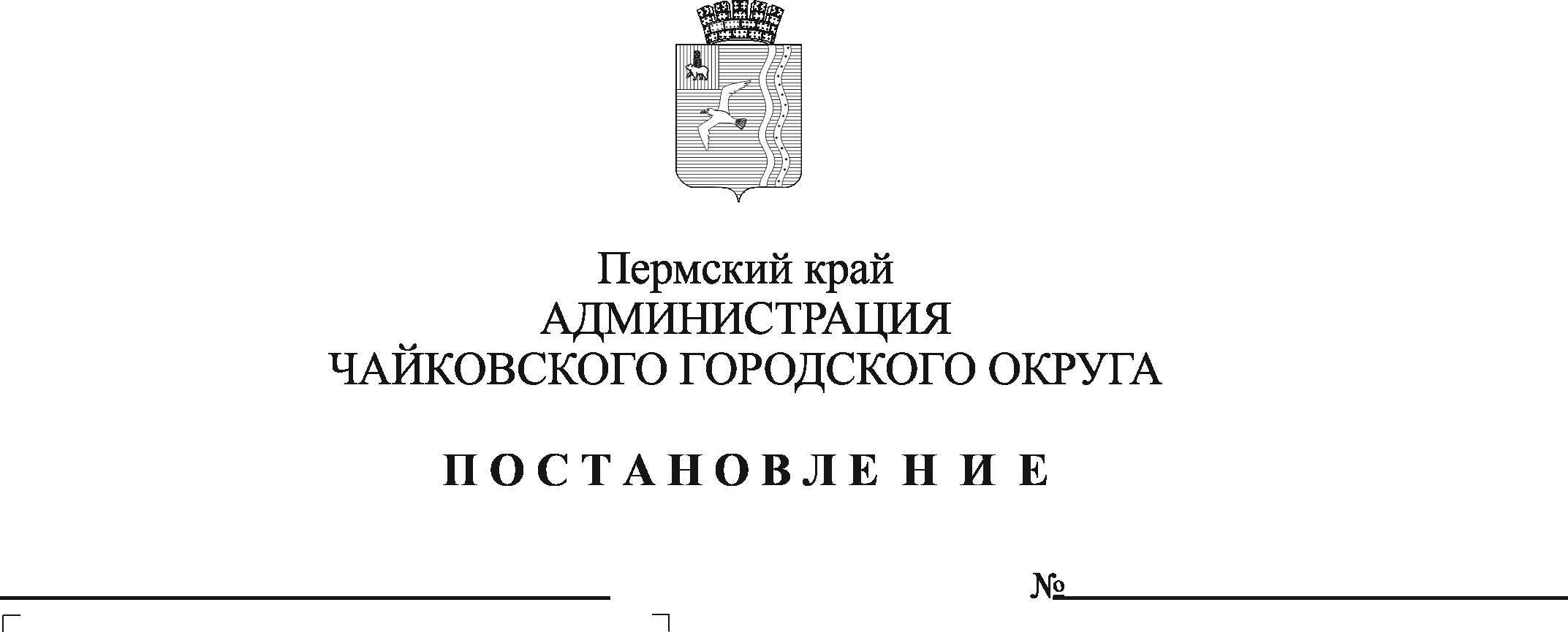 В соответствии со статьей 179 Бюджетного кодекса Российской Федерации, Устава Чайковского городского округа, решением Думы Чайковского городского округа от 9 декабря 2021 г. № 574 «О бюджете Чайковского городского округа на 2022 год и на плановый период 2023 и 2024 годов», постановлением администрации города Чайковского от 19 февраля 2019 г. № 249 «Об утверждении Порядка разработки, реализации и оценки эффективности муниципальных программ Чайковского городского округа»ПОСТАНОВЛЯЮ:1. Утвердить прилагаемые изменения, которые вносятся в муниципальную программу «Территориальное развитие Чайковского городского округа», утвержденную постановлением администрации города Чайковского от 21 января 2019 г. № 14/1 (в редакции постановлений администрации Чайковского городского округа от 08.08.2019 № 1370, от 19.11.2019 № 1833, от 04.03.2020 № 229, от 22.04.2020 № 432, от 26.06.2020 №603, от 24.11.2020 № 1127, от 24.12.2020 №1263, от 16.03.2021 № 217, от 29.04.2021 № 420, от 31.05.2021 № 520, от 25.06.2021 № 607, от 06.09.2021 № 928, от 23.09.2021 № 986, от 15.10.2021 № 1059, от 29.11.2021 № 1234, от 27.12.2021 № 1385, от 25.01.2022 № 85).2. Опубликовать постановление в газете «Огни Камы» и разместить на официальном сайте администрации Чайковского городского округа.3. Постановление вступает в силу после его официального опубликования.	Глава городского округа –глава администрации Чайковского городского округа				              Ю.Г. ВостриковУТВЕРЖДЕНЫпостановлением администрацииЧайковского городского округаот ___________ № _____Изменения, которые вносятся в муниципальную программу«Территориальное развитие Чайковского городского округа»1. В паспорте муниципальной программы «Территориальное развитие Чайковского городского округа» (далее - Программа) позиции:изложить в новой редакции:2.  В паспорте Подпрограммы «Развитие системы газификации» позицию:изложить в новой редакции:3.  В паспорте Подпрограммы «Развитие системы водоснабжения и водоотведения» позицию:изложить в новой редакции:4.  В паспорте Подпрограммы «Развитие системы теплоснабжения» позицию:изложить в новой редакции:5. В паспорте Подпрограммы «Градостроительная документация» позицию:изложить в новой редакции:6. В паспорте Подпрограммы «Комплексное обеспечение инженерной инфраструктурой и благоустройством объектов» позицию:изложить в новой редакции:7. В паспорте Подпрограммы «Обеспечение реализации муниципальной программы» позицию:изложить в новой редакции:8. Приложение 8 «Сводные финансовые затраты и показатели результативности выполнения муниципальной программы «Территориальное развитие Чайковского городского округа» к муниципальной программе «Территориальное развитие Чайковского городского округа» изложить в новой редакции:Целевые показатели подпрограммы№ п/пНаименование показателяНаименование показателя2019 год (факт)2019 год (факт)2020 год (факт)2020 год (факт)2021 год (план)2021 год (план)2022 год (план)2022 год (план)2023 год (план)2023 год (план)Целевые показатели подпрограммы1Количество построенных сетей газопровода, кмКоличество построенных сетей газопровода, км19,90119,9014,09754,09750,00000,000015,352415,352422,486922,4869Целевые показатели подпрограммы2Количество построенных, отремонтированных сетей водоснабжения и водоотведения, кмКоличество построенных, отремонтированных сетей водоснабжения и водоотведения, км3,1713,1710,6960,69610,619510,61958,7128,7123,06393,0639Целевые показатели подпрограммы3Доля обеспеченности Чайковского городского округа необходимой градостроительной документацией в соответствии с требованиями Градостроительного кодекса Российской Федерации, способствующей проведению эффективной муниципальной политики в области управления земельными ресурсами, привлечения инвестиций в различные отрасли муниципального хозяйства и социальной сферыДоля обеспеченности Чайковского городского округа необходимой градостроительной документацией в соответствии с требованиями Градостроительного кодекса Российской Федерации, способствующей проведению эффективной муниципальной политики в области управления земельными ресурсами, привлечения инвестиций в различные отрасли муниципального хозяйства и социальной сферы100100100100100100100100100100Этапы и сроки реализации подпрограммыПодпрограмма рассчитана на период реализации с 2019 по 2023 годы. Подпрограмма не имеет строгой разбивки на этапы.Подпрограмма рассчитана на период реализации с 2019 по 2023 годы. Подпрограмма не имеет строгой разбивки на этапы.Подпрограмма рассчитана на период реализации с 2019 по 2023 годы. Подпрограмма не имеет строгой разбивки на этапы.Подпрограмма рассчитана на период реализации с 2019 по 2023 годы. Подпрограмма не имеет строгой разбивки на этапы.Подпрограмма рассчитана на период реализации с 2019 по 2023 годы. Подпрограмма не имеет строгой разбивки на этапы.Подпрограмма рассчитана на период реализации с 2019 по 2023 годы. Подпрограмма не имеет строгой разбивки на этапы.Подпрограмма рассчитана на период реализации с 2019 по 2023 годы. Подпрограмма не имеет строгой разбивки на этапы.Подпрограмма рассчитана на период реализации с 2019 по 2023 годы. Подпрограмма не имеет строгой разбивки на этапы.Подпрограмма рассчитана на период реализации с 2019 по 2023 годы. Подпрограмма не имеет строгой разбивки на этапы.Подпрограмма рассчитана на период реализации с 2019 по 2023 годы. Подпрограмма не имеет строгой разбивки на этапы.Подпрограмма рассчитана на период реализации с 2019 по 2023 годы. Подпрограмма не имеет строгой разбивки на этапы.Подпрограмма рассчитана на период реализации с 2019 по 2023 годы. Подпрограмма не имеет строгой разбивки на этапы.Подпрограмма рассчитана на период реализации с 2019 по 2023 годы. Подпрограмма не имеет строгой разбивки на этапы.Объемы бюджетных ассигнованийИсточники финансированияИсточники финансированияРасходы (тыс.руб.)Расходы (тыс.руб.)Расходы (тыс.руб.)Расходы (тыс.руб.)Расходы (тыс.руб.)Расходы (тыс.руб.)Расходы (тыс.руб.)Расходы (тыс.руб.)Расходы (тыс.руб.)Расходы (тыс.руб.)Расходы (тыс.руб.)Объемы бюджетных ассигнованийИсточники финансированияИсточники финансирования2019 год (факт)2019 год (факт)2020 год (факт)2020 год (факт)2021 год (план)2021 год (план)2022 год (план)2022 год (план)2023 год (план)2023 год (план)ИтогоОбъемы бюджетных ассигнованийВсего, в том числе:Всего, в том числе:105045,61161105045,6116156810,4612656810,46126186780,42800186780,42800128680,04700128680,04700102275,17800102275,17800579591,72587Объемы бюджетных ассигнованийМестный бюджетМестный бюджет43864,3145243864,3145247458,8598747458,85987122947,26450122947,2645050778,6440050778,6440053585,7020053585,70200318634,78489Объемы бюджетных ассигнованийКраевой бюджетКраевой бюджет51847,1249551847,124959351,601399351,6013963833,1635063833,1635077901,4030077901,4030048689,4760048689,47600251622,76884Объемы бюджетных ассигнованийФедеральный бюджетФедеральный бюджет9334,172149334,172140,000000,000000,000000,000000,000000,000000,000000,000009334,17214Объемы бюджетных ассигнованийВнебюджетные средстваВнебюджетные средства0,000000,000000,000000,000000,000000,000000,000000,000000,000000,000000,00000Объемы бюджетных ассигнованийОжидаемые результаты реализации программыВыполнить строительство 61,8378 км сетей газопровода.Выполнить строительство, ремонт 26,2624 км сетей водоснабжения и водоотведения.Доля обеспеченности Чайковского городского округа необходимой градостроительной документацией в соответствии с требованиями градостроительного кодекса Российской Федерации - 100 %.Выполнить строительство 61,8378 км сетей газопровода.Выполнить строительство, ремонт 26,2624 км сетей водоснабжения и водоотведения.Доля обеспеченности Чайковского городского округа необходимой градостроительной документацией в соответствии с требованиями градостроительного кодекса Российской Федерации - 100 %.Выполнить строительство 61,8378 км сетей газопровода.Выполнить строительство, ремонт 26,2624 км сетей водоснабжения и водоотведения.Доля обеспеченности Чайковского городского округа необходимой градостроительной документацией в соответствии с требованиями градостроительного кодекса Российской Федерации - 100 %.Выполнить строительство 61,8378 км сетей газопровода.Выполнить строительство, ремонт 26,2624 км сетей водоснабжения и водоотведения.Доля обеспеченности Чайковского городского округа необходимой градостроительной документацией в соответствии с требованиями градостроительного кодекса Российской Федерации - 100 %.Выполнить строительство 61,8378 км сетей газопровода.Выполнить строительство, ремонт 26,2624 км сетей водоснабжения и водоотведения.Доля обеспеченности Чайковского городского округа необходимой градостроительной документацией в соответствии с требованиями градостроительного кодекса Российской Федерации - 100 %.Выполнить строительство 61,8378 км сетей газопровода.Выполнить строительство, ремонт 26,2624 км сетей водоснабжения и водоотведения.Доля обеспеченности Чайковского городского округа необходимой градостроительной документацией в соответствии с требованиями градостроительного кодекса Российской Федерации - 100 %.Выполнить строительство 61,8378 км сетей газопровода.Выполнить строительство, ремонт 26,2624 км сетей водоснабжения и водоотведения.Доля обеспеченности Чайковского городского округа необходимой градостроительной документацией в соответствии с требованиями градостроительного кодекса Российской Федерации - 100 %.Выполнить строительство 61,8378 км сетей газопровода.Выполнить строительство, ремонт 26,2624 км сетей водоснабжения и водоотведения.Доля обеспеченности Чайковского городского округа необходимой градостроительной документацией в соответствии с требованиями градостроительного кодекса Российской Федерации - 100 %.Выполнить строительство 61,8378 км сетей газопровода.Выполнить строительство, ремонт 26,2624 км сетей водоснабжения и водоотведения.Доля обеспеченности Чайковского городского округа необходимой градостроительной документацией в соответствии с требованиями градостроительного кодекса Российской Федерации - 100 %.Выполнить строительство 61,8378 км сетей газопровода.Выполнить строительство, ремонт 26,2624 км сетей водоснабжения и водоотведения.Доля обеспеченности Чайковского городского округа необходимой градостроительной документацией в соответствии с требованиями градостроительного кодекса Российской Федерации - 100 %.Выполнить строительство 61,8378 км сетей газопровода.Выполнить строительство, ремонт 26,2624 км сетей водоснабжения и водоотведения.Доля обеспеченности Чайковского городского округа необходимой градостроительной документацией в соответствии с требованиями градостроительного кодекса Российской Федерации - 100 %.Выполнить строительство 61,8378 км сетей газопровода.Выполнить строительство, ремонт 26,2624 км сетей водоснабжения и водоотведения.Доля обеспеченности Чайковского городского округа необходимой градостроительной документацией в соответствии с требованиями градостроительного кодекса Российской Федерации - 100 %.Выполнить строительство 61,8378 км сетей газопровода.Выполнить строительство, ремонт 26,2624 км сетей водоснабжения и водоотведения.Доля обеспеченности Чайковского городского округа необходимой градостроительной документацией в соответствии с требованиями градостроительного кодекса Российской Федерации - 100 %.Целевые показатели подпрограммыЦелевые показатели подпрограммы№ п/пНаименование показателяНаименование показателяНаименование показателя2019 год (факт)2019 год (факт)2020 год (факт)2020 год (факт)2021 год (план)2021 год (план)2022 год (план)2023 год (план)2023 год (план)2023 год (план)2024 год (план)Целевые показатели подпрограммыЦелевые показатели подпрограммы1Количество построенных сетей газопровода, кмКоличество построенных сетей газопровода, кмКоличество построенных сетей газопровода, км19,90119,9014,09754,09750,00000,00000,00000,00000,00000,00000,0000Целевые показатели подпрограммыЦелевые показатели подпрограммы2Количество построенных, отремонтированных сетей водоснабжения и водоотведения, кмКоличество построенных, отремонтированных сетей водоснабжения и водоотведения, кмКоличество построенных, отремонтированных сетей водоснабжения и водоотведения, км3,1713,1710,6960,69610,619510,61955,31371,85241,85241,852410,2Целевые показатели подпрограммыЦелевые показатели подпрограммы3Доля обеспеченности Чайковского городского округа необходимой градостроительной документацией в соответствии с требованиями Градостроительного кодекса Российской Федерации, способствующей проведению эффективной муниципальной политики в области управления земельными ресурсами, привлечения инвестиций в различные отрасли муниципального хозяйства и социальной сферыДоля обеспеченности Чайковского городского округа необходимой градостроительной документацией в соответствии с требованиями Градостроительного кодекса Российской Федерации, способствующей проведению эффективной муниципальной политики в области управления земельными ресурсами, привлечения инвестиций в различные отрасли муниципального хозяйства и социальной сферыДоля обеспеченности Чайковского городского округа необходимой градостроительной документацией в соответствии с требованиями Градостроительного кодекса Российской Федерации, способствующей проведению эффективной муниципальной политики в области управления земельными ресурсами, привлечения инвестиций в различные отрасли муниципального хозяйства и социальной сферы100100100100100100100100100100100Этапы и сроки реализации подпрограммыЭтапы и сроки реализации подпрограммыПодпрограмма рассчитана на период реализации с 2019 по 2024 годы. Подпрограмма не имеет строгой разбивки на этапы.Подпрограмма рассчитана на период реализации с 2019 по 2024 годы. Подпрограмма не имеет строгой разбивки на этапы.Подпрограмма рассчитана на период реализации с 2019 по 2024 годы. Подпрограмма не имеет строгой разбивки на этапы.Подпрограмма рассчитана на период реализации с 2019 по 2024 годы. Подпрограмма не имеет строгой разбивки на этапы.Подпрограмма рассчитана на период реализации с 2019 по 2024 годы. Подпрограмма не имеет строгой разбивки на этапы.Подпрограмма рассчитана на период реализации с 2019 по 2024 годы. Подпрограмма не имеет строгой разбивки на этапы.Подпрограмма рассчитана на период реализации с 2019 по 2024 годы. Подпрограмма не имеет строгой разбивки на этапы.Подпрограмма рассчитана на период реализации с 2019 по 2024 годы. Подпрограмма не имеет строгой разбивки на этапы.Подпрограмма рассчитана на период реализации с 2019 по 2024 годы. Подпрограмма не имеет строгой разбивки на этапы.Подпрограмма рассчитана на период реализации с 2019 по 2024 годы. Подпрограмма не имеет строгой разбивки на этапы.Подпрограмма рассчитана на период реализации с 2019 по 2024 годы. Подпрограмма не имеет строгой разбивки на этапы.Подпрограмма рассчитана на период реализации с 2019 по 2024 годы. Подпрограмма не имеет строгой разбивки на этапы.Подпрограмма рассчитана на период реализации с 2019 по 2024 годы. Подпрограмма не имеет строгой разбивки на этапы.Подпрограмма рассчитана на период реализации с 2019 по 2024 годы. Подпрограмма не имеет строгой разбивки на этапы.Подпрограмма рассчитана на период реализации с 2019 по 2024 годы. Подпрограмма не имеет строгой разбивки на этапы.Объемы бюджетных ассигнованийИсточники финансированияИсточники финансированияИсточники финансированияРасходы (тыс.руб.)Расходы (тыс.руб.)Расходы (тыс.руб.)Расходы (тыс.руб.)Расходы (тыс.руб.)Расходы (тыс.руб.)Расходы (тыс.руб.)Расходы (тыс.руб.)Расходы (тыс.руб.)Расходы (тыс.руб.)Расходы (тыс.руб.)Расходы (тыс.руб.)Расходы (тыс.руб.)Объемы бюджетных ассигнованийИсточники финансированияИсточники финансированияИсточники финансирования2019 год (факт)2020 год (факт)2020 год (факт)2021 год (план)2021 год (план)2022 год (план)2022 год (план)2023 год (план)2023 год (план)2023 год (план)2024 год (план)ИтогоИтогоОбъемы бюджетных ассигнованийВсего, в том числе:Всего, в том числе:Всего, в том числе:105045,6116156810,4612656810,46126183772,96000183772,96000173832,51300173832,51300153572,51800153572,51800153572,5180060362,71300733396,77687733396,77687Объемы бюджетных ассигнованийМестный бюджетМестный бюджетМестный бюджет43864,3145247458,8598747458,85987119939,79650119939,7965078606,9590078606,9590077589,9590077589,9590077589,9590039372,01300406831,90189406831,90189Объемы бюджетных ассигнованийКраевой бюджетКраевой бюджетКраевой бюджет51847,124959351,601399351,6013963833,1635063833,1635095225,5540095225,5540075982,5590075982,5590075982,5590020990,70000317230,70284317230,70284Объемы бюджетных ассигнованийФедеральный бюджетФедеральный бюджетФедеральный бюджет9334,172140,000000,000000,000000,000000,000000,000000,000000,000000,000000,000009334,172149334,17214Объемы бюджетных ассигнованийВнебюджетные средстваВнебюджетные средстваВнебюджетные средства0,000000,000000,000000,000000,000000,000000,000000,000000,000000,000000,000000,000000,00000Объемы бюджетных ассигнованийОжидаемые результаты реализации программыВыполнить строительство 23,9985 км сетей газопровода.Выполнить строительство, ремонт 31,8526 км сетей водоснабжения и водоотведения.Доля обеспеченности Чайковского городского округа необходимой градостроительной документацией в соответствии с требованиями градостроительного кодекса Российской Федерации - 100 %.Выполнить строительство 23,9985 км сетей газопровода.Выполнить строительство, ремонт 31,8526 км сетей водоснабжения и водоотведения.Доля обеспеченности Чайковского городского округа необходимой градостроительной документацией в соответствии с требованиями градостроительного кодекса Российской Федерации - 100 %.Выполнить строительство 23,9985 км сетей газопровода.Выполнить строительство, ремонт 31,8526 км сетей водоснабжения и водоотведения.Доля обеспеченности Чайковского городского округа необходимой градостроительной документацией в соответствии с требованиями градостроительного кодекса Российской Федерации - 100 %.Выполнить строительство 23,9985 км сетей газопровода.Выполнить строительство, ремонт 31,8526 км сетей водоснабжения и водоотведения.Доля обеспеченности Чайковского городского округа необходимой градостроительной документацией в соответствии с требованиями градостроительного кодекса Российской Федерации - 100 %.Выполнить строительство 23,9985 км сетей газопровода.Выполнить строительство, ремонт 31,8526 км сетей водоснабжения и водоотведения.Доля обеспеченности Чайковского городского округа необходимой градостроительной документацией в соответствии с требованиями градостроительного кодекса Российской Федерации - 100 %.Выполнить строительство 23,9985 км сетей газопровода.Выполнить строительство, ремонт 31,8526 км сетей водоснабжения и водоотведения.Доля обеспеченности Чайковского городского округа необходимой градостроительной документацией в соответствии с требованиями градостроительного кодекса Российской Федерации - 100 %.Выполнить строительство 23,9985 км сетей газопровода.Выполнить строительство, ремонт 31,8526 км сетей водоснабжения и водоотведения.Доля обеспеченности Чайковского городского округа необходимой градостроительной документацией в соответствии с требованиями градостроительного кодекса Российской Федерации - 100 %.Выполнить строительство 23,9985 км сетей газопровода.Выполнить строительство, ремонт 31,8526 км сетей водоснабжения и водоотведения.Доля обеспеченности Чайковского городского округа необходимой градостроительной документацией в соответствии с требованиями градостроительного кодекса Российской Федерации - 100 %.Выполнить строительство 23,9985 км сетей газопровода.Выполнить строительство, ремонт 31,8526 км сетей водоснабжения и водоотведения.Доля обеспеченности Чайковского городского округа необходимой градостроительной документацией в соответствии с требованиями градостроительного кодекса Российской Федерации - 100 %.Выполнить строительство 23,9985 км сетей газопровода.Выполнить строительство, ремонт 31,8526 км сетей водоснабжения и водоотведения.Доля обеспеченности Чайковского городского округа необходимой градостроительной документацией в соответствии с требованиями градостроительного кодекса Российской Федерации - 100 %.Выполнить строительство 23,9985 км сетей газопровода.Выполнить строительство, ремонт 31,8526 км сетей водоснабжения и водоотведения.Доля обеспеченности Чайковского городского округа необходимой градостроительной документацией в соответствии с требованиями градостроительного кодекса Российской Федерации - 100 %.Выполнить строительство 23,9985 км сетей газопровода.Выполнить строительство, ремонт 31,8526 км сетей водоснабжения и водоотведения.Доля обеспеченности Чайковского городского округа необходимой градостроительной документацией в соответствии с требованиями градостроительного кодекса Российской Федерации - 100 %.Выполнить строительство 23,9985 км сетей газопровода.Выполнить строительство, ремонт 31,8526 км сетей водоснабжения и водоотведения.Доля обеспеченности Чайковского городского округа необходимой градостроительной документацией в соответствии с требованиями градостроительного кодекса Российской Федерации - 100 %.Выполнить строительство 23,9985 км сетей газопровода.Выполнить строительство, ремонт 31,8526 км сетей водоснабжения и водоотведения.Доля обеспеченности Чайковского городского округа необходимой градостроительной документацией в соответствии с требованиями градостроительного кодекса Российской Федерации - 100 %.Выполнить строительство 23,9985 км сетей газопровода.Выполнить строительство, ремонт 31,8526 км сетей водоснабжения и водоотведения.Доля обеспеченности Чайковского городского округа необходимой градостроительной документацией в соответствии с требованиями градостроительного кодекса Российской Федерации - 100 %.Выполнить строительство 23,9985 км сетей газопровода.Выполнить строительство, ремонт 31,8526 км сетей водоснабжения и водоотведения.Доля обеспеченности Чайковского городского округа необходимой градостроительной документацией в соответствии с требованиями градостроительного кодекса Российской Федерации - 100 %.Целевые показатели подпрограммы№ п/пНаименование показателяНаименование показателя2019 год (факт)2019 год (факт)2020 год (факт)2020 год (факт)2021 год (план)2021 год (план)2022 год (план)2022 год (план)2023 год (план)2023 год (план)Целевые показатели подпрограммы1Количество построенных сетей газопровода, кмКоличество построенных сетей газопровода, км19,90119,9014,09754,09750,00000,000015,352415,352422,486922,4869Этапы и сроки реализации подпрограммыПодпрограмма рассчитана на период реализации с 2019 по 2023 годы. Подпрограмма не имеет строгой разбивки на этапы.Подпрограмма рассчитана на период реализации с 2019 по 2023 годы. Подпрограмма не имеет строгой разбивки на этапы.Подпрограмма рассчитана на период реализации с 2019 по 2023 годы. Подпрограмма не имеет строгой разбивки на этапы.Подпрограмма рассчитана на период реализации с 2019 по 2023 годы. Подпрограмма не имеет строгой разбивки на этапы.Подпрограмма рассчитана на период реализации с 2019 по 2023 годы. Подпрограмма не имеет строгой разбивки на этапы.Подпрограмма рассчитана на период реализации с 2019 по 2023 годы. Подпрограмма не имеет строгой разбивки на этапы.Подпрограмма рассчитана на период реализации с 2019 по 2023 годы. Подпрограмма не имеет строгой разбивки на этапы.Подпрограмма рассчитана на период реализации с 2019 по 2023 годы. Подпрограмма не имеет строгой разбивки на этапы.Подпрограмма рассчитана на период реализации с 2019 по 2023 годы. Подпрограмма не имеет строгой разбивки на этапы.Подпрограмма рассчитана на период реализации с 2019 по 2023 годы. Подпрограмма не имеет строгой разбивки на этапы.Подпрограмма рассчитана на период реализации с 2019 по 2023 годы. Подпрограмма не имеет строгой разбивки на этапы.Подпрограмма рассчитана на период реализации с 2019 по 2023 годы. Подпрограмма не имеет строгой разбивки на этапы.Подпрограмма рассчитана на период реализации с 2019 по 2023 годы. Подпрограмма не имеет строгой разбивки на этапы.Объемы бюджетных ассигнованийИсточники финансированияИсточники финансированияРасходы (тыс.руб.)Расходы (тыс.руб.)Расходы (тыс.руб.)Расходы (тыс.руб.)Расходы (тыс.руб.)Расходы (тыс.руб.)Расходы (тыс.руб.)Расходы (тыс.руб.)Расходы (тыс.руб.)Расходы (тыс.руб.)Расходы (тыс.руб.)Объемы бюджетных ассигнованийИсточники финансированияИсточники финансирования2019 год (факт)2019 год (факт)2020 год (факт)2020 год (факт)2021 год (план)2021 год (план)2022 год (план)2022 год (план)2023 год (план)2023 год (план)ИтогоОбъемы бюджетных ассигнованийВсего, в том числе:Всего, в том числе:50773,2057750773,2057710397,9019810397,9019814035,1890014035,1890019829,5170019829,5170032012,4710032012,47100127048,28475Объемы бюджетных ассигнованийМестный бюджетМестный бюджет12999,9810912999,981095001,315855001,3158513607,1520013607,152006382,112006382,112009427,849009427,8490047418,40994Объемы бюджетных ассигнованийКраевой бюджетКраевой бюджет28439,0525428439,052545396,586135396,58613428,03700428,0370013447,4050013447,4050022584,6220022584,6220070295,70267Объемы бюджетных ассигнованийФедеральный бюджетФедеральный бюджет9334,172149334,172140,000000,000000,000000,000000,000000,000000,000000,000009334,17214Объемы бюджетных ассигнованийВнебюджетные средстваВнебюджетные средства0,000000,000000,000000,000000,000000,000000,000000,000000,000000,000000,00000Объемы бюджетных ассигнованийОжидаемые результаты реализации программыВыполнить строительство 61,8378 км сетей газопровода.Выполнить строительство 61,8378 км сетей газопровода.Выполнить строительство 61,8378 км сетей газопровода.Выполнить строительство 61,8378 км сетей газопровода.Выполнить строительство 61,8378 км сетей газопровода.Выполнить строительство 61,8378 км сетей газопровода.Выполнить строительство 61,8378 км сетей газопровода.Выполнить строительство 61,8378 км сетей газопровода.Выполнить строительство 61,8378 км сетей газопровода.Выполнить строительство 61,8378 км сетей газопровода.Выполнить строительство 61,8378 км сетей газопровода.Выполнить строительство 61,8378 км сетей газопровода.Выполнить строительство 61,8378 км сетей газопровода.Целевые показатели подпрограммыЦелевые показатели подпрограммы№ п/пНаименование показателяНаименование показателяНаименование показателя2019 год (факт)2019 год (факт)2020 год (факт)2020 год (факт)2021 год (план)2021 год (план)2022 год (план)2023 год (план)2023 год (план)2024 год (план)Целевые показатели подпрограммыЦелевые показатели подпрограммы1Количество построенных сетей газопровода, кмКоличество построенных сетей газопровода, кмКоличество построенных сетей газопровода, км19,90119,9014,09754,09750,00000,00000,00000,00000,00000,0000Этапы и сроки реализации подпрограммыЭтапы и сроки реализации подпрограммыПодпрограмма рассчитана на период реализации с 2019 по 2024 годы. Подпрограмма не имеет строгой разбивки на этапы.Подпрограмма рассчитана на период реализации с 2019 по 2024 годы. Подпрограмма не имеет строгой разбивки на этапы.Подпрограмма рассчитана на период реализации с 2019 по 2024 годы. Подпрограмма не имеет строгой разбивки на этапы.Подпрограмма рассчитана на период реализации с 2019 по 2024 годы. Подпрограмма не имеет строгой разбивки на этапы.Подпрограмма рассчитана на период реализации с 2019 по 2024 годы. Подпрограмма не имеет строгой разбивки на этапы.Подпрограмма рассчитана на период реализации с 2019 по 2024 годы. Подпрограмма не имеет строгой разбивки на этапы.Подпрограмма рассчитана на период реализации с 2019 по 2024 годы. Подпрограмма не имеет строгой разбивки на этапы.Подпрограмма рассчитана на период реализации с 2019 по 2024 годы. Подпрограмма не имеет строгой разбивки на этапы.Подпрограмма рассчитана на период реализации с 2019 по 2024 годы. Подпрограмма не имеет строгой разбивки на этапы.Подпрограмма рассчитана на период реализации с 2019 по 2024 годы. Подпрограмма не имеет строгой разбивки на этапы.Подпрограмма рассчитана на период реализации с 2019 по 2024 годы. Подпрограмма не имеет строгой разбивки на этапы.Подпрограмма рассчитана на период реализации с 2019 по 2024 годы. Подпрограмма не имеет строгой разбивки на этапы.Подпрограмма рассчитана на период реализации с 2019 по 2024 годы. Подпрограмма не имеет строгой разбивки на этапы.Подпрограмма рассчитана на период реализации с 2019 по 2024 годы. Подпрограмма не имеет строгой разбивки на этапы.Объемы бюджетных ассигнованийИсточники финансированияИсточники финансированияИсточники финансированияРасходы (тыс.руб.)Расходы (тыс.руб.)Расходы (тыс.руб.)Расходы (тыс.руб.)Расходы (тыс.руб.)Расходы (тыс.руб.)Расходы (тыс.руб.)Расходы (тыс.руб.)Расходы (тыс.руб.)Расходы (тыс.руб.)Расходы (тыс.руб.)Расходы (тыс.руб.)Объемы бюджетных ассигнованийИсточники финансированияИсточники финансированияИсточники финансирования2019 год (факт)2020 год (факт)2020 год (факт)2021 год (план)2021 год (план)2022 год (план)2022 год (план)2023 год (план)2023 год (план)2023 год (план)2024 год (план)ИтогоОбъемы бюджетных ассигнованийВсего, в том числе:Всего, в том числе:Всего, в том числе:50773,2057710397,9019810397,9019814035,1890014035,189001899,641001899,641001899,641001899,641001899,641001899,6410080905,21975Объемы бюджетных ассигнованийМестный бюджетМестный бюджетМестный бюджет12999,981095001,315855001,3158513607,1520013607,152001899,641001899,641001899,641001899,641001899,641001899,6410037307,37194Объемы бюджетных ассигнованийКраевой бюджетКраевой бюджетКраевой бюджет28439,052545396,586135396,58613428,03700428,037000,000000,000000,000000,000000,000000,0000034263,67567Объемы бюджетных ассигнованийФедеральный бюджетФедеральный бюджетФедеральный бюджет9334,172140,000000,000000,000000,000000,000000,000000,000000,000000,000000,000009334,17214Объемы бюджетных ассигнованийВнебюджетные средстваВнебюджетные средстваВнебюджетные средства0,000000,000000,000000,000000,000000,000000,000000,000000,000000,000000,000000,00000Объемы бюджетных ассигнованийОжидаемые результаты реализации подпрограммыВыполнить строительство 23,9985 км сетей газопроводаВыполнить строительство 23,9985 км сетей газопроводаВыполнить строительство 23,9985 км сетей газопроводаВыполнить строительство 23,9985 км сетей газопроводаВыполнить строительство 23,9985 км сетей газопроводаВыполнить строительство 23,9985 км сетей газопроводаВыполнить строительство 23,9985 км сетей газопроводаВыполнить строительство 23,9985 км сетей газопроводаВыполнить строительство 23,9985 км сетей газопроводаВыполнить строительство 23,9985 км сетей газопроводаВыполнить строительство 23,9985 км сетей газопроводаВыполнить строительство 23,9985 км сетей газопроводаВыполнить строительство 23,9985 км сетей газопроводаВыполнить строительство 23,9985 км сетей газопроводаВыполнить строительство 23,9985 км сетей газопроводаЦелевые показатели подпрограммы№ п/пНаименование показателяНаименование показателя2019 год (факт)2019 год (факт)2020 год (факт)2020 год (факт)2021 год (план)2021 год (план)2022 год (план)2022 год (план)2023 год (план)2023 год (план)Целевые показатели подпрограммы1Количество построенных, отремонтированных сетей водоснабжения и водоотведения, кмКоличество построенных, отремонтированных сетей водоснабжения и водоотведения, км3,1713,1710,6960,69610,619510,61958,7128,7123,06393,0639Этапы и сроки реализации подпрограммыПодпрограмма рассчитана на период реализации с 2019 по 2023 годы. Подпрограмма не имеет строгой разбивки на этапы.Подпрограмма рассчитана на период реализации с 2019 по 2023 годы. Подпрограмма не имеет строгой разбивки на этапы.Подпрограмма рассчитана на период реализации с 2019 по 2023 годы. Подпрограмма не имеет строгой разбивки на этапы.Подпрограмма рассчитана на период реализации с 2019 по 2023 годы. Подпрограмма не имеет строгой разбивки на этапы.Подпрограмма рассчитана на период реализации с 2019 по 2023 годы. Подпрограмма не имеет строгой разбивки на этапы.Подпрограмма рассчитана на период реализации с 2019 по 2023 годы. Подпрограмма не имеет строгой разбивки на этапы.Подпрограмма рассчитана на период реализации с 2019 по 2023 годы. Подпрограмма не имеет строгой разбивки на этапы.Подпрограмма рассчитана на период реализации с 2019 по 2023 годы. Подпрограмма не имеет строгой разбивки на этапы.Подпрограмма рассчитана на период реализации с 2019 по 2023 годы. Подпрограмма не имеет строгой разбивки на этапы.Подпрограмма рассчитана на период реализации с 2019 по 2023 годы. Подпрограмма не имеет строгой разбивки на этапы.Подпрограмма рассчитана на период реализации с 2019 по 2023 годы. Подпрограмма не имеет строгой разбивки на этапы.Подпрограмма рассчитана на период реализации с 2019 по 2023 годы. Подпрограмма не имеет строгой разбивки на этапы.Подпрограмма рассчитана на период реализации с 2019 по 2023 годы. Подпрограмма не имеет строгой разбивки на этапы.Объемы бюджетных ассигнованийИсточники финансированияИсточники финансированияРасходы (тыс.руб.)Расходы (тыс.руб.)Расходы (тыс.руб.)Расходы (тыс.руб.)Расходы (тыс.руб.)Расходы (тыс.руб.)Расходы (тыс.руб.)Расходы (тыс.руб.)Расходы (тыс.руб.)Расходы (тыс.руб.)Расходы (тыс.руб.)Объемы бюджетных ассигнованийИсточники финансированияИсточники финансирования2019 год (факт)2019 год (факт)2020 год (факт)2020 год (факт)2021 год (план)2021 год (план)2022 год (план)2022 год (план)2023 год (план)2023 год (план)ИтогоОбъемы бюджетных ассигнованийВсего, в том числе:Всего, в том числе:2310,320342310,320343235,211293235,2112982245,1530082245,1530080463,9270080463,9270041876,1040041876,10400210130,71563Объемы бюджетных ассигнованийМестный бюджетМестный бюджет1445,820341445,820343235,211293235,2112940820,3825040820,3825016009,9290016009,9290015771,2500015771,2500077282,59313Объемы бюджетных ассигнованийКраевой бюджетКраевой бюджет864,50000864,500000,000000,0000041424,7705041424,7705064453,9980064453,9980026104,8540026104,85400132848,12250Объемы бюджетных ассигнованийФедеральный бюджетФедеральный бюджет0,000000,000000,000000,000000,000000,000000,000000,000000,000000,000000,00000Объемы бюджетных ассигнованийВнебюджетные средстваВнебюджетные средства0,000000,000000,000000,000000,000000,000000,000000,000000,000000,000000,00000Объемы бюджетных ассигнованийОжидаемые результаты реализации программыВыполнить строительство, ремонт 26,2624 км сетей водоснабжения и водоотведения Выполнить строительство, ремонт 26,2624 км сетей водоснабжения и водоотведения Выполнить строительство, ремонт 26,2624 км сетей водоснабжения и водоотведения Выполнить строительство, ремонт 26,2624 км сетей водоснабжения и водоотведения Выполнить строительство, ремонт 26,2624 км сетей водоснабжения и водоотведения Выполнить строительство, ремонт 26,2624 км сетей водоснабжения и водоотведения Выполнить строительство, ремонт 26,2624 км сетей водоснабжения и водоотведения Выполнить строительство, ремонт 26,2624 км сетей водоснабжения и водоотведения Выполнить строительство, ремонт 26,2624 км сетей водоснабжения и водоотведения Выполнить строительство, ремонт 26,2624 км сетей водоснабжения и водоотведения Выполнить строительство, ремонт 26,2624 км сетей водоснабжения и водоотведения Выполнить строительство, ремонт 26,2624 км сетей водоснабжения и водоотведения Выполнить строительство, ремонт 26,2624 км сетей водоснабжения и водоотведения Целевые показатели подпрограммыЦелевые показатели подпрограммы№ п/пНаименование показателяНаименование показателяНаименование показателя2019 год (факт)2019 год (факт)2020 год (факт)2020 год (факт)2021 год (план)2021 год (план)2022 год (план)2023 год (план)2023 год (план)2023 год (план)2024 год (план)Целевые показатели подпрограммыЦелевые показатели подпрограммы1Количество построенных, отремонтированных сетей водоснабжения и водоотведения, кмКоличество построенных, отремонтированных сетей водоснабжения и водоотведения, кмКоличество построенных, отремонтированных сетей водоснабжения и водоотведения, км3,1713,1710,6960,69610,619510,61955,31371,85241,85241,852410,2Этапы и сроки реализации подпрограммыЭтапы и сроки реализации подпрограммыПодпрограмма рассчитана на период реализации с 2019 по 2024 годы. Подпрограмма не имеет строгой разбивки на этапы.Подпрограмма рассчитана на период реализации с 2019 по 2024 годы. Подпрограмма не имеет строгой разбивки на этапы.Подпрограмма рассчитана на период реализации с 2019 по 2024 годы. Подпрограмма не имеет строгой разбивки на этапы.Подпрограмма рассчитана на период реализации с 2019 по 2024 годы. Подпрограмма не имеет строгой разбивки на этапы.Подпрограмма рассчитана на период реализации с 2019 по 2024 годы. Подпрограмма не имеет строгой разбивки на этапы.Подпрограмма рассчитана на период реализации с 2019 по 2024 годы. Подпрограмма не имеет строгой разбивки на этапы.Подпрограмма рассчитана на период реализации с 2019 по 2024 годы. Подпрограмма не имеет строгой разбивки на этапы.Подпрограмма рассчитана на период реализации с 2019 по 2024 годы. Подпрограмма не имеет строгой разбивки на этапы.Подпрограмма рассчитана на период реализации с 2019 по 2024 годы. Подпрограмма не имеет строгой разбивки на этапы.Подпрограмма рассчитана на период реализации с 2019 по 2024 годы. Подпрограмма не имеет строгой разбивки на этапы.Подпрограмма рассчитана на период реализации с 2019 по 2024 годы. Подпрограмма не имеет строгой разбивки на этапы.Подпрограмма рассчитана на период реализации с 2019 по 2024 годы. Подпрограмма не имеет строгой разбивки на этапы.Подпрограмма рассчитана на период реализации с 2019 по 2024 годы. Подпрограмма не имеет строгой разбивки на этапы.Подпрограмма рассчитана на период реализации с 2019 по 2024 годы. Подпрограмма не имеет строгой разбивки на этапы.Подпрограмма рассчитана на период реализации с 2019 по 2024 годы. Подпрограмма не имеет строгой разбивки на этапы.Объемы бюджетных ассигнованийИсточники финансированияИсточники финансированияИсточники финансированияРасходы (тыс.руб.)Расходы (тыс.руб.)Расходы (тыс.руб.)Расходы (тыс.руб.)Расходы (тыс.руб.)Расходы (тыс.руб.)Расходы (тыс.руб.)Расходы (тыс.руб.)Расходы (тыс.руб.)Расходы (тыс.руб.)Расходы (тыс.руб.)Расходы (тыс.руб.)Расходы (тыс.руб.)Объемы бюджетных ассигнованийИсточники финансированияИсточники финансированияИсточники финансирования2019 год (факт)2020 год (факт)2020 год (факт)2021 год (план)2021 год (план)2022 год (план)2022 год (план)2023 год (план)2023 год (план)2023 год (план)2024 год (план)ИтогоИтогоОбъемы бюджетных ассигнованийВсего, в том числе:Всего, в том числе:Всего, в том числе:2310,320343235,211293235,2112982245,1530082245,1530054998,6630054998,6630046174,7780046174,7780046174,7780028165,35800217129,48363217129,48363Объемы бюджетных ассигнованийМестный бюджетМестный бюджетМестный бюджет1445,820343235,211293235,2112940820,3825040820,3825012389,8620012389,8620018561,3610018561,3610018561,361007174,6580083627,2951383627,29513Объемы бюджетных ассигнованийКраевой бюджетКраевой бюджетКраевой бюджет864,500000,000000,0000041424,7705041424,7705042608,8010042608,8010027613,4170027613,4170027613,4170020990,70000133502,18850133502,18850Объемы бюджетных ассигнованийФедеральный бюджетФедеральный бюджетФедеральный бюджет0,000000,000000,000000,000000,000000,000000,000000,000000,000000,000000,000000,000000,00000Объемы бюджетных ассигнованийВнебюджетные средстваВнебюджетные средстваВнебюджетные средства0,000000,000000,000000,000000,000000,000000,000000,000000,000000,000000,000000,000000,00000Объемы бюджетных ассигнованийОжидаемые результаты реализации подпрограммыВыполнить строительство, ремонт 31,8526 км сетей водоснабжения и водоотведенияВыполнить строительство, ремонт 31,8526 км сетей водоснабжения и водоотведенияВыполнить строительство, ремонт 31,8526 км сетей водоснабжения и водоотведенияВыполнить строительство, ремонт 31,8526 км сетей водоснабжения и водоотведенияВыполнить строительство, ремонт 31,8526 км сетей водоснабжения и водоотведенияВыполнить строительство, ремонт 31,8526 км сетей водоснабжения и водоотведенияВыполнить строительство, ремонт 31,8526 км сетей водоснабжения и водоотведенияВыполнить строительство, ремонт 31,8526 км сетей водоснабжения и водоотведенияВыполнить строительство, ремонт 31,8526 км сетей водоснабжения и водоотведенияВыполнить строительство, ремонт 31,8526 км сетей водоснабжения и водоотведенияВыполнить строительство, ремонт 31,8526 км сетей водоснабжения и водоотведенияВыполнить строительство, ремонт 31,8526 км сетей водоснабжения и водоотведенияВыполнить строительство, ремонт 31,8526 км сетей водоснабжения и водоотведенияВыполнить строительство, ремонт 31,8526 км сетей водоснабжения и водоотведенияВыполнить строительство, ремонт 31,8526 км сетей водоснабжения и водоотведенияВыполнить строительство, ремонт 31,8526 км сетей водоснабжения и водоотведенияЦелевые показатели подпрограммы№ п/пНаименование показателяНаименование показателя2019 год (факт)2019 год (факт)2020 год (факт)2020 год (факт)2021 год (план)2021 год (план)2022 год (план)2022 год (план)2023 год (план)2023 год (план)Целевые показатели подпрограммы1Количество построенных, отремонтированных сетей теплоснабжения, кмКоличество построенных, отремонтированных сетей теплоснабжения, км0,2280,2280,5390,5390,1340,1340,1560,1560,1560,156Целевые показатели подпрограммы2Количество построенных (реконструированных) котельных, ед.Количество построенных (реконструированных) котельных, ед.0000110000Этапы и сроки реализации подпрограммыПодпрограмма рассчитана на период реализации с 2019 по 2023 годы. Подпрограмма не имеет строгой разбивки на этапы.Подпрограмма рассчитана на период реализации с 2019 по 2023 годы. Подпрограмма не имеет строгой разбивки на этапы.Подпрограмма рассчитана на период реализации с 2019 по 2023 годы. Подпрограмма не имеет строгой разбивки на этапы.Подпрограмма рассчитана на период реализации с 2019 по 2023 годы. Подпрограмма не имеет строгой разбивки на этапы.Подпрограмма рассчитана на период реализации с 2019 по 2023 годы. Подпрограмма не имеет строгой разбивки на этапы.Подпрограмма рассчитана на период реализации с 2019 по 2023 годы. Подпрограмма не имеет строгой разбивки на этапы.Подпрограмма рассчитана на период реализации с 2019 по 2023 годы. Подпрограмма не имеет строгой разбивки на этапы.Подпрограмма рассчитана на период реализации с 2019 по 2023 годы. Подпрограмма не имеет строгой разбивки на этапы.Подпрограмма рассчитана на период реализации с 2019 по 2023 годы. Подпрограмма не имеет строгой разбивки на этапы.Подпрограмма рассчитана на период реализации с 2019 по 2023 годы. Подпрограмма не имеет строгой разбивки на этапы.Подпрограмма рассчитана на период реализации с 2019 по 2023 годы. Подпрограмма не имеет строгой разбивки на этапы.Подпрограмма рассчитана на период реализации с 2019 по 2023 годы. Подпрограмма не имеет строгой разбивки на этапы.Подпрограмма рассчитана на период реализации с 2019 по 2023 годы. Подпрограмма не имеет строгой разбивки на этапы.Объемы бюджетных ассигнованийИсточники финансированияИсточники финансированияРасходы (тыс.руб.)Расходы (тыс.руб.)Расходы (тыс.руб.)Расходы (тыс.руб.)Расходы (тыс.руб.)Расходы (тыс.руб.)Расходы (тыс.руб.)Расходы (тыс.руб.)Расходы (тыс.руб.)Расходы (тыс.руб.)Расходы (тыс.руб.)Объемы бюджетных ассигнованийИсточники финансированияИсточники финансирования2019 год (факт)2019 год (факт)2020 год (факт)2020 год (факт)2021 год (план)2021 год (план)2022 год (план)2022 год (план)2023 год (план)2023 год (план)ИтогоОбъемы бюджетных ассигнованийВсего, в том числе:Всего, в том числе:25108,6169425108,6169410707,5857310707,5857322690,9420022690,94200498,38000498,38000498,38000498,3800059503,90467Объемы бюджетных ассигнованийМестный бюджетМестный бюджет3090,389253090,389256752,570476752,570472214,086002214,08600498,38000498,38000498,38000498,3800013053,80572Объемы бюджетных ассигнованийКраевой бюджетКраевой бюджет22018,2276922018,227693955,015263955,0152620476,8560020476,856000,000000,000000,000000,0000046450,09895Объемы бюджетных ассигнованийФедеральный бюджетФедеральный бюджет0,000000,000000,000000,000000,000000,000000,000000,000000,000000,000000,00000Объемы бюджетных ассигнованийВнебюджетные средстваВнебюджетные средства0,000000,000000,000000,000000,000000,000000,000000,000000,000000,000000,00000Объемы бюджетных ассигнованийОжидаемые результаты реализации программыВыполнить строительство, ремонт 1,213 км сетей теплоснабжения;Выполнить строительство (реконструкцию) котельных – 1 ед.Выполнить строительство, ремонт 1,213 км сетей теплоснабжения;Выполнить строительство (реконструкцию) котельных – 1 ед.Выполнить строительство, ремонт 1,213 км сетей теплоснабжения;Выполнить строительство (реконструкцию) котельных – 1 ед.Выполнить строительство, ремонт 1,213 км сетей теплоснабжения;Выполнить строительство (реконструкцию) котельных – 1 ед.Выполнить строительство, ремонт 1,213 км сетей теплоснабжения;Выполнить строительство (реконструкцию) котельных – 1 ед.Выполнить строительство, ремонт 1,213 км сетей теплоснабжения;Выполнить строительство (реконструкцию) котельных – 1 ед.Выполнить строительство, ремонт 1,213 км сетей теплоснабжения;Выполнить строительство (реконструкцию) котельных – 1 ед.Выполнить строительство, ремонт 1,213 км сетей теплоснабжения;Выполнить строительство (реконструкцию) котельных – 1 ед.Выполнить строительство, ремонт 1,213 км сетей теплоснабжения;Выполнить строительство (реконструкцию) котельных – 1 ед.Выполнить строительство, ремонт 1,213 км сетей теплоснабжения;Выполнить строительство (реконструкцию) котельных – 1 ед.Выполнить строительство, ремонт 1,213 км сетей теплоснабжения;Выполнить строительство (реконструкцию) котельных – 1 ед.Выполнить строительство, ремонт 1,213 км сетей теплоснабжения;Выполнить строительство (реконструкцию) котельных – 1 ед.Выполнить строительство, ремонт 1,213 км сетей теплоснабжения;Выполнить строительство (реконструкцию) котельных – 1 ед.Целевые показатели подпрограммыЦелевые показатели подпрограммы№ п/пНаименование показателяНаименование показателяНаименование показателя2019 год (факт)2019 год (факт)2020 год (факт)2020 год (факт)2021 год (план)2021 год (план)2022 год (план)2023 год (план)2023 год (план)2023 год (план)2024 год (план)Целевые показатели подпрограммыЦелевые показатели подпрограммы1Количество построенных, отремонтированных сетей теплоснабжения, кмКоличество построенных, отремонтированных сетей теплоснабжения, кмКоличество построенных, отремонтированных сетей теплоснабжения, км0,2280,2280,5390,5390,1340,1340,3000,3000,3000,3000,300Целевые показатели подпрограммыЦелевые показатели подпрограммы2Количество построенных (реконструированных) котельных, ед.Количество построенных (реконструированных) котельных, ед.Количество построенных (реконструированных) котельных, ед.00001100000Этапы и сроки реализации подпрограммыЭтапы и сроки реализации подпрограммыПодпрограмма рассчитана на период реализации с 2019 по 2024 годы. Подпрограмма не имеет строгой разбивки на этапы.Подпрограмма рассчитана на период реализации с 2019 по 2024 годы. Подпрограмма не имеет строгой разбивки на этапы.Подпрограмма рассчитана на период реализации с 2019 по 2024 годы. Подпрограмма не имеет строгой разбивки на этапы.Подпрограмма рассчитана на период реализации с 2019 по 2024 годы. Подпрограмма не имеет строгой разбивки на этапы.Подпрограмма рассчитана на период реализации с 2019 по 2024 годы. Подпрограмма не имеет строгой разбивки на этапы.Подпрограмма рассчитана на период реализации с 2019 по 2024 годы. Подпрограмма не имеет строгой разбивки на этапы.Подпрограмма рассчитана на период реализации с 2019 по 2024 годы. Подпрограмма не имеет строгой разбивки на этапы.Подпрограмма рассчитана на период реализации с 2019 по 2024 годы. Подпрограмма не имеет строгой разбивки на этапы.Подпрограмма рассчитана на период реализации с 2019 по 2024 годы. Подпрограмма не имеет строгой разбивки на этапы.Подпрограмма рассчитана на период реализации с 2019 по 2024 годы. Подпрограмма не имеет строгой разбивки на этапы.Подпрограмма рассчитана на период реализации с 2019 по 2024 годы. Подпрограмма не имеет строгой разбивки на этапы.Подпрограмма рассчитана на период реализации с 2019 по 2024 годы. Подпрограмма не имеет строгой разбивки на этапы.Подпрограмма рассчитана на период реализации с 2019 по 2024 годы. Подпрограмма не имеет строгой разбивки на этапы.Подпрограмма рассчитана на период реализации с 2019 по 2024 годы. Подпрограмма не имеет строгой разбивки на этапы.Подпрограмма рассчитана на период реализации с 2019 по 2024 годы. Подпрограмма не имеет строгой разбивки на этапы.Объемы бюджетных ассигнованийИсточники финансированияИсточники финансированияИсточники финансированияРасходы (тыс.руб.)Расходы (тыс.руб.)Расходы (тыс.руб.)Расходы (тыс.руб.)Расходы (тыс.руб.)Расходы (тыс.руб.)Расходы (тыс.руб.)Расходы (тыс.руб.)Расходы (тыс.руб.)Расходы (тыс.руб.)Расходы (тыс.руб.)Расходы (тыс.руб.)Расходы (тыс.руб.)Объемы бюджетных ассигнованийИсточники финансированияИсточники финансированияИсточники финансирования2019 год (факт)2020 год (факт)2020 год (факт)2021 год (план)2021 год (план)2022 год (план)2022 год (план)2023 год (план)2023 год (план)2023 год (план)2024 год (план)ИтогоИтогоОбъемы бюджетных ассигнованийВсего, в том числе:Всего, в том числе:Всего, в том числе:25108,6169410707,5857310707,5857322690,9420022690,942003251,889003251,88900498,38000498,38000498,38000498,3800062755,7936762755,79367Объемы бюджетных ассигнованийМестный бюджетМестный бюджетМестный бюджет3090,389256752,570476752,570472214,086002214,086003251,889003251,88900498,38000498,38000498,38000498,3800016305,694729018916305,6947290189Объемы бюджетных ассигнованийКраевой бюджетКраевой бюджетКраевой бюджет22018,227693955,015263955,0152620476,8560020476,856000,000000,000000,000000,000000,000000,0000046450,0989546450,09895Объемы бюджетных ассигнованийФедеральный бюджетФедеральный бюджетФедеральный бюджет0,000000,000000,000000,000000,000000,000000,000000,000000,000000,000000,000000,000000,00000Объемы бюджетных ассигнованийВнебюджетные средстваВнебюджетные средстваВнебюджетные средства0,000000,000000,000000,000000,000000,000000,000000,000000,000000,000000,000000,000000,00000Объемы бюджетных ассигнованийОжидаемые результаты реализации подпрограммыВыполнить строительство, ремонт 1,801 км сетей теплоснабжения;Выполнить строительство (реконструкцию) котельных – 1 ед.Выполнить строительство, ремонт 1,801 км сетей теплоснабжения;Выполнить строительство (реконструкцию) котельных – 1 ед.Выполнить строительство, ремонт 1,801 км сетей теплоснабжения;Выполнить строительство (реконструкцию) котельных – 1 ед.Выполнить строительство, ремонт 1,801 км сетей теплоснабжения;Выполнить строительство (реконструкцию) котельных – 1 ед.Выполнить строительство, ремонт 1,801 км сетей теплоснабжения;Выполнить строительство (реконструкцию) котельных – 1 ед.Выполнить строительство, ремонт 1,801 км сетей теплоснабжения;Выполнить строительство (реконструкцию) котельных – 1 ед.Выполнить строительство, ремонт 1,801 км сетей теплоснабжения;Выполнить строительство (реконструкцию) котельных – 1 ед.Выполнить строительство, ремонт 1,801 км сетей теплоснабжения;Выполнить строительство (реконструкцию) котельных – 1 ед.Выполнить строительство, ремонт 1,801 км сетей теплоснабжения;Выполнить строительство (реконструкцию) котельных – 1 ед.Выполнить строительство, ремонт 1,801 км сетей теплоснабжения;Выполнить строительство (реконструкцию) котельных – 1 ед.Выполнить строительство, ремонт 1,801 км сетей теплоснабжения;Выполнить строительство (реконструкцию) котельных – 1 ед.Выполнить строительство, ремонт 1,801 км сетей теплоснабжения;Выполнить строительство (реконструкцию) котельных – 1 ед.Выполнить строительство, ремонт 1,801 км сетей теплоснабжения;Выполнить строительство (реконструкцию) котельных – 1 ед.Выполнить строительство, ремонт 1,801 км сетей теплоснабжения;Выполнить строительство (реконструкцию) котельных – 1 ед.Выполнить строительство, ремонт 1,801 км сетей теплоснабжения;Выполнить строительство (реконструкцию) котельных – 1 ед.Выполнить строительство, ремонт 1,801 км сетей теплоснабжения;Выполнить строительство (реконструкцию) котельных – 1 ед.Целевые показатели подпрограммы№ п/пНаименование показателяНаименование показателя2019 год (факт)2019 год (факт)2020 год (факт)2020 год (факт)2021 год (план)2021 год (план)2022 год (план)2022 год (план)2023 год (план)2023 год (план)Целевые показатели подпрограммы1Доля обеспеченности Чайковского городского округа необходимой градостроительной документацией в соответствии с требованиями Градостроительного кодекса Российской Федерации, способствующей проведению эффективной муниципальной политики в области управления земельными ресурсами, привлечения инвестиций в различные отрасли муниципального хозяйства и социальной сферыДоля обеспеченности Чайковского городского округа необходимой градостроительной документацией в соответствии с требованиями Градостроительного кодекса Российской Федерации, способствующей проведению эффективной муниципальной политики в области управления земельными ресурсами, привлечения инвестиций в различные отрасли муниципального хозяйства и социальной сферы100100100100100100100100100100Этапы и сроки реализации подпрограммыПодпрограмма рассчитана на период реализации с 2019 по 2023 годы. Подпрограмма не имеет строгой разбивки на этапы.Подпрограмма рассчитана на период реализации с 2019 по 2023 годы. Подпрограмма не имеет строгой разбивки на этапы.Подпрограмма рассчитана на период реализации с 2019 по 2023 годы. Подпрограмма не имеет строгой разбивки на этапы.Подпрограмма рассчитана на период реализации с 2019 по 2023 годы. Подпрограмма не имеет строгой разбивки на этапы.Подпрограмма рассчитана на период реализации с 2019 по 2023 годы. Подпрограмма не имеет строгой разбивки на этапы.Подпрограмма рассчитана на период реализации с 2019 по 2023 годы. Подпрограмма не имеет строгой разбивки на этапы.Подпрограмма рассчитана на период реализации с 2019 по 2023 годы. Подпрограмма не имеет строгой разбивки на этапы.Подпрограмма рассчитана на период реализации с 2019 по 2023 годы. Подпрограмма не имеет строгой разбивки на этапы.Подпрограмма рассчитана на период реализации с 2019 по 2023 годы. Подпрограмма не имеет строгой разбивки на этапы.Подпрограмма рассчитана на период реализации с 2019 по 2023 годы. Подпрограмма не имеет строгой разбивки на этапы.Подпрограмма рассчитана на период реализации с 2019 по 2023 годы. Подпрограмма не имеет строгой разбивки на этапы.Подпрограмма рассчитана на период реализации с 2019 по 2023 годы. Подпрограмма не имеет строгой разбивки на этапы.Подпрограмма рассчитана на период реализации с 2019 по 2023 годы. Подпрограмма не имеет строгой разбивки на этапы.Объемы бюджетных ассигнованийИсточники финансированияИсточники финансированияРасходы (тыс.руб.)Расходы (тыс.руб.)Расходы (тыс.руб.)Расходы (тыс.руб.)Расходы (тыс.руб.)Расходы (тыс.руб.)Расходы (тыс.руб.)Расходы (тыс.руб.)Расходы (тыс.руб.)Расходы (тыс.руб.)Расходы (тыс.руб.)Объемы бюджетных ассигнованийИсточники финансированияИсточники финансирования2019 год (факт)2019 год (факт)2020 год (факт)2020 год (факт)2021 год (план)2021 год (план)2022 год (план)2022 год (план)2023 год (план)2023 год (план)ИтогоОбъемы бюджетных ассигнованийВсего, в том числе:Всего, в том числе:1164,306881164,306881264,000001264,000008140,987008140,98700594,71800594,71800594,71800594,7180011758,72988Объемы бюджетных ассигнованийМестный бюджетМестный бюджет1164,306881164,306881264,000001264,000008140,987008140,98700594,71800594,71800594,71800594,7180011758,72988Объемы бюджетных ассигнованийКраевой бюджетКраевой бюджет0,000000,000000,000000,000000,000000,000000,000000,000000,000000,000000,00000Объемы бюджетных ассигнованийФедеральный бюджетФедеральный бюджет0,000000,000000,000000,000000,000000,000000,000000,000000,000000,000000,00000Объемы бюджетных ассигнованийВнебюджетные средстваВнебюджетные средства0,000000,000000,000000,000000,000000,000000,000000,000000,000000,000000,00000Объемы бюджетных ассигнованийОжидаемые результаты реализации программы1. 100 % обеспечение Чайковского городского округа необходимой градостроительной документацией в соответствии с требованиями Градостроительного кодекса Российской Федерации, способствующей проведению эффективной муниципальной политики в области управления земельными ресурсами, привлечения инвестиций в различные отрасли муниципального хозяйства и социальной сферы;2. 100 % доля заявлений, по которым выданы чертежи градостроительных планов земельных участков на топографической основе.1. 100 % обеспечение Чайковского городского округа необходимой градостроительной документацией в соответствии с требованиями Градостроительного кодекса Российской Федерации, способствующей проведению эффективной муниципальной политики в области управления земельными ресурсами, привлечения инвестиций в различные отрасли муниципального хозяйства и социальной сферы;2. 100 % доля заявлений, по которым выданы чертежи градостроительных планов земельных участков на топографической основе.1. 100 % обеспечение Чайковского городского округа необходимой градостроительной документацией в соответствии с требованиями Градостроительного кодекса Российской Федерации, способствующей проведению эффективной муниципальной политики в области управления земельными ресурсами, привлечения инвестиций в различные отрасли муниципального хозяйства и социальной сферы;2. 100 % доля заявлений, по которым выданы чертежи градостроительных планов земельных участков на топографической основе.1. 100 % обеспечение Чайковского городского округа необходимой градостроительной документацией в соответствии с требованиями Градостроительного кодекса Российской Федерации, способствующей проведению эффективной муниципальной политики в области управления земельными ресурсами, привлечения инвестиций в различные отрасли муниципального хозяйства и социальной сферы;2. 100 % доля заявлений, по которым выданы чертежи градостроительных планов земельных участков на топографической основе.1. 100 % обеспечение Чайковского городского округа необходимой градостроительной документацией в соответствии с требованиями Градостроительного кодекса Российской Федерации, способствующей проведению эффективной муниципальной политики в области управления земельными ресурсами, привлечения инвестиций в различные отрасли муниципального хозяйства и социальной сферы;2. 100 % доля заявлений, по которым выданы чертежи градостроительных планов земельных участков на топографической основе.1. 100 % обеспечение Чайковского городского округа необходимой градостроительной документацией в соответствии с требованиями Градостроительного кодекса Российской Федерации, способствующей проведению эффективной муниципальной политики в области управления земельными ресурсами, привлечения инвестиций в различные отрасли муниципального хозяйства и социальной сферы;2. 100 % доля заявлений, по которым выданы чертежи градостроительных планов земельных участков на топографической основе.1. 100 % обеспечение Чайковского городского округа необходимой градостроительной документацией в соответствии с требованиями Градостроительного кодекса Российской Федерации, способствующей проведению эффективной муниципальной политики в области управления земельными ресурсами, привлечения инвестиций в различные отрасли муниципального хозяйства и социальной сферы;2. 100 % доля заявлений, по которым выданы чертежи градостроительных планов земельных участков на топографической основе.1. 100 % обеспечение Чайковского городского округа необходимой градостроительной документацией в соответствии с требованиями Градостроительного кодекса Российской Федерации, способствующей проведению эффективной муниципальной политики в области управления земельными ресурсами, привлечения инвестиций в различные отрасли муниципального хозяйства и социальной сферы;2. 100 % доля заявлений, по которым выданы чертежи градостроительных планов земельных участков на топографической основе.1. 100 % обеспечение Чайковского городского округа необходимой градостроительной документацией в соответствии с требованиями Градостроительного кодекса Российской Федерации, способствующей проведению эффективной муниципальной политики в области управления земельными ресурсами, привлечения инвестиций в различные отрасли муниципального хозяйства и социальной сферы;2. 100 % доля заявлений, по которым выданы чертежи градостроительных планов земельных участков на топографической основе.1. 100 % обеспечение Чайковского городского округа необходимой градостроительной документацией в соответствии с требованиями Градостроительного кодекса Российской Федерации, способствующей проведению эффективной муниципальной политики в области управления земельными ресурсами, привлечения инвестиций в различные отрасли муниципального хозяйства и социальной сферы;2. 100 % доля заявлений, по которым выданы чертежи градостроительных планов земельных участков на топографической основе.1. 100 % обеспечение Чайковского городского округа необходимой градостроительной документацией в соответствии с требованиями Градостроительного кодекса Российской Федерации, способствующей проведению эффективной муниципальной политики в области управления земельными ресурсами, привлечения инвестиций в различные отрасли муниципального хозяйства и социальной сферы;2. 100 % доля заявлений, по которым выданы чертежи градостроительных планов земельных участков на топографической основе.1. 100 % обеспечение Чайковского городского округа необходимой градостроительной документацией в соответствии с требованиями Градостроительного кодекса Российской Федерации, способствующей проведению эффективной муниципальной политики в области управления земельными ресурсами, привлечения инвестиций в различные отрасли муниципального хозяйства и социальной сферы;2. 100 % доля заявлений, по которым выданы чертежи градостроительных планов земельных участков на топографической основе.1. 100 % обеспечение Чайковского городского округа необходимой градостроительной документацией в соответствии с требованиями Градостроительного кодекса Российской Федерации, способствующей проведению эффективной муниципальной политики в области управления земельными ресурсами, привлечения инвестиций в различные отрасли муниципального хозяйства и социальной сферы;2. 100 % доля заявлений, по которым выданы чертежи градостроительных планов земельных участков на топографической основе.Целевые показатели подпрограммыЦелевые показатели подпрограммы№ п/пНаименование показателяНаименование показателяНаименование показателя2019 год (факт)2019 год (факт)2020 год (факт)2020 год (факт)2021 год (план)2021 год (план)2022 год (план)2023 год (план)2023 год (план)2023 год (план)2024 год (план)Целевые показатели подпрограммыЦелевые показатели подпрограммы1Доля обеспеченности Чайковского городского округа необходимой градостроительной документацией в соответствии с требованиями Градостроительного кодекса Российской Федерации, способствующей проведению эффективной муниципальной политики в области управления земельными ресурсами, привлечения инвестиций в различные отрасли муниципального хозяйства и социальной сферыДоля обеспеченности Чайковского городского округа необходимой градостроительной документацией в соответствии с требованиями Градостроительного кодекса Российской Федерации, способствующей проведению эффективной муниципальной политики в области управления земельными ресурсами, привлечения инвестиций в различные отрасли муниципального хозяйства и социальной сферыДоля обеспеченности Чайковского городского округа необходимой градостроительной документацией в соответствии с требованиями Градостроительного кодекса Российской Федерации, способствующей проведению эффективной муниципальной политики в области управления земельными ресурсами, привлечения инвестиций в различные отрасли муниципального хозяйства и социальной сферы100100100100100100100100100100100Этапы и сроки реализации подпрограммыЭтапы и сроки реализации подпрограммыПодпрограмма рассчитана на период реализации с 2019 по 2024 годы. Подпрограмма не имеет строгой разбивки на этапы.Подпрограмма рассчитана на период реализации с 2019 по 2024 годы. Подпрограмма не имеет строгой разбивки на этапы.Подпрограмма рассчитана на период реализации с 2019 по 2024 годы. Подпрограмма не имеет строгой разбивки на этапы.Подпрограмма рассчитана на период реализации с 2019 по 2024 годы. Подпрограмма не имеет строгой разбивки на этапы.Подпрограмма рассчитана на период реализации с 2019 по 2024 годы. Подпрограмма не имеет строгой разбивки на этапы.Подпрограмма рассчитана на период реализации с 2019 по 2024 годы. Подпрограмма не имеет строгой разбивки на этапы.Подпрограмма рассчитана на период реализации с 2019 по 2024 годы. Подпрограмма не имеет строгой разбивки на этапы.Подпрограмма рассчитана на период реализации с 2019 по 2024 годы. Подпрограмма не имеет строгой разбивки на этапы.Подпрограмма рассчитана на период реализации с 2019 по 2024 годы. Подпрограмма не имеет строгой разбивки на этапы.Подпрограмма рассчитана на период реализации с 2019 по 2024 годы. Подпрограмма не имеет строгой разбивки на этапы.Подпрограмма рассчитана на период реализации с 2019 по 2024 годы. Подпрограмма не имеет строгой разбивки на этапы.Подпрограмма рассчитана на период реализации с 2019 по 2024 годы. Подпрограмма не имеет строгой разбивки на этапы.Подпрограмма рассчитана на период реализации с 2019 по 2024 годы. Подпрограмма не имеет строгой разбивки на этапы.Подпрограмма рассчитана на период реализации с 2019 по 2024 годы. Подпрограмма не имеет строгой разбивки на этапы.Подпрограмма рассчитана на период реализации с 2019 по 2024 годы. Подпрограмма не имеет строгой разбивки на этапы.Объемы бюджетных ассигнованийИсточники финансированияИсточники финансированияИсточники финансированияРасходы (тыс.руб.)Расходы (тыс.руб.)Расходы (тыс.руб.)Расходы (тыс.руб.)Расходы (тыс.руб.)Расходы (тыс.руб.)Расходы (тыс.руб.)Расходы (тыс.руб.)Расходы (тыс.руб.)Расходы (тыс.руб.)Расходы (тыс.руб.)Расходы (тыс.руб.)Расходы (тыс.руб.)Объемы бюджетных ассигнованийИсточники финансированияИсточники финансированияИсточники финансирования2019 год (факт)2020 год (факт)2020 год (факт)2021 год (план)2021 год (план)2022 год (план)2022 год (план)2023 год (план)2023 год (план)2023 год (план)2024 год (план)ИтогоИтогоОбъемы бюджетных ассигнованийВсего, в том числе:Всего, в том числе:Всего, в том числе:1164,306881264,000001264,000008140,987008140,987009314,100009314,10000153572,51800153572,51800153572,5180060362,7130028359,3806828359,38068Объемы бюджетных ассигнованийМестный бюджетМестный бюджетМестный бюджет1164,306881264,000001264,000008140,987008140,987009314,100009314,100007009,887007009,887007009,887001466,1000028359,3806828359,38068Объемы бюджетных ассигнованийКраевой бюджетКраевой бюджетКраевой бюджет0,000000,000000,000000,000000,000000,000000,000000,000000,000000,000000,000000,000000,00000Объемы бюджетных ассигнованийФедеральный бюджетФедеральный бюджетФедеральный бюджет0,000000,000000,000000,000000,000000,000000,000000,000000,000000,000000,000000,000000,00000Объемы бюджетных ассигнованийВнебюджетные средстваВнебюджетные средстваВнебюджетные средства0,000000,000000,000000,000000,000000,000000,000000,000000,000000,000000,000000,000000,00000Объемы бюджетных ассигнованийОжидаемые результаты реализации подпрограммы1. 100 % обеспечение Чайковского городского округа необходимой градостроительной документацией в соответствии с требованиями Градостроительного кодекса Российской Федерации, способствующей проведению эффективной муниципальной политики в области управления земельными ресурсами, привлечения инвестиций в различные отрасли муниципального хозяйства и социальной сферы;2. 100 % доля заявлений, по которым выданы чертежи градостроительных планов земельных участков на топографической основе.1. 100 % обеспечение Чайковского городского округа необходимой градостроительной документацией в соответствии с требованиями Градостроительного кодекса Российской Федерации, способствующей проведению эффективной муниципальной политики в области управления земельными ресурсами, привлечения инвестиций в различные отрасли муниципального хозяйства и социальной сферы;2. 100 % доля заявлений, по которым выданы чертежи градостроительных планов земельных участков на топографической основе.1. 100 % обеспечение Чайковского городского округа необходимой градостроительной документацией в соответствии с требованиями Градостроительного кодекса Российской Федерации, способствующей проведению эффективной муниципальной политики в области управления земельными ресурсами, привлечения инвестиций в различные отрасли муниципального хозяйства и социальной сферы;2. 100 % доля заявлений, по которым выданы чертежи градостроительных планов земельных участков на топографической основе.1. 100 % обеспечение Чайковского городского округа необходимой градостроительной документацией в соответствии с требованиями Градостроительного кодекса Российской Федерации, способствующей проведению эффективной муниципальной политики в области управления земельными ресурсами, привлечения инвестиций в различные отрасли муниципального хозяйства и социальной сферы;2. 100 % доля заявлений, по которым выданы чертежи градостроительных планов земельных участков на топографической основе.1. 100 % обеспечение Чайковского городского округа необходимой градостроительной документацией в соответствии с требованиями Градостроительного кодекса Российской Федерации, способствующей проведению эффективной муниципальной политики в области управления земельными ресурсами, привлечения инвестиций в различные отрасли муниципального хозяйства и социальной сферы;2. 100 % доля заявлений, по которым выданы чертежи градостроительных планов земельных участков на топографической основе.1. 100 % обеспечение Чайковского городского округа необходимой градостроительной документацией в соответствии с требованиями Градостроительного кодекса Российской Федерации, способствующей проведению эффективной муниципальной политики в области управления земельными ресурсами, привлечения инвестиций в различные отрасли муниципального хозяйства и социальной сферы;2. 100 % доля заявлений, по которым выданы чертежи градостроительных планов земельных участков на топографической основе.1. 100 % обеспечение Чайковского городского округа необходимой градостроительной документацией в соответствии с требованиями Градостроительного кодекса Российской Федерации, способствующей проведению эффективной муниципальной политики в области управления земельными ресурсами, привлечения инвестиций в различные отрасли муниципального хозяйства и социальной сферы;2. 100 % доля заявлений, по которым выданы чертежи градостроительных планов земельных участков на топографической основе.1. 100 % обеспечение Чайковского городского округа необходимой градостроительной документацией в соответствии с требованиями Градостроительного кодекса Российской Федерации, способствующей проведению эффективной муниципальной политики в области управления земельными ресурсами, привлечения инвестиций в различные отрасли муниципального хозяйства и социальной сферы;2. 100 % доля заявлений, по которым выданы чертежи градостроительных планов земельных участков на топографической основе.1. 100 % обеспечение Чайковского городского округа необходимой градостроительной документацией в соответствии с требованиями Градостроительного кодекса Российской Федерации, способствующей проведению эффективной муниципальной политики в области управления земельными ресурсами, привлечения инвестиций в различные отрасли муниципального хозяйства и социальной сферы;2. 100 % доля заявлений, по которым выданы чертежи градостроительных планов земельных участков на топографической основе.1. 100 % обеспечение Чайковского городского округа необходимой градостроительной документацией в соответствии с требованиями Градостроительного кодекса Российской Федерации, способствующей проведению эффективной муниципальной политики в области управления земельными ресурсами, привлечения инвестиций в различные отрасли муниципального хозяйства и социальной сферы;2. 100 % доля заявлений, по которым выданы чертежи градостроительных планов земельных участков на топографической основе.1. 100 % обеспечение Чайковского городского округа необходимой градостроительной документацией в соответствии с требованиями Градостроительного кодекса Российской Федерации, способствующей проведению эффективной муниципальной политики в области управления земельными ресурсами, привлечения инвестиций в различные отрасли муниципального хозяйства и социальной сферы;2. 100 % доля заявлений, по которым выданы чертежи градостроительных планов земельных участков на топографической основе.1. 100 % обеспечение Чайковского городского округа необходимой градостроительной документацией в соответствии с требованиями Градостроительного кодекса Российской Федерации, способствующей проведению эффективной муниципальной политики в области управления земельными ресурсами, привлечения инвестиций в различные отрасли муниципального хозяйства и социальной сферы;2. 100 % доля заявлений, по которым выданы чертежи градостроительных планов земельных участков на топографической основе.1. 100 % обеспечение Чайковского городского округа необходимой градостроительной документацией в соответствии с требованиями Градостроительного кодекса Российской Федерации, способствующей проведению эффективной муниципальной политики в области управления земельными ресурсами, привлечения инвестиций в различные отрасли муниципального хозяйства и социальной сферы;2. 100 % доля заявлений, по которым выданы чертежи градостроительных планов земельных участков на топографической основе.1. 100 % обеспечение Чайковского городского округа необходимой градостроительной документацией в соответствии с требованиями Градостроительного кодекса Российской Федерации, способствующей проведению эффективной муниципальной политики в области управления земельными ресурсами, привлечения инвестиций в различные отрасли муниципального хозяйства и социальной сферы;2. 100 % доля заявлений, по которым выданы чертежи градостроительных планов земельных участков на топографической основе.1. 100 % обеспечение Чайковского городского округа необходимой градостроительной документацией в соответствии с требованиями Градостроительного кодекса Российской Федерации, способствующей проведению эффективной муниципальной политики в области управления земельными ресурсами, привлечения инвестиций в различные отрасли муниципального хозяйства и социальной сферы;2. 100 % доля заявлений, по которым выданы чертежи градостроительных планов земельных участков на топографической основе.1. 100 % обеспечение Чайковского городского округа необходимой градостроительной документацией в соответствии с требованиями Градостроительного кодекса Российской Федерации, способствующей проведению эффективной муниципальной политики в области управления земельными ресурсами, привлечения инвестиций в различные отрасли муниципального хозяйства и социальной сферы;2. 100 % доля заявлений, по которым выданы чертежи градостроительных планов земельных участков на топографической основе.Целевые показатели подпрограммы№ п/пНаименование показателяНаименование показателя2019 год (факт)2019 год (факт)2020 год (факт)2020 год (факт)2021 год (план)2021 год (план)2022 год (план)2022 год (план)2023 год (план)2023 год (план)Целевые показатели подпрограммы1Обеспечение земельного участка под ФАП инженерными сетями, %Обеспечение земельного участка под ФАП инженерными сетями, %10010000000000Целевые показатели подпрограммы2Выполнена реконструкция ГТС, ед.Выполнена реконструкция ГТС, ед.0011000011Целевые показатели подпрограммы3Приобретение передвижной автомастерской, ед.Приобретение передвижной автомастерской, ед.0000110000Этапы и сроки реализации подпрограммыПодпрограмма рассчитана на период реализации с 2019 по 2023 годы. Подпрограмма не имеет строгой разбивки на этапы.Подпрограмма рассчитана на период реализации с 2019 по 2023 годы. Подпрограмма не имеет строгой разбивки на этапы.Подпрограмма рассчитана на период реализации с 2019 по 2023 годы. Подпрограмма не имеет строгой разбивки на этапы.Подпрограмма рассчитана на период реализации с 2019 по 2023 годы. Подпрограмма не имеет строгой разбивки на этапы.Подпрограмма рассчитана на период реализации с 2019 по 2023 годы. Подпрограмма не имеет строгой разбивки на этапы.Подпрограмма рассчитана на период реализации с 2019 по 2023 годы. Подпрограмма не имеет строгой разбивки на этапы.Подпрограмма рассчитана на период реализации с 2019 по 2023 годы. Подпрограмма не имеет строгой разбивки на этапы.Подпрограмма рассчитана на период реализации с 2019 по 2023 годы. Подпрограмма не имеет строгой разбивки на этапы.Подпрограмма рассчитана на период реализации с 2019 по 2023 годы. Подпрограмма не имеет строгой разбивки на этапы.Подпрограмма рассчитана на период реализации с 2019 по 2023 годы. Подпрограмма не имеет строгой разбивки на этапы.Подпрограмма рассчитана на период реализации с 2019 по 2023 годы. Подпрограмма не имеет строгой разбивки на этапы.Подпрограмма рассчитана на период реализации с 2019 по 2023 годы. Подпрограмма не имеет строгой разбивки на этапы.Подпрограмма рассчитана на период реализации с 2019 по 2023 годы. Подпрограмма не имеет строгой разбивки на этапы.Объемы бюджетных ассигнованийИсточники финансированияИсточники финансированияРасходы (тыс.руб.)Расходы (тыс.руб.)Расходы (тыс.руб.)Расходы (тыс.руб.)Расходы (тыс.руб.)Расходы (тыс.руб.)Расходы (тыс.руб.)Расходы (тыс.руб.)Расходы (тыс.руб.)Расходы (тыс.руб.)Расходы (тыс.руб.)Объемы бюджетных ассигнованийИсточники финансированияИсточники финансирования2019 год (факт)2019 год (факт)2020 год (факт)2020 год (факт)2021 год (план)2021 год (план)2022 год (план)2022 год (план)2023 год (план)2023 год (план)ИтогоОбъемы бюджетных ассигнованийВсего, в том числе:Всего, в том числе:2584,745302584,745305860,577005860,5770029244,5910029244,591000,000000,000000,000000,0000037689,91330Объемы бюджетных ассигнованийМестный бюджетМестный бюджет2059,400582059,400585860,577005860,5770027741,0910027741,091000,000000,000000,000000,0000035661,06858Объемы бюджетных ассигнованийКраевой бюджетКраевой бюджет525,34472525,344720,000000,000001503,500001503,500000,000000,000000,000000,000002028,84472Объемы бюджетных ассигнованийФедеральный бюджетФедеральный бюджет0,000000,000000,000000,000000,000000,000000,000000,000000,000000,000000,00000Объемы бюджетных ассигнованийВнебюджетные средстваВнебюджетные средства0,000000,000000,000000,000000,000000,000000,000000,000000,000000,000000,00000Объемы бюджетных ассигнованийОжидаемые результаты реализации программы1. Доля обеспечения земельного участка под ФАП инженерными сетями -100 %;2. Выполнить реконструкцию ГТС 2 ед.3. Приобретение передвижной автомастерской-1ед.1. Доля обеспечения земельного участка под ФАП инженерными сетями -100 %;2. Выполнить реконструкцию ГТС 2 ед.3. Приобретение передвижной автомастерской-1ед.1. Доля обеспечения земельного участка под ФАП инженерными сетями -100 %;2. Выполнить реконструкцию ГТС 2 ед.3. Приобретение передвижной автомастерской-1ед.1. Доля обеспечения земельного участка под ФАП инженерными сетями -100 %;2. Выполнить реконструкцию ГТС 2 ед.3. Приобретение передвижной автомастерской-1ед.1. Доля обеспечения земельного участка под ФАП инженерными сетями -100 %;2. Выполнить реконструкцию ГТС 2 ед.3. Приобретение передвижной автомастерской-1ед.1. Доля обеспечения земельного участка под ФАП инженерными сетями -100 %;2. Выполнить реконструкцию ГТС 2 ед.3. Приобретение передвижной автомастерской-1ед.1. Доля обеспечения земельного участка под ФАП инженерными сетями -100 %;2. Выполнить реконструкцию ГТС 2 ед.3. Приобретение передвижной автомастерской-1ед.1. Доля обеспечения земельного участка под ФАП инженерными сетями -100 %;2. Выполнить реконструкцию ГТС 2 ед.3. Приобретение передвижной автомастерской-1ед.1. Доля обеспечения земельного участка под ФАП инженерными сетями -100 %;2. Выполнить реконструкцию ГТС 2 ед.3. Приобретение передвижной автомастерской-1ед.1. Доля обеспечения земельного участка под ФАП инженерными сетями -100 %;2. Выполнить реконструкцию ГТС 2 ед.3. Приобретение передвижной автомастерской-1ед.1. Доля обеспечения земельного участка под ФАП инженерными сетями -100 %;2. Выполнить реконструкцию ГТС 2 ед.3. Приобретение передвижной автомастерской-1ед.1. Доля обеспечения земельного участка под ФАП инженерными сетями -100 %;2. Выполнить реконструкцию ГТС 2 ед.3. Приобретение передвижной автомастерской-1ед.1. Доля обеспечения земельного участка под ФАП инженерными сетями -100 %;2. Выполнить реконструкцию ГТС 2 ед.3. Приобретение передвижной автомастерской-1ед.Целевые показатели подпрограммыЦелевые показатели подпрограммы№ п/пНаименование показателяНаименование показателяНаименование показателя2019 год (факт)2019 год (факт)2020 год (факт)2020 год (факт)2021 год (план)2022 год (план)2022 год (план)2023 год (план)2023 год (план)2024 год (план)Целевые показатели подпрограммыЦелевые показатели подпрограммы1Обеспечение земельного участка под ФАП инженерными сетями, %Обеспечение земельного участка под ФАП инженерными сетями, %Обеспечение земельного участка под ФАП инженерными сетями, %100100000000002Выполнена реконструкция ГТС, ед.Выполнена реконструкция ГТС, ед.Выполнена реконструкция ГТС, ед.00110001103Приобретение передвижной автомастерской, ед.Приобретение передвижной автомастерской, ед.Приобретение передвижной автомастерской, ед.0000100000Этапы и сроки реализации подпрограммыЭтапы и сроки реализации подпрограммыПодпрограмма рассчитана на период реализации с 2019 по 2024 годы. Подпрограмма не имеет строгой разбивки на этапы.Подпрограмма рассчитана на период реализации с 2019 по 2024 годы. Подпрограмма не имеет строгой разбивки на этапы.Подпрограмма рассчитана на период реализации с 2019 по 2024 годы. Подпрограмма не имеет строгой разбивки на этапы.Подпрограмма рассчитана на период реализации с 2019 по 2024 годы. Подпрограмма не имеет строгой разбивки на этапы.Подпрограмма рассчитана на период реализации с 2019 по 2024 годы. Подпрограмма не имеет строгой разбивки на этапы.Подпрограмма рассчитана на период реализации с 2019 по 2024 годы. Подпрограмма не имеет строгой разбивки на этапы.Подпрограмма рассчитана на период реализации с 2019 по 2024 годы. Подпрограмма не имеет строгой разбивки на этапы.Подпрограмма рассчитана на период реализации с 2019 по 2024 годы. Подпрограмма не имеет строгой разбивки на этапы.Подпрограмма рассчитана на период реализации с 2019 по 2024 годы. Подпрограмма не имеет строгой разбивки на этапы.Подпрограмма рассчитана на период реализации с 2019 по 2024 годы. Подпрограмма не имеет строгой разбивки на этапы.Подпрограмма рассчитана на период реализации с 2019 по 2024 годы. Подпрограмма не имеет строгой разбивки на этапы.Подпрограмма рассчитана на период реализации с 2019 по 2024 годы. Подпрограмма не имеет строгой разбивки на этапы.Подпрограмма рассчитана на период реализации с 2019 по 2024 годы. Подпрограмма не имеет строгой разбивки на этапы.Подпрограмма рассчитана на период реализации с 2019 по 2024 годы. Подпрограмма не имеет строгой разбивки на этапы.Объемы бюджетных ассигнованийИсточники финансированияИсточники финансированияИсточники финансированияРасходы (тыс.руб.)Расходы (тыс.руб.)Расходы (тыс.руб.)Расходы (тыс.руб.)Расходы (тыс.руб.)Расходы (тыс.руб.)Расходы (тыс.руб.)Расходы (тыс.руб.)Расходы (тыс.руб.)Расходы (тыс.руб.)Расходы (тыс.руб.)Расходы (тыс.руб.)Объемы бюджетных ассигнованийИсточники финансированияИсточники финансированияИсточники финансирования2019 год (факт)2020 год (факт)2020 год (факт)2021 год (план)2021 год (план)2022 год (план)2022 год (план)2022 год (план)2023 год (план)2023 год (план)2024 год (план)ИтогоОбъемы бюджетных ассигнованийВсего, в том числе:Всего, в том числе:Всего, в том числе:2584,745305860,577005860,5770029244,5910029244,5910076034,9860076034,9860076034,9860069656,5980069656,598000,00000183381,49730Объемы бюджетных ассигнованийМестный бюджетМестный бюджетМестный бюджет2059,400585860,577005860,5770027741,0910027741,0910023418,2330023418,2330023418,2330021287,4560021287,456000,0000080366,75758Объемы бюджетных ассигнованийКраевой бюджетКраевой бюджетКраевой бюджет525,344720,000000,000001503,500001503,5000052616,7530052616,7530052616,7530048369,1420048369,142000,00000103014,73972Объемы бюджетных ассигнованийФедеральный бюджетФедеральный бюджетФедеральный бюджет0,000000,000000,000000,000000,000000,000000,000000,000000,000000,000000,000000,00000Объемы бюджетных ассигнованийВнебюджетные средстваВнебюджетные средстваВнебюджетные средства0,000000,000000,000000,000000,000000,000000,000000,000000,000000,000000,000000,00000Объемы бюджетных ассигнованийОжидаемые результаты реализации подпрограммы1. Доля обеспечения земельного участка под ФАП инженерными сетями -100 %;2. Выполнить реконструкцию ГТС 3 ед.3. Приобретение передвижной автомастерской-1ед.1. Доля обеспечения земельного участка под ФАП инженерными сетями -100 %;2. Выполнить реконструкцию ГТС 3 ед.3. Приобретение передвижной автомастерской-1ед.1. Доля обеспечения земельного участка под ФАП инженерными сетями -100 %;2. Выполнить реконструкцию ГТС 3 ед.3. Приобретение передвижной автомастерской-1ед.1. Доля обеспечения земельного участка под ФАП инженерными сетями -100 %;2. Выполнить реконструкцию ГТС 3 ед.3. Приобретение передвижной автомастерской-1ед.1. Доля обеспечения земельного участка под ФАП инженерными сетями -100 %;2. Выполнить реконструкцию ГТС 3 ед.3. Приобретение передвижной автомастерской-1ед.1. Доля обеспечения земельного участка под ФАП инженерными сетями -100 %;2. Выполнить реконструкцию ГТС 3 ед.3. Приобретение передвижной автомастерской-1ед.1. Доля обеспечения земельного участка под ФАП инженерными сетями -100 %;2. Выполнить реконструкцию ГТС 3 ед.3. Приобретение передвижной автомастерской-1ед.1. Доля обеспечения земельного участка под ФАП инженерными сетями -100 %;2. Выполнить реконструкцию ГТС 3 ед.3. Приобретение передвижной автомастерской-1ед.1. Доля обеспечения земельного участка под ФАП инженерными сетями -100 %;2. Выполнить реконструкцию ГТС 3 ед.3. Приобретение передвижной автомастерской-1ед.1. Доля обеспечения земельного участка под ФАП инженерными сетями -100 %;2. Выполнить реконструкцию ГТС 3 ед.3. Приобретение передвижной автомастерской-1ед.1. Доля обеспечения земельного участка под ФАП инженерными сетями -100 %;2. Выполнить реконструкцию ГТС 3 ед.3. Приобретение передвижной автомастерской-1ед.1. Доля обеспечения земельного участка под ФАП инженерными сетями -100 %;2. Выполнить реконструкцию ГТС 3 ед.3. Приобретение передвижной автомастерской-1ед.1. Доля обеспечения земельного участка под ФАП инженерными сетями -100 %;2. Выполнить реконструкцию ГТС 3 ед.3. Приобретение передвижной автомастерской-1ед.1. Доля обеспечения земельного участка под ФАП инженерными сетями -100 %;2. Выполнить реконструкцию ГТС 3 ед.3. Приобретение передвижной автомастерской-1ед.1. Доля обеспечения земельного участка под ФАП инженерными сетями -100 %;2. Выполнить реконструкцию ГТС 3 ед.3. Приобретение передвижной автомастерской-1ед.Целевые показатели подпрограммы№ п/пНаименование показателяНаименование показателя2019 год (факт)2019 год (факт)2020 год (факт)2020 год (факт)2021 год (план)2021 год (план)2022 год (план)2022 год (план)2023 год (план)2023 год (план)Целевые показатели подпрограммы1Уровень достижения показателей от утвержденных в программе, %Уровень достижения показателей от утвержденных в программе, %100100100100не мене 90не мене 90не мене 90не мене 90не мене 90не мене 90Целевые показатели подпрограммы2Своевременный ввод объектов, %Своевременный ввод объектов, %002020100100100100100100Целевые показатели подпрограммы3Исполнение годовых бюджетных обязательств, %Исполнение годовых бюджетных обязательств, %78,978,984,584,5959595959595Целевые показатели подпрограммы4Отсутствие просроченной кредиторской задолженности, в том числе подведомственного учреждения МКУ «Чайковское управление капитального строительства», да/нетОтсутствие просроченной кредиторской задолженности, в том числе подведомственного учреждения МКУ «Чайковское управление капитального строительства», да/нетдадададададададададаЭтапы и сроки реализации подпрограммыПодпрограмма рассчитана на период реализации с 2019 по 2023 годы. Подпрограмма не имеет строгой разбивки на этапы.Подпрограмма рассчитана на период реализации с 2019 по 2023 годы. Подпрограмма не имеет строгой разбивки на этапы.Подпрограмма рассчитана на период реализации с 2019 по 2023 годы. Подпрограмма не имеет строгой разбивки на этапы.Подпрограмма рассчитана на период реализации с 2019 по 2023 годы. Подпрограмма не имеет строгой разбивки на этапы.Подпрограмма рассчитана на период реализации с 2019 по 2023 годы. Подпрограмма не имеет строгой разбивки на этапы.Подпрограмма рассчитана на период реализации с 2019 по 2023 годы. Подпрограмма не имеет строгой разбивки на этапы.Подпрограмма рассчитана на период реализации с 2019 по 2023 годы. Подпрограмма не имеет строгой разбивки на этапы.Подпрограмма рассчитана на период реализации с 2019 по 2023 годы. Подпрограмма не имеет строгой разбивки на этапы.Подпрограмма рассчитана на период реализации с 2019 по 2023 годы. Подпрограмма не имеет строгой разбивки на этапы.Подпрограмма рассчитана на период реализации с 2019 по 2023 годы. Подпрограмма не имеет строгой разбивки на этапы.Подпрограмма рассчитана на период реализации с 2019 по 2023 годы. Подпрограмма не имеет строгой разбивки на этапы.Подпрограмма рассчитана на период реализации с 2019 по 2023 годы. Подпрограмма не имеет строгой разбивки на этапы.Подпрограмма рассчитана на период реализации с 2019 по 2023 годы. Подпрограмма не имеет строгой разбивки на этапы.Объемы бюджетных ассигнованийИсточники финансированияИсточники финансированияРасходы (тыс.руб.)Расходы (тыс.руб.)Расходы (тыс.руб.)Расходы (тыс.руб.)Расходы (тыс.руб.)Расходы (тыс.руб.)Расходы (тыс.руб.)Расходы (тыс.руб.)Расходы (тыс.руб.)Расходы (тыс.руб.)Расходы (тыс.руб.)Объемы бюджетных ассигнованийИсточники финансированияИсточники финансирования2019 год (факт)2019 год (факт)2020 год (факт)2020 год (факт)2021 год (план)2021 год (план)2022 год (план)2022 год (план)2023 год (план)2023 год (план)ИтогоОбъемы бюджетных ассигнованийВсего, в том числе:Всего, в том числе:23104,4163823104,4163825 345,1852625 345,1852627416,0980027416,0980027293,5050027293,5050027293,5050027293,50500130452,70964Объемы бюджетных ассигнованийМестный бюджетМестный бюджет23104,4163823104,4163825 345,1852625 345,1852627416,0980027416,0980027293,5050027293,5050027293,5050027293,50500130452,70964Объемы бюджетных ассигнованийКраевой бюджетКраевой бюджет0,000000,000000,000000,000000,000000,000000,000000,000000,000000,000000,00000Объемы бюджетных ассигнованийФедеральный бюджетФедеральный бюджет0,000000,000000,000000,000000,000000,000000,000000,000000,000000,000000,00000Объемы бюджетных ассигнованийВнебюджетные средстваВнебюджетные средства0,000000,000000,000000,000000,000000,000000,000000,000000,000000,000000,00000Объемы бюджетных ассигнованийОжидаемые результаты реализации программы1. Выполнение показателей, предусмотренных курируемыми муниципальными программами и подпрограммами ежегодно не менее 90%.2. 100 % своевременный ввод объектов.3. Исполнение годовых бюджетных обязательств ежегодно не менее 95 %.4. Отсутствие просроченной кредиторской задолженности.1. Выполнение показателей, предусмотренных курируемыми муниципальными программами и подпрограммами ежегодно не менее 90%.2. 100 % своевременный ввод объектов.3. Исполнение годовых бюджетных обязательств ежегодно не менее 95 %.4. Отсутствие просроченной кредиторской задолженности.1. Выполнение показателей, предусмотренных курируемыми муниципальными программами и подпрограммами ежегодно не менее 90%.2. 100 % своевременный ввод объектов.3. Исполнение годовых бюджетных обязательств ежегодно не менее 95 %.4. Отсутствие просроченной кредиторской задолженности.1. Выполнение показателей, предусмотренных курируемыми муниципальными программами и подпрограммами ежегодно не менее 90%.2. 100 % своевременный ввод объектов.3. Исполнение годовых бюджетных обязательств ежегодно не менее 95 %.4. Отсутствие просроченной кредиторской задолженности.1. Выполнение показателей, предусмотренных курируемыми муниципальными программами и подпрограммами ежегодно не менее 90%.2. 100 % своевременный ввод объектов.3. Исполнение годовых бюджетных обязательств ежегодно не менее 95 %.4. Отсутствие просроченной кредиторской задолженности.1. Выполнение показателей, предусмотренных курируемыми муниципальными программами и подпрограммами ежегодно не менее 90%.2. 100 % своевременный ввод объектов.3. Исполнение годовых бюджетных обязательств ежегодно не менее 95 %.4. Отсутствие просроченной кредиторской задолженности.1. Выполнение показателей, предусмотренных курируемыми муниципальными программами и подпрограммами ежегодно не менее 90%.2. 100 % своевременный ввод объектов.3. Исполнение годовых бюджетных обязательств ежегодно не менее 95 %.4. Отсутствие просроченной кредиторской задолженности.1. Выполнение показателей, предусмотренных курируемыми муниципальными программами и подпрограммами ежегодно не менее 90%.2. 100 % своевременный ввод объектов.3. Исполнение годовых бюджетных обязательств ежегодно не менее 95 %.4. Отсутствие просроченной кредиторской задолженности.1. Выполнение показателей, предусмотренных курируемыми муниципальными программами и подпрограммами ежегодно не менее 90%.2. 100 % своевременный ввод объектов.3. Исполнение годовых бюджетных обязательств ежегодно не менее 95 %.4. Отсутствие просроченной кредиторской задолженности.1. Выполнение показателей, предусмотренных курируемыми муниципальными программами и подпрограммами ежегодно не менее 90%.2. 100 % своевременный ввод объектов.3. Исполнение годовых бюджетных обязательств ежегодно не менее 95 %.4. Отсутствие просроченной кредиторской задолженности.1. Выполнение показателей, предусмотренных курируемыми муниципальными программами и подпрограммами ежегодно не менее 90%.2. 100 % своевременный ввод объектов.3. Исполнение годовых бюджетных обязательств ежегодно не менее 95 %.4. Отсутствие просроченной кредиторской задолженности.1. Выполнение показателей, предусмотренных курируемыми муниципальными программами и подпрограммами ежегодно не менее 90%.2. 100 % своевременный ввод объектов.3. Исполнение годовых бюджетных обязательств ежегодно не менее 95 %.4. Отсутствие просроченной кредиторской задолженности.1. Выполнение показателей, предусмотренных курируемыми муниципальными программами и подпрограммами ежегодно не менее 90%.2. 100 % своевременный ввод объектов.3. Исполнение годовых бюджетных обязательств ежегодно не менее 95 %.4. Отсутствие просроченной кредиторской задолженности.Целевые показатели подпрограммы№ п/пНаименование показателяНаименование показателяНаименование показателя2019 год (факт)2019 год (факт)2020 год (факт)2020 год (факт)2021 год (план)2021 год (план)2022 год (план)2023 год (план)2023 год (план)2024 год (план)Целевые показатели подпрограммы1Уровень достижения показателей от утвержденных в программе, %Уровень достижения показателей от утвержденных в программе, %Уровень достижения показателей от утвержденных в программе, %100100100100не мене 90не мене 90не мене 90не мене 90не мене 90не мене 90Целевые показатели подпрограммы2Своевременный ввод объектов, %Своевременный ввод объектов, %Своевременный ввод объектов, %002020100100100100100100Целевые показатели подпрограммы3Исполнение годовых бюджетных обязательств, %Исполнение годовых бюджетных обязательств, %Исполнение годовых бюджетных обязательств, %78,978,984,584,5959595959595Целевые показатели подпрограммы4Отсутствие просроченной кредиторской задолженности, в том числе подведомственного учреждения МКУ «Чайковское управление капитального строительства», да/нетОтсутствие просроченной кредиторской задолженности, в том числе подведомственного учреждения МКУ «Чайковское управление капитального строительства», да/нетОтсутствие просроченной кредиторской задолженности, в том числе подведомственного учреждения МКУ «Чайковское управление капитального строительства», да/нетдадададададададададаЦелевые показатели подпрограммы1Уровень достижения показателей от утвержденных в программе, %Уровень достижения показателей от утвержденных в программе, %Уровень достижения показателей от утвержденных в программе, %100100100100не мене 90не мене 90не мене 90не мене 90не мене 90не мене 90Этапы и сроки реализации подпрограммыПодпрограмма рассчитана на период реализации с 2019 по 2024 годы. Подпрограмма не имеет строгой разбивки на этапы.Подпрограмма рассчитана на период реализации с 2019 по 2024 годы. Подпрограмма не имеет строгой разбивки на этапы.Подпрограмма рассчитана на период реализации с 2019 по 2024 годы. Подпрограмма не имеет строгой разбивки на этапы.Подпрограмма рассчитана на период реализации с 2019 по 2024 годы. Подпрограмма не имеет строгой разбивки на этапы.Подпрограмма рассчитана на период реализации с 2019 по 2024 годы. Подпрограмма не имеет строгой разбивки на этапы.Подпрограмма рассчитана на период реализации с 2019 по 2024 годы. Подпрограмма не имеет строгой разбивки на этапы.Подпрограмма рассчитана на период реализации с 2019 по 2024 годы. Подпрограмма не имеет строгой разбивки на этапы.Подпрограмма рассчитана на период реализации с 2019 по 2024 годы. Подпрограмма не имеет строгой разбивки на этапы.Подпрограмма рассчитана на период реализации с 2019 по 2024 годы. Подпрограмма не имеет строгой разбивки на этапы.Подпрограмма рассчитана на период реализации с 2019 по 2024 годы. Подпрограмма не имеет строгой разбивки на этапы.Подпрограмма рассчитана на период реализации с 2019 по 2024 годы. Подпрограмма не имеет строгой разбивки на этапы.Подпрограмма рассчитана на период реализации с 2019 по 2024 годы. Подпрограмма не имеет строгой разбивки на этапы.Подпрограмма рассчитана на период реализации с 2019 по 2024 годы. Подпрограмма не имеет строгой разбивки на этапы.Подпрограмма рассчитана на период реализации с 2019 по 2024 годы. Подпрограмма не имеет строгой разбивки на этапы.Объемы бюджетных ассигнованийИсточники финансированияИсточники финансированияРасходы (тыс.руб.)Расходы (тыс.руб.)Расходы (тыс.руб.)Расходы (тыс.руб.)Расходы (тыс.руб.)Расходы (тыс.руб.)Расходы (тыс.руб.)Расходы (тыс.руб.)Расходы (тыс.руб.)Расходы (тыс.руб.)Расходы (тыс.руб.)Расходы (тыс.руб.)Объемы бюджетных ассигнованийИсточники финансированияИсточники финансирования2019 год (факт)2020 год (факт)2020 год (факт)2021 год (план)2021 год (план)2022 год (план)2022 год (план)2023 год (план)2023 год (план)2023 год (план)2024 год (план)ИтогоОбъемы бюджетных ассигнованийВсего, в том числе:Всего, в том числе:23104,4163825 345,1852625 345,1852627416,0980027416,098008333,234008333,2340028333,2340028333,2340028333,2340028333,23400160865,40164Объемы бюджетных ассигнованийМестный бюджетМестный бюджет23104,4163825 345,1852625 345,1852627416,0980027416,0980028333,2340028333,2340028333,2340028333,2340028333,2340028333,23400160865,40164Объемы бюджетных ассигнованийКраевой бюджетКраевой бюджет0,000000,000000,000000,000000,000000,000000,000000,000000,000000,000000,000000,00000Объемы бюджетных ассигнованийФедеральный бюджетФедеральный бюджет0,000000,000000,000000,000000,000000,000000,000000,000000,000000,000000,000000,00000Объемы бюджетных ассигнованийВнебюджетные средстваВнебюджетные средства0,000000,000000,000000,000000,000000,000000,000000,000000,000000,000000,000000,00000Объемы бюджетных ассигнованийОжидаемые результаты реализации подпрограммы1. Выполнение показателей, предусмотренных курируемыми муниципальными программами и подпрограммами ежегодно не менее 90%.2. 100 % своевременный ввод объектов.3. Исполнение годовых бюджетных обязательств ежегодно не менее 95 %.4. Отсутствие просроченной кредиторской задолженности.1. Выполнение показателей, предусмотренных курируемыми муниципальными программами и подпрограммами ежегодно не менее 90%.2. 100 % своевременный ввод объектов.3. Исполнение годовых бюджетных обязательств ежегодно не менее 95 %.4. Отсутствие просроченной кредиторской задолженности.1. Выполнение показателей, предусмотренных курируемыми муниципальными программами и подпрограммами ежегодно не менее 90%.2. 100 % своевременный ввод объектов.3. Исполнение годовых бюджетных обязательств ежегодно не менее 95 %.4. Отсутствие просроченной кредиторской задолженности.1. Выполнение показателей, предусмотренных курируемыми муниципальными программами и подпрограммами ежегодно не менее 90%.2. 100 % своевременный ввод объектов.3. Исполнение годовых бюджетных обязательств ежегодно не менее 95 %.4. Отсутствие просроченной кредиторской задолженности.1. Выполнение показателей, предусмотренных курируемыми муниципальными программами и подпрограммами ежегодно не менее 90%.2. 100 % своевременный ввод объектов.3. Исполнение годовых бюджетных обязательств ежегодно не менее 95 %.4. Отсутствие просроченной кредиторской задолженности.1. Выполнение показателей, предусмотренных курируемыми муниципальными программами и подпрограммами ежегодно не менее 90%.2. 100 % своевременный ввод объектов.3. Исполнение годовых бюджетных обязательств ежегодно не менее 95 %.4. Отсутствие просроченной кредиторской задолженности.1. Выполнение показателей, предусмотренных курируемыми муниципальными программами и подпрограммами ежегодно не менее 90%.2. 100 % своевременный ввод объектов.3. Исполнение годовых бюджетных обязательств ежегодно не менее 95 %.4. Отсутствие просроченной кредиторской задолженности.1. Выполнение показателей, предусмотренных курируемыми муниципальными программами и подпрограммами ежегодно не менее 90%.2. 100 % своевременный ввод объектов.3. Исполнение годовых бюджетных обязательств ежегодно не менее 95 %.4. Отсутствие просроченной кредиторской задолженности.1. Выполнение показателей, предусмотренных курируемыми муниципальными программами и подпрограммами ежегодно не менее 90%.2. 100 % своевременный ввод объектов.3. Исполнение годовых бюджетных обязательств ежегодно не менее 95 %.4. Отсутствие просроченной кредиторской задолженности.1. Выполнение показателей, предусмотренных курируемыми муниципальными программами и подпрограммами ежегодно не менее 90%.2. 100 % своевременный ввод объектов.3. Исполнение годовых бюджетных обязательств ежегодно не менее 95 %.4. Отсутствие просроченной кредиторской задолженности.1. Выполнение показателей, предусмотренных курируемыми муниципальными программами и подпрограммами ежегодно не менее 90%.2. 100 % своевременный ввод объектов.3. Исполнение годовых бюджетных обязательств ежегодно не менее 95 %.4. Отсутствие просроченной кредиторской задолженности.1. Выполнение показателей, предусмотренных курируемыми муниципальными программами и подпрограммами ежегодно не менее 90%.2. 100 % своевременный ввод объектов.3. Исполнение годовых бюджетных обязательств ежегодно не менее 95 %.4. Отсутствие просроченной кредиторской задолженности.1. Выполнение показателей, предусмотренных курируемыми муниципальными программами и подпрограммами ежегодно не менее 90%.2. 100 % своевременный ввод объектов.3. Исполнение годовых бюджетных обязательств ежегодно не менее 95 %.4. Отсутствие просроченной кредиторской задолженности.1. Выполнение показателей, предусмотренных курируемыми муниципальными программами и подпрограммами ежегодно не менее 90%.2. 100 % своевременный ввод объектов.3. Исполнение годовых бюджетных обязательств ежегодно не менее 95 %.4. Отсутствие просроченной кредиторской задолженности.Приложение 8к муниципальной программе «Территориальное развитие Чайковского городского округа»Приложение 8к муниципальной программе «Территориальное развитие Чайковского городского округа»Приложение 8к муниципальной программе «Территориальное развитие Чайковского городского округа»Приложение 8к муниципальной программе «Территориальное развитие Чайковского городского округа»Приложение 8к муниципальной программе «Территориальное развитие Чайковского городского округа»Приложение 8к муниципальной программе «Территориальное развитие Чайковского городского округа»Приложение 8к муниципальной программе «Территориальное развитие Чайковского городского округа»Сводные финансовые затраты и показатели результативности выполнения муниципальной программы Сводные финансовые затраты и показатели результативности выполнения муниципальной программы Сводные финансовые затраты и показатели результативности выполнения муниципальной программы Сводные финансовые затраты и показатели результативности выполнения муниципальной программы Сводные финансовые затраты и показатели результативности выполнения муниципальной программы Сводные финансовые затраты и показатели результативности выполнения муниципальной программы Сводные финансовые затраты и показатели результативности выполнения муниципальной программы Сводные финансовые затраты и показатели результативности выполнения муниципальной программы Сводные финансовые затраты и показатели результативности выполнения муниципальной программы Сводные финансовые затраты и показатели результативности выполнения муниципальной программы Сводные финансовые затраты и показатели результативности выполнения муниципальной программы Сводные финансовые затраты и показатели результативности выполнения муниципальной программы Сводные финансовые затраты и показатели результативности выполнения муниципальной программы Сводные финансовые затраты и показатели результативности выполнения муниципальной программы Сводные финансовые затраты и показатели результативности выполнения муниципальной программы Сводные финансовые затраты и показатели результативности выполнения муниципальной программы Сводные финансовые затраты и показатели результативности выполнения муниципальной программы Сводные финансовые затраты и показатели результативности выполнения муниципальной программы Сводные финансовые затраты и показатели результативности выполнения муниципальной программы Сводные финансовые затраты и показатели результативности выполнения муниципальной программы Сводные финансовые затраты и показатели результативности выполнения муниципальной программы Сводные финансовые затраты и показатели результативности выполнения муниципальной программы Сводные финансовые затраты и показатели результативности выполнения муниципальной программы «Территориальное развитие Чайковского городского округа» «Территориальное развитие Чайковского городского округа» «Территориальное развитие Чайковского городского округа» «Территориальное развитие Чайковского городского округа» «Территориальное развитие Чайковского городского округа» «Территориальное развитие Чайковского городского округа» «Территориальное развитие Чайковского городского округа» «Территориальное развитие Чайковского городского округа» «Территориальное развитие Чайковского городского округа» «Территориальное развитие Чайковского городского округа» «Территориальное развитие Чайковского городского округа» «Территориальное развитие Чайковского городского округа» «Территориальное развитие Чайковского городского округа» «Территориальное развитие Чайковского городского округа» «Территориальное развитие Чайковского городского округа» «Территориальное развитие Чайковского городского округа» «Территориальное развитие Чайковского городского округа» «Территориальное развитие Чайковского городского округа» «Территориальное развитие Чайковского городского округа» «Территориальное развитие Чайковского городского округа» «Территориальное развитие Чайковского городского округа» «Территориальное развитие Чайковского городского округа» «Территориальное развитие Чайковского городского округа» Наименование задачи, мероприятияИсполнительИсточник финансированияОбъем финансирования (тыс. руб.)Объем финансирования (тыс. руб.)Объем финансирования (тыс. руб.)Объем финансирования (тыс. руб.)Объем финансирования (тыс. руб.)Объем финансирования (тыс. руб.)Объем финансирования (тыс. руб.)Объем финансирования (тыс. руб.)Объем финансирования (тыс. руб.)Объем финансирования (тыс. руб.)Показатели результативности выполнения программыПоказатели результативности выполнения программыПоказатели результативности выполнения программыПоказатели результативности выполнения программыПоказатели результативности выполнения программыПоказатели результативности выполнения программыПоказатели результативности выполнения программыПоказатели результативности выполнения программыПоказатели результативности выполнения программыПоказатели результативности выполнения программыНаименование задачи, мероприятияИсполнительИсточник финансированияОбъем финансирования (тыс. руб.)Объем финансирования (тыс. руб.)Объем финансирования (тыс. руб.)Объем финансирования (тыс. руб.)Объем финансирования (тыс. руб.)Объем финансирования (тыс. руб.)Объем финансирования (тыс. руб.)Объем финансирования (тыс. руб.)Объем финансирования (тыс. руб.)Объем финансирования (тыс. руб.)Наименование показателяед.базовое значениебазовое значениеФактФактФактПланПланПланНаименование задачи, мероприятияИсполнительИсточник финансированияВсегоВсего2019 (факт)2020 (факт)2021 (план)2021 (план)2022 (план)2023 (план)2023 (план)2024 (план)Наименование показателяизм.базовое значениебазовое значение201920202021202220232024Подпрограмма 1. Развитие системы газификации Подпрограмма 1. Развитие системы газификации Подпрограмма 1. Развитие системы газификации Подпрограмма 1. Развитие системы газификации Подпрограмма 1. Развитие системы газификации Подпрограмма 1. Развитие системы газификации Подпрограмма 1. Развитие системы газификации Подпрограмма 1. Развитие системы газификации Подпрограмма 1. Развитие системы газификации Подпрограмма 1. Развитие системы газификации Подпрограмма 1. Развитие системы газификации Подпрограмма 1. Развитие системы газификации Подпрограмма 1. Развитие системы газификации Подпрограмма 1. Развитие системы газификации Подпрограмма 1. Развитие системы газификации Подпрограмма 1. Развитие системы газификации Подпрограмма 1. Развитие системы газификации Подпрограмма 1. Развитие системы газификации Подпрограмма 1. Развитие системы газификации Подпрограмма 1. Развитие системы газификации Подпрограмма 1. Развитие системы газификации Подпрограмма 1. Развитие системы газификации Подпрограмма 1. Развитие системы газификации Цель подпрограммы: Повышение уровня и качества жизни населения, создание благоприятных условий для жизнедеятельности на территории Чайковского городского округа за счет развития системы газоснабженияЦель подпрограммы: Повышение уровня и качества жизни населения, создание благоприятных условий для жизнедеятельности на территории Чайковского городского округа за счет развития системы газоснабженияЦель подпрограммы: Повышение уровня и качества жизни населения, создание благоприятных условий для жизнедеятельности на территории Чайковского городского округа за счет развития системы газоснабженияЦель подпрограммы: Повышение уровня и качества жизни населения, создание благоприятных условий для жизнедеятельности на территории Чайковского городского округа за счет развития системы газоснабженияЦель подпрограммы: Повышение уровня и качества жизни населения, создание благоприятных условий для жизнедеятельности на территории Чайковского городского округа за счет развития системы газоснабженияЦель подпрограммы: Повышение уровня и качества жизни населения, создание благоприятных условий для жизнедеятельности на территории Чайковского городского округа за счет развития системы газоснабженияЦель подпрограммы: Повышение уровня и качества жизни населения, создание благоприятных условий для жизнедеятельности на территории Чайковского городского округа за счет развития системы газоснабженияЦель подпрограммы: Повышение уровня и качества жизни населения, создание благоприятных условий для жизнедеятельности на территории Чайковского городского округа за счет развития системы газоснабженияЦель подпрограммы: Повышение уровня и качества жизни населения, создание благоприятных условий для жизнедеятельности на территории Чайковского городского округа за счет развития системы газоснабженияЦель подпрограммы: Повышение уровня и качества жизни населения, создание благоприятных условий для жизнедеятельности на территории Чайковского городского округа за счет развития системы газоснабженияЦель подпрограммы: Повышение уровня и качества жизни населения, создание благоприятных условий для жизнедеятельности на территории Чайковского городского округа за счет развития системы газоснабженияЦель подпрограммы: Повышение уровня и качества жизни населения, создание благоприятных условий для жизнедеятельности на территории Чайковского городского округа за счет развития системы газоснабженияЦель подпрограммы: Повышение уровня и качества жизни населения, создание благоприятных условий для жизнедеятельности на территории Чайковского городского округа за счет развития системы газоснабженияЦель подпрограммы: Повышение уровня и качества жизни населения, создание благоприятных условий для жизнедеятельности на территории Чайковского городского округа за счет развития системы газоснабженияЦель подпрограммы: Повышение уровня и качества жизни населения, создание благоприятных условий для жизнедеятельности на территории Чайковского городского округа за счет развития системы газоснабженияЦель подпрограммы: Повышение уровня и качества жизни населения, создание благоприятных условий для жизнедеятельности на территории Чайковского городского округа за счет развития системы газоснабженияЦель подпрограммы: Повышение уровня и качества жизни населения, создание благоприятных условий для жизнедеятельности на территории Чайковского городского округа за счет развития системы газоснабженияЦель подпрограммы: Повышение уровня и качества жизни населения, создание благоприятных условий для жизнедеятельности на территории Чайковского городского округа за счет развития системы газоснабженияЦель подпрограммы: Повышение уровня и качества жизни населения, создание благоприятных условий для жизнедеятельности на территории Чайковского городского округа за счет развития системы газоснабженияЦель подпрограммы: Повышение уровня и качества жизни населения, создание благоприятных условий для жизнедеятельности на территории Чайковского городского округа за счет развития системы газоснабженияЦель подпрограммы: Повышение уровня и качества жизни населения, создание благоприятных условий для жизнедеятельности на территории Чайковского городского округа за счет развития системы газоснабженияЦель подпрограммы: Повышение уровня и качества жизни населения, создание благоприятных условий для жизнедеятельности на территории Чайковского городского округа за счет развития системы газоснабженияЦель подпрограммы: Повышение уровня и качества жизни населения, создание благоприятных условий для жизнедеятельности на территории Чайковского городского округа за счет развития системы газоснабженияЗадача 1.1. Строительство распределительных газопроводовЗадача 1.1. Строительство распределительных газопроводовЗадача 1.1. Строительство распределительных газопроводовЗадача 1.1. Строительство распределительных газопроводовЗадача 1.1. Строительство распределительных газопроводовЗадача 1.1. Строительство распределительных газопроводовЗадача 1.1. Строительство распределительных газопроводовЗадача 1.1. Строительство распределительных газопроводовЗадача 1.1. Строительство распределительных газопроводовЗадача 1.1. Строительство распределительных газопроводовЗадача 1.1. Строительство распределительных газопроводовЗадача 1.1. Строительство распределительных газопроводовЗадача 1.1. Строительство распределительных газопроводовЗадача 1.1. Строительство распределительных газопроводовЗадача 1.1. Строительство распределительных газопроводовЗадача 1.1. Строительство распределительных газопроводовЗадача 1.1. Строительство распределительных газопроводовЗадача 1.1. Строительство распределительных газопроводовЗадача 1.1. Строительство распределительных газопроводовЗадача 1.1. Строительство распределительных газопроводовЗадача 1.1. Строительство распределительных газопроводовЗадача 1.1. Строительство распределительных газопроводовЗадача 1.1. Строительство распределительных газопроводов1.1.1. Распределительные газопроводы д. М. Букор Чайковского района Пермского краяУСИА администрации Чайковского городского округаместный бюджет1 150,788341 150,788341 150,788340,000000,000000,000000,000000,000000,000000,00000Количество построенных сетей газопроводакм0019,9014,097500001.1.1. Распределительные газопроводы д. М. Букор Чайковского района Пермского краяУСИА администрации Чайковского городского округакраевой бюджет3 452,365043 452,365043 452,365040,000000,000000,000000,000000,000000,000000,00000Количество построенных сетей газопроводакм0019,9014,097500001.1.1. Распределительные газопроводы д. М. Букор Чайковского района Пермского краяУСИА администрации Чайковского городского округафедеральный бюджет9 334,172149 334,172149 334,172140,000000,000000,000000,000000,000000,000000,00000Количество построенных сетей газопроводакм0019,9014,097500001.1.1. Распределительные газопроводы д. М. Букор Чайковского района Пермского краяУСИА администрации Чайковского городского округаВсего13 937,3255213 937,3255213 937,325520,000000,000000,000000,000000,000000,000000,00000Количество построенных сетей газопроводакм0019,9014,097500001.1.2. Распределительные газопроводы в д. Дубовая, Чайковский городской округ, Пермский крайУСИА администрации Чайковского городского округаместный бюджет2 700,608002 700,608000,000000,000002 700,608002 700,608000,000000,000000,000000,00000Количество построенных сетей газопроводакм0019,9014,097500001.1.2. Распределительные газопроводы в д. Дубовая, Чайковский городской округ, Пермский крайУСИА администрации Чайковского городского округакраевой бюджет0,000000,000000,000000,000000,000000,000000,000000,000000,000000,00000Количество построенных сетей газопроводакм0019,9014,097500001.1.2. Распределительные газопроводы в д. Дубовая, Чайковский городской округ, Пермский крайУСИА администрации Чайковского городского округаВсего2 700,608002 700,608000,000000,000002 700,608002 700,608000,000000,000000,000000,00000Количество построенных сетей газопроводакм0019,9014,097500001.1.3. Распределительные газопроводы в д. КаршаУСИА администрации Чайковского городского округаместный бюджет99,05211799,05211799,0521170,000000,000000,000000,000000,000000,000000,00000Количество построенных сетей газопроводакм0019,9014,097500001.1.4. Распределительные газопроводы в д. Карша Фокинского сельского поселения Чайковского района Пермского краяУСИА администрации Чайковского городского округаместный бюджет5 107,792815 107,792815 107,792810,000000,000000,000000,000000,000000,000000,00000Количество построенных сетей газопроводакм0019,9014,097500001.1.4. Распределительные газопроводы в д. Карша Фокинского сельского поселения Чайковского района Пермского краяУСИА администрации Чайковского городского округакраевой бюджет15 323,3784115 323,3784115 323,378410,000000,000000,000000,000000,000000,000000,00000Количество построенных сетей газопроводакм0019,9014,097500001.1.4. Распределительные газопроводы в д. Карша Фокинского сельского поселения Чайковского района Пермского краяУСИА администрации Чайковского городского округаВсего20 431,1712220 431,1712220 431,171220,000000,000000,000000,000000,000000,000000,00000Количество построенных сетей газопроводакм0019,9014,097500001.1.5. Распределительный газопровод по ул. Сайгатская, Красноармейская в микрорайоне "Азинский", г. Чайковский, Пермский крайУСИА администрации Чайковского городского округаместный бюджет1 877,266721 877,266721 877,266720,000000,000000,000000,000000,000000,000000,00000Количество построенных сетей газопроводакм0019,9014,097500001.1.5. Распределительный газопровод по ул. Сайгатская, Красноармейская в микрорайоне "Азинский", г. Чайковский, Пермский крайУСИА администрации Чайковского городского округакраевой бюджет6 690,704986 690,704986 690,704980,000000,000000,000000,000000,000000,000000,00000Количество построенных сетей газопроводакм0019,9014,097500001.1.5. Распределительный газопровод по ул. Сайгатская, Красноармейская в микрорайоне "Азинский", г. Чайковский, Пермский крайУСИА администрации Чайковского городского округаВсего8 567,971708 567,971708 567,971700,000000,000000,000000,000000,000000,000000,00000Количество построенных сетей газопроводакм0019,9014,097500001.1.6. Распределительный газопровод по ул. Боровая, г. Чайковский, Пермский крайУСИА администрации Чайковского городского округаместный бюджет2 972,604122 972,604122 972,604120,000000,000000,000000,000000,000000,000000,00000Количество построенных сетей газопроводакм0019,9014,097500001.1.6. Распределительный газопровод по ул. Боровая, г. Чайковский, Пермский крайУСИА администрации Чайковского городского округакраевой бюджет2 972,604112 972,604112 972,604110,000000,000000,000000,000000,000000,000000,00000Количество построенных сетей газопроводакм0019,9014,097500001.1.6. Распределительный газопровод по ул. Боровая, г. Чайковский, Пермский крайУСИА администрации Чайковского городского округаВсего5 945,208235 945,208235 945,208230,000000,000000,000000,000000,000000,000000,00000Количество построенных сетей газопроводакм0019,9014,097500001.1.7. Газификация д. МарковоУСИА администрации Чайковского городского округаместный бюджет0,000000,000000,000000,000000,000000,000000,000000,000000,000000,00000Количество построенных сетей газопроводакм0019,9014,097500001.1.7. Газификация д. МарковоУСИА администрации Чайковского городского округакраевой бюджет0,000000,000000,000000,000000,000000,000000,000000,000000,000000,00000Количество построенных сетей газопроводакм0019,9014,097500001.1.7. Газификация д. МарковоУСИА администрации Чайковского городского округаВсего0,000000,000000,000000,000000,000000,000000,000000,000000,000000,00000Количество построенных сетей газопроводакм0019,9014,097500001.1.8. Распределительные газопроводы д. Дедушкино, Чайковский район, Пермский крайУСИА администрации Чайковского городского округаместный бюджет566,68562566,68562192,26760309,0960265,3220065,322000,000000,000000,000000,00000Количество построенных сетей газопроводакм0019,9014,097500001.1.8. Распределительные газопроводы д. Дедушкино, Чайковский район, Пермский крайУСИА администрации Чайковского городского округакраевой бюджет5 824,623135 824,623130,000005 396,58613428,03700428,037000,000000,000000,000000,00000Количество построенных сетей газопроводакм0019,9014,097500001.1.8. Распределительные газопроводы д. Дедушкино, Чайковский район, Пермский крайУСИА администрации Чайковского городского округаВсего6 391,308756 391,30875192,267605 705,68215493,35900493,359000,000000,000000,000000,00000Количество построенных сетей газопроводакм0019,9014,097500001.1.9. Строительство газораспределительных сетей с. Фоки (ул. Садовая)УСИА администрации Чайковского городского округаместный бюджет134,17381134,17381134,173810,000000,000000,000000,000000,000000,000000,00000Количество построенных сетей газопроводакм0019,9014,097500001.1.9. Строительство газораспределительных сетей с. Фоки (ул. Садовая)УСИА администрации Чайковского городского округакраевой бюджет0,000000,000000,000000,000000,000000,000000,000000,000000,000000,00000Количество построенных сетей газопроводакм0019,9014,097500001.1.9. Строительство газораспределительных сетей с. Фоки (ул. Садовая)УСИА администрации Чайковского городского округаВсего134,17381134,17381134,173810,000000,000000,000000,000000,000000,000000,00000Количество построенных сетей газопроводакм0019,9014,097500001.1.10. Распределительные газопроводы д. Ольховочка, Чайковский район, Пермский крайУСИА администрации Чайковского городского округаместный бюджет62,0410362,0410362,041030,000000,000000,000000,000000,000000,000000,00000Количество построенных сетей газопроводакм0019,9014,097500001.1.11. Распределительные газопроводы в д. Гаревая, Чайковский городской округ, Пермский крайУСИА администрации Чайковского городского округаместный бюджет1 193,143001 193,143000,000000,000001 193,143001 193,143000,000000,000000,000000,00000Количество построенных сетей газопроводакм0019,9014,097500001.1.11. Распределительные газопроводы в д. Гаревая, Чайковский городской округ, Пермский крайУСИА администрации Чайковского городского округакраевой бюджет0,000000,000000,000000,000000,000000,000000,000000,000000,000000,00000Количество построенных сетей газопроводакм0019,9014,097500001.1.11. Распределительные газопроводы в д. Гаревая, Чайковский городской округ, Пермский крайУСИА администрации Чайковского городского округаВсего1 193,143001 193,143000,000000,000001 193,143001 193,143000,000000,000000,000000,00000Количество построенных сетей газопроводакм0019,9014,097500001.1.12. Газопровод в д. Каменный Ключ (ул. Центральная, Молодежная), Чайковский городской округ, Пермский крайУСИА администрации Чайковского городского округаместный бюджет1 306,779001 306,779000,000000,000001 306,779001 306,779000,000000,000000,000000,00000Количество построенных сетей газопроводакм0019,9014,097500001.1.12. Газопровод в д. Каменный Ключ (ул. Центральная, Молодежная), Чайковский городской округ, Пермский крайУСИА администрации Чайковского городского округакраевой бюджет0,000000,000000,000000,000000,000000,000000,000000,000000,000000,00000Количество построенных сетей газопроводакм0019,9014,097500001.1.12. Газопровод в д. Каменный Ключ (ул. Центральная, Молодежная), Чайковский городской округ, Пермский крайУСИА администрации Чайковского городского округаВсего1 306,779001 306,779000,000000,000001 306,779001 306,779000,000000,000000,000000,00000Количество построенных сетей газопроводакм0019,9014,097500001.1.13. Газопровод ГРС - д. Каменный Ключ, Чайковский городской округ, Пермский крайУСИА администрации Чайковского городского округаместный бюджет1 113,140001 113,140000,000000,000001 113,140001 113,140000,000000,000000,000000,00000Количество разработанных ПСД на строительство газопроводовед000070001.1.13. Газопровод ГРС - д. Каменный Ключ, Чайковский городской округ, Пермский крайУСИА администрации Чайковского городского округакраевой бюджет0,000000,000000,000000,000000,000000,000000,000000,000000,000000,00000Количество разработанных ПСД на строительство газопроводовед000070001.1.13. Газопровод ГРС - д. Каменный Ключ, Чайковский городской округ, Пермский крайУСИА администрации Чайковского городского округаВсего1 113,140001 113,140000,000000,000001 113,140001 113,140000,000000,000000,000000,00000Количество разработанных ПСД на строительство газопроводовед000070001.1.14. Распределительные газопроводы с. Фоки, Чайковский городской округ, Пермский крайУСИА администрации Чайковского городского округа          местный бюджет1 268,341001 268,341000,000000,000001 268,341001 268,341000,000000,000000,000000,00000Количество разработанных ПСД на строительство газопроводовед000070001.1.14. Распределительные газопроводы с. Фоки, Чайковский городской округ, Пермский крайУСИА администрации Чайковского городского округа          краевой бюджет0,000000,000000,000000,000000,000000,000000,000000,000000,000000,00000Количество разработанных ПСД на строительство газопроводовед000070001.1.14. Распределительные газопроводы с. Фоки, Чайковский городской округ, Пермский крайУСИА администрации Чайковского городского округа          Всего1 268,341001 268,341000,000000,000001 268,341001 268,341000,000000,000000,000000,00000Количество разработанных ПСД на строительство газопроводовед000070001.1.15. Газопровод в мкр. Заринский (ул. Суколда), г.Чайковский, Пермский крайУСИА администрации Чайковского городского округа местный бюджет570,12900570,129000,000000,00000570,12900570,129000,000000,000000,000000,00000Количество разработанных ПСД на строительство газопроводовед000070001.1.15. Газопровод в мкр. Заринский (ул. Суколда), г.Чайковский, Пермский крайУСИА администрации Чайковского городского округа краевой бюджет0,000000,000000,000000,000000,000000,000000,000000,000000,000000,00000Количество разработанных ПСД на строительство газопроводовед000070001.1.15. Газопровод в мкр. Заринский (ул. Суколда), г.Чайковский, Пермский крайУСИА администрации Чайковского городского округа Всего570,12900570,129000,000000,00000570,12900570,129000,000000,000000,000000,00000Количество разработанных ПСД на строительство газопроводовед000070001.1.16. Газопровод в мкр. Заринский (ул. Комсомольская), г.Чайковский, Пермский крайУСИА администрации Чайковского городского округа местный бюджет989,70600989,706000,000000,00000989,70600989,706000,000000,000000,000000,00000Количество разработанных ПСД на строительство газопроводовед000070001.1.16. Газопровод в мкр. Заринский (ул. Комсомольская), г.Чайковский, Пермский крайУСИА администрации Чайковского городского округа краевой бюджет0,000000,000000,000000,000000,000000,000000,000000,000000,000000,00000Количество разработанных ПСД на строительство газопроводовед000070001.1.16. Газопровод в мкр. Заринский (ул. Комсомольская), г.Чайковский, Пермский крайУСИА администрации Чайковского городского округа Всего989,70600989,706000,000000,00000989,70600989,706000,000000,000000,000000,00000Количество разработанных ПСД на строительство газопроводовед000070001.1.17. Газопровод по ул. Звездная, г. Чайковский, Пермский крайУСИА администрации Чайковского городского округаместный бюджет1 072,720001 072,720000,000000,000001 072,720001 072,720000,000000,000000,000000,00000Количество разработанных ПСД на строительство газопроводовед000070001.1.17. Газопровод по ул. Звездная, г. Чайковский, Пермский крайУСИА администрации Чайковского городского округакраевой бюджет0,000000,000000,000000,000000,000000,000000,000000,000000,000000,00000Количество разработанных ПСД на строительство газопроводовед000070001.1.17. Газопровод по ул. Звездная, г. Чайковский, Пермский крайУСИА администрации Чайковского городского округаВсего1 072,720001 072,720000,000000,000001 072,720001 072,720000,000000,000000,000000,00000Количество разработанных ПСД на строительство газопроводовед000070001.1.18. Газопровод по ул. Подгорная, г. Чайковский, Пермский крайУСИА администрации Чайковского городского округаместный бюджет0,000000,000000,000000,000000,000000,000000,000000,000000,000000,00000Количество разработанных ПСД на строительство газопроводовед000070001.1.18. Газопровод по ул. Подгорная, г. Чайковский, Пермский крайУСИА администрации Чайковского городского округакраевой бюджет0,000000,000000,000000,000000,000000,000000,000000,000000,000000,00000Количество разработанных ПСД на строительство газопроводовед000070001.1.18. Газопровод по ул. Подгорная, г. Чайковский, Пермский крайУСИА администрации Чайковского городского округаВсего0,000000,000000,000000,000000,000000,000000,000000,000000,000000,00000Количество разработанных ПСД на строительство газопроводовед000070001.1.19. Газопровод в мкр. Южный, г. Чайковский, Пермский крайУСИА администрации Чайковского городского округаместный бюджет1 877,838001 877,838000,000000,000001 877,838001 877,838000,000000,000000,000000,00000Количество разработанных ПСД на строительство газопроводовед000070001.1.19. Газопровод в мкр. Южный, г. Чайковский, Пермский крайУСИА администрации Чайковского городского округакраевой бюджет0,000000,000000,000000,000000,000000,000000,000000,000000,000000,00000Количество разработанных ПСД на строительство газопроводовед000070001.1.19. Газопровод в мкр. Южный, г. Чайковский, Пермский крайУСИА администрации Чайковского городского округаВсего1 877,838001 877,838000,000000,000001 877,838001 877,838000,000000,000000,000000,00000Количество разработанных ПСД на строительство газопроводовед000070001.1.20. Проведение работ, направленных на обеспечение ввода в эксплуатацию распределительных газопроводовУСИА администрации Чайковского городского округаместный бюджет449,80100449,80100399,8010050,000000,000000,000000,000000,000000,000000,00000Количество разработанных ПСД на строительство газопроводовед000070001.1.20. Проведение работ, направленных на обеспечение ввода в эксплуатацию распределительных газопроводовУправление ЖКХ и транспорта администрации Чайковского городского округаместный бюджет33,2540033,254000,000000,0000033,2540033,254000,000000,000000,000000,00000Количество изготовленных технических планов объектов капитального строительстваед.000040001.1.20. Проведение работ, направленных на обеспечение ввода в эксплуатацию распределительных газопроводовВсего483,05500483,05500399,8010050,0000033,2540033,254000,000000,000000,000000,000001.1.21. Исполнение решений судов, вступивших в законную силу, и оплата государственной пошлиныАдминистрация Чайковского ГОМестный бюджет3 400,000003 400,000000,000003 400,000000,000000,000000,000000,000000,000000,00000Исполнение решений судов и оплата государственной пошлиныед.00010000Итого по задаче 1.1. местный бюджет27 945,8626227 945,8626211 995,786603 759,0960212 190,9800012 190,980000,000000,000000,000000,00000Итого по задаче 1.1. краевой бюджет34 263,6756734 263,6756728 439,052545 396,58613428,03700428,037000,000000,000000,000000,00000Итого по задаче 1.1. федеральный бюджет9 334,172149 334,172149 334,172140,000000,000000,000000,000000,000000,000000,00000Итого по задаче 1.1. Всего71 543,7104371 543,7104349 769,011289 155,6821512 619,0170012 619,017000,000000,000000,000000,00000Задача 1.2. Обслуживание объектов газоснабжения Задача 1.2. Обслуживание объектов газоснабжения Задача 1.2. Обслуживание объектов газоснабжения Задача 1.2. Обслуживание объектов газоснабжения Задача 1.2. Обслуживание объектов газоснабжения Задача 1.2. Обслуживание объектов газоснабжения Задача 1.2. Обслуживание объектов газоснабжения Задача 1.2. Обслуживание объектов газоснабжения Задача 1.2. Обслуживание объектов газоснабжения Задача 1.2. Обслуживание объектов газоснабжения Задача 1.2. Обслуживание объектов газоснабжения Задача 1.2. Обслуживание объектов газоснабжения Задача 1.2. Обслуживание объектов газоснабжения Задача 1.2. Обслуживание объектов газоснабжения Задача 1.2. Обслуживание объектов газоснабжения Задача 1.2. Обслуживание объектов газоснабжения Задача 1.2. Обслуживание объектов газоснабжения Задача 1.2. Обслуживание объектов газоснабжения Задача 1.2. Обслуживание объектов газоснабжения Задача 1.2. Обслуживание объектов газоснабжения Задача 1.2. Обслуживание объектов газоснабжения Задача 1.2. Обслуживание объектов газоснабжения Задача 1.2. Обслуживание объектов газоснабжения 1.2.1. Содержание и техническое обслуживание объектов газоснабженияУправление ЖКХ и транспорта администрации Чайковского городского округаместный бюджет9 361,509329 361,509321 004,194491 242,219831 416,172001 416,172001 899,641001 899,641001 899,641001 899,64100Протяженность сетей газопровода, по которым выполняется содержаниекм30,18930,18930,18949,08649,08649,08649,08649,0861.2.1. Содержание и техническое обслуживание объектов газоснабженияУправление ЖКХ и транспорта администрации Чайковского городского округаместный бюджет9 361,509329 361,509321 004,194491 242,219831 416,172001 416,172001 899,641001 899,641001 899,641001 899,64100Протяженность сетей газопровода, по которым выполняется содержаниекм30,18930,18930,18949,08649,08649,08649,08649,0861.2.1. Содержание и техническое обслуживание объектов газоснабженияУправление ЖКХ и транспорта администрации Чайковского городского округаместный бюджет9 361,509329 361,509321 004,194491 242,219831 416,172001 416,172001 899,641001 899,641001 899,641001 899,64100Протяженность сетей газопровода, по которым выполняется содержаниекм30,18930,18930,18949,08649,08649,08649,08649,0861.2.1. Содержание и техническое обслуживание объектов газоснабженияУправление ЖКХ и транспорта администрации Чайковского городского округаместный бюджет9 361,509329 361,509321 004,194491 242,219831 416,172001 416,172001 899,641001 899,641001 899,641001 899,64100Протяженность сетей газопровода, по которым выполняется содержаниекм30,18930,18930,18949,08649,08649,08649,08649,0861.2.1. Содержание и техническое обслуживание объектов газоснабженияУправление ЖКХ и транспорта администрации Чайковского городского округаместный бюджет9 361,509329 361,509321 004,194491 242,219831 416,172001 416,172001 899,641001 899,641001 899,641001 899,64100Протяженность сетей газопровода, по которым выполняется содержаниекм30,18930,18930,18949,08649,08649,08649,08649,0861.2.1. Содержание и техническое обслуживание объектов газоснабженияУправление ЖКХ и транспорта администрации Чайковского городского округаместный бюджет9 361,509329 361,509321 004,194491 242,219831 416,172001 416,172001 899,641001 899,641001 899,641001 899,64100Протяженность сетей газопровода, по которым выполняется содержаниекм30,18930,18930,18949,08649,08649,08649,08649,086Итого по задаче 1.2.9 361,509329 361,509321 004,194491 242,219831 416,172001 416,172001 899,641001 899,641001 899,641001 899,64100Итого по подпрограмме 1местный бюджет37 307,3719437 307,3719412 999,981095 001,3158513 607,1520013 607,152001 899,641001 899,641001 899,641001 899,64100Итого по подпрограмме 1краевой бюджет34 263,6756734 263,6756728 439,052545 396,58613428,03700428,037000,000000,000000,000000,00000Итого по подпрограмме 1федеральный бюджет9 334,172149 334,172149 334,172140,000000,000000,000000,000000,000000,000000,00000Итого по подпрограмме 1Всего80 905,2197580 905,2197550 773,2057710 397,9019814 035,1890014 035,189001 899,641001 899,641001 899,641001 899,64100Подпрограмма 2. Развитие системы водоснабжения и водоотведения Подпрограмма 2. Развитие системы водоснабжения и водоотведения Подпрограмма 2. Развитие системы водоснабжения и водоотведения Подпрограмма 2. Развитие системы водоснабжения и водоотведения Подпрограмма 2. Развитие системы водоснабжения и водоотведения Подпрограмма 2. Развитие системы водоснабжения и водоотведения Подпрограмма 2. Развитие системы водоснабжения и водоотведения Подпрограмма 2. Развитие системы водоснабжения и водоотведения Подпрограмма 2. Развитие системы водоснабжения и водоотведения Подпрограмма 2. Развитие системы водоснабжения и водоотведения Подпрограмма 2. Развитие системы водоснабжения и водоотведения Подпрограмма 2. Развитие системы водоснабжения и водоотведения Подпрограмма 2. Развитие системы водоснабжения и водоотведения Подпрограмма 2. Развитие системы водоснабжения и водоотведения Подпрограмма 2. Развитие системы водоснабжения и водоотведения Подпрограмма 2. Развитие системы водоснабжения и водоотведения Подпрограмма 2. Развитие системы водоснабжения и водоотведения Подпрограмма 2. Развитие системы водоснабжения и водоотведения Подпрограмма 2. Развитие системы водоснабжения и водоотведения Подпрограмма 2. Развитие системы водоснабжения и водоотведения Подпрограмма 2. Развитие системы водоснабжения и водоотведения Подпрограмма 2. Развитие системы водоснабжения и водоотведения Подпрограмма 2. Развитие системы водоснабжения и водоотведения Цель подпрограммы: Повышение уровня и качества жизни населения, создание благоприятных условий для жизнедеятельности на территории Чайковского городского округа за счет развития системы водоснабжения и водоотведения Цель подпрограммы: Повышение уровня и качества жизни населения, создание благоприятных условий для жизнедеятельности на территории Чайковского городского округа за счет развития системы водоснабжения и водоотведения Цель подпрограммы: Повышение уровня и качества жизни населения, создание благоприятных условий для жизнедеятельности на территории Чайковского городского округа за счет развития системы водоснабжения и водоотведения Цель подпрограммы: Повышение уровня и качества жизни населения, создание благоприятных условий для жизнедеятельности на территории Чайковского городского округа за счет развития системы водоснабжения и водоотведения Цель подпрограммы: Повышение уровня и качества жизни населения, создание благоприятных условий для жизнедеятельности на территории Чайковского городского округа за счет развития системы водоснабжения и водоотведения Цель подпрограммы: Повышение уровня и качества жизни населения, создание благоприятных условий для жизнедеятельности на территории Чайковского городского округа за счет развития системы водоснабжения и водоотведения Цель подпрограммы: Повышение уровня и качества жизни населения, создание благоприятных условий для жизнедеятельности на территории Чайковского городского округа за счет развития системы водоснабжения и водоотведения Цель подпрограммы: Повышение уровня и качества жизни населения, создание благоприятных условий для жизнедеятельности на территории Чайковского городского округа за счет развития системы водоснабжения и водоотведения Цель подпрограммы: Повышение уровня и качества жизни населения, создание благоприятных условий для жизнедеятельности на территории Чайковского городского округа за счет развития системы водоснабжения и водоотведения Цель подпрограммы: Повышение уровня и качества жизни населения, создание благоприятных условий для жизнедеятельности на территории Чайковского городского округа за счет развития системы водоснабжения и водоотведения Цель подпрограммы: Повышение уровня и качества жизни населения, создание благоприятных условий для жизнедеятельности на территории Чайковского городского округа за счет развития системы водоснабжения и водоотведения Цель подпрограммы: Повышение уровня и качества жизни населения, создание благоприятных условий для жизнедеятельности на территории Чайковского городского округа за счет развития системы водоснабжения и водоотведения Цель подпрограммы: Повышение уровня и качества жизни населения, создание благоприятных условий для жизнедеятельности на территории Чайковского городского округа за счет развития системы водоснабжения и водоотведения Цель подпрограммы: Повышение уровня и качества жизни населения, создание благоприятных условий для жизнедеятельности на территории Чайковского городского округа за счет развития системы водоснабжения и водоотведения Цель подпрограммы: Повышение уровня и качества жизни населения, создание благоприятных условий для жизнедеятельности на территории Чайковского городского округа за счет развития системы водоснабжения и водоотведения Цель подпрограммы: Повышение уровня и качества жизни населения, создание благоприятных условий для жизнедеятельности на территории Чайковского городского округа за счет развития системы водоснабжения и водоотведения Цель подпрограммы: Повышение уровня и качества жизни населения, создание благоприятных условий для жизнедеятельности на территории Чайковского городского округа за счет развития системы водоснабжения и водоотведения Цель подпрограммы: Повышение уровня и качества жизни населения, создание благоприятных условий для жизнедеятельности на территории Чайковского городского округа за счет развития системы водоснабжения и водоотведения Цель подпрограммы: Повышение уровня и качества жизни населения, создание благоприятных условий для жизнедеятельности на территории Чайковского городского округа за счет развития системы водоснабжения и водоотведения Цель подпрограммы: Повышение уровня и качества жизни населения, создание благоприятных условий для жизнедеятельности на территории Чайковского городского округа за счет развития системы водоснабжения и водоотведения Цель подпрограммы: Повышение уровня и качества жизни населения, создание благоприятных условий для жизнедеятельности на территории Чайковского городского округа за счет развития системы водоснабжения и водоотведения Цель подпрограммы: Повышение уровня и качества жизни населения, создание благоприятных условий для жизнедеятельности на территории Чайковского городского округа за счет развития системы водоснабжения и водоотведения Цель подпрограммы: Повышение уровня и качества жизни населения, создание благоприятных условий для жизнедеятельности на территории Чайковского городского округа за счет развития системы водоснабжения и водоотведения Задача 2.1. Строительство, реконструкция, капитальный ремонт и ремонт объектов водоснабжения и водоотведения Задача 2.1. Строительство, реконструкция, капитальный ремонт и ремонт объектов водоснабжения и водоотведения Задача 2.1. Строительство, реконструкция, капитальный ремонт и ремонт объектов водоснабжения и водоотведения Задача 2.1. Строительство, реконструкция, капитальный ремонт и ремонт объектов водоснабжения и водоотведения Задача 2.1. Строительство, реконструкция, капитальный ремонт и ремонт объектов водоснабжения и водоотведения Задача 2.1. Строительство, реконструкция, капитальный ремонт и ремонт объектов водоснабжения и водоотведения Задача 2.1. Строительство, реконструкция, капитальный ремонт и ремонт объектов водоснабжения и водоотведения Задача 2.1. Строительство, реконструкция, капитальный ремонт и ремонт объектов водоснабжения и водоотведения Задача 2.1. Строительство, реконструкция, капитальный ремонт и ремонт объектов водоснабжения и водоотведения Задача 2.1. Строительство, реконструкция, капитальный ремонт и ремонт объектов водоснабжения и водоотведения Задача 2.1. Строительство, реконструкция, капитальный ремонт и ремонт объектов водоснабжения и водоотведения Задача 2.1. Строительство, реконструкция, капитальный ремонт и ремонт объектов водоснабжения и водоотведения Задача 2.1. Строительство, реконструкция, капитальный ремонт и ремонт объектов водоснабжения и водоотведения Задача 2.1. Строительство, реконструкция, капитальный ремонт и ремонт объектов водоснабжения и водоотведения Задача 2.1. Строительство, реконструкция, капитальный ремонт и ремонт объектов водоснабжения и водоотведения Задача 2.1. Строительство, реконструкция, капитальный ремонт и ремонт объектов водоснабжения и водоотведения Задача 2.1. Строительство, реконструкция, капитальный ремонт и ремонт объектов водоснабжения и водоотведения Задача 2.1. Строительство, реконструкция, капитальный ремонт и ремонт объектов водоснабжения и водоотведения Задача 2.1. Строительство, реконструкция, капитальный ремонт и ремонт объектов водоснабжения и водоотведения Задача 2.1. Строительство, реконструкция, капитальный ремонт и ремонт объектов водоснабжения и водоотведения Задача 2.1. Строительство, реконструкция, капитальный ремонт и ремонт объектов водоснабжения и водоотведения Задача 2.1. Строительство, реконструкция, капитальный ремонт и ремонт объектов водоснабжения и водоотведения Задача 2.1. Строительство, реконструкция, капитальный ремонт и ремонт объектов водоснабжения и водоотведения 2.1.1. Ремонт сетей водоснабжения и водоотведения, в том числеУправление ЖКХ и транспорта администрации Чайковского городского округаместный бюджет6 789,285916 789,285911 445,820341 842,319572 967,866002 967,86600177,76000177,76000177,76000177,76000Количество поостренных, отремонтированных сетей водоснабжения и водоотведениякм003,1710,69610,61955,31371,852410,22.1.1. Ремонт сетей водоснабжения и водоотведения, в том числеУправление ЖКХ и транспорта администрации Чайковского городского округакраевой бюджет864,50000864,50000864,500000,000000,000000,000000,000000,000000,000000,00000Количество поостренных, отремонтированных сетей водоснабжения и водоотведениякм003,1710,69610,61955,31371,852410,22.1.1. Ремонт сетей водоснабжения и водоотведения, в том числеУправление ЖКХ и транспорта администрации Чайковского городского округаВсего7 653,785917 653,785912 310,320341 842,319572 967,866002 967,86600177,76000177,76000177,76000177,76000Количество поостренных, отремонтированных сетей водоснабжения и водоотведениякм003,1710,69610,61955,31371,852410,22.1.1.1.  Ремонт сетей водоснабжения по адресу: Пермский край, г. Чайковский, д. Засечный, ул. Советская, пер. ОктябрьскийУправление ЖКХ и транспорта администрации Чайковского городского округаместный бюджет264,50000264,50000264,500000,000000,000000,000000,000000,000000,000000,00000Количество поостренных, отремонтированных сетей водоснабжения и водоотведениякм003,1710,69610,61955,31371,852410,22.1.1.1.  Ремонт сетей водоснабжения по адресу: Пермский край, г. Чайковский, д. Засечный, ул. Советская, пер. ОктябрьскийУправление ЖКХ и транспорта администрации Чайковского городского округакраевой бюджет264,50000264,50000264,500000,000000,000000,000000,000000,000000,000000,00000Количество поостренных, отремонтированных сетей водоснабжения и водоотведениякм003,1710,69610,61955,31371,852410,22.1.1.1.  Ремонт сетей водоснабжения по адресу: Пермский край, г. Чайковский, д. Засечный, ул. Советская, пер. ОктябрьскийУправление ЖКХ и транспорта администрации Чайковского городского округаВсего529,00000529,00000529,000000,000000,000000,000000,000000,000000,000000,00000Количество поостренных, отремонтированных сетей водоснабжения и водоотведениякм003,1710,69610,61955,31371,852410,22.1.1.2.  Ремонт систем водоснабжения по адресу: Пермский край, г. Чайковский, п. Буренка, ул. Новая, ул. Лесная, ул. Зеленая, ул. МолодежнаяУправление ЖКХ и транспорта администрации Чайковского городского округаместный бюджет200,00000200,00000200,000000,000000,000000,000000,000000,000000,000000,00000Количество поостренных, отремонтированных сетей водоснабжения и водоотведениякм003,1710,69610,61955,31371,852410,22.1.1.2.  Ремонт систем водоснабжения по адресу: Пермский край, г. Чайковский, п. Буренка, ул. Новая, ул. Лесная, ул. Зеленая, ул. МолодежнаяУправление ЖКХ и транспорта администрации Чайковского городского округакраевой бюджет200,00000200,00000200,000000,000000,000000,000000,000000,000000,000000,00000Количество поостренных, отремонтированных сетей водоснабжения и водоотведениякм003,1710,69610,61955,31371,852410,22.1.1.2.  Ремонт систем водоснабжения по адресу: Пермский край, г. Чайковский, п. Буренка, ул. Новая, ул. Лесная, ул. Зеленая, ул. МолодежнаяУправление ЖКХ и транспорта администрации Чайковского городского округаВсего400,00000400,00000400,000000,000000,000000,000000,000000,000000,000000,00000Количество поостренных, отремонтированных сетей водоснабжения и водоотведениякм003,1710,69610,61955,31371,852410,22.1.1.3. Ремонт сетей водоснабжения по адресу: Пермский край, г. Чайковский, д. Дедушкино, ул. СадоваяУправление ЖКХ и транспорта администрации Чайковского городского округаместный бюджет200,00000200,00000200,000000,000000,000000,000000,000000,000000,000000,00000Количество поостренных, отремонтированных сетей водоснабжения и водоотведениякм003,1710,69610,61955,31371,852410,22.1.1.3. Ремонт сетей водоснабжения по адресу: Пермский край, г. Чайковский, д. Дедушкино, ул. СадоваяУправление ЖКХ и транспорта администрации Чайковского городского округакраевой бюджет200,00000200,00000200,000000,000000,000000,000000,000000,000000,000000,00000Количество поостренных, отремонтированных сетей водоснабжения и водоотведениякм003,1710,69610,61955,31371,852410,22.1.1.3. Ремонт сетей водоснабжения по адресу: Пермский край, г. Чайковский, д. Дедушкино, ул. СадоваяУправление ЖКХ и транспорта администрации Чайковского городского округаВсего400,00000400,00000400,000000,000000,000000,000000,000000,000000,000000,00000Количество поостренных, отремонтированных сетей водоснабжения и водоотведениякм003,1710,69610,61955,31371,852410,22.1.1.4. Ремонт сетей водоснабжения по адресу: Пермский край, г. Чайковский, с. Уральское, ул. ШкольнаяУправление ЖКХ и транспорта администрации Чайковского городского округаместный бюджет200,00000200,00000200,000000,000000,000000,000000,000000,000000,000000,00000Количество поостренных, отремонтированных сетей водоснабжения и водоотведениякм003,1710,69610,61955,31371,852410,22.1.1.4. Ремонт сетей водоснабжения по адресу: Пермский край, г. Чайковский, с. Уральское, ул. ШкольнаяУправление ЖКХ и транспорта администрации Чайковского городского округакраевой бюджет200,00000200,00000200,000000,000000,000000,000000,000000,000000,000000,00000Количество поостренных, отремонтированных сетей водоснабжения и водоотведениякм003,1710,69610,61955,31371,852410,22.1.1.4. Ремонт сетей водоснабжения по адресу: Пермский край, г. Чайковский, с. Уральское, ул. ШкольнаяУправление ЖКХ и транспорта администрации Чайковского городского округаВсего400,00000400,00000400,000000,000000,000000,000000,000000,000000,000000,00000Количество поостренных, отремонтированных сетей водоснабжения и водоотведениякм003,1710,69610,61955,31371,852410,22.1.2. Водопровод в д. Дубовая, Чайковский городской округ, Пермский крайУСИА администрации Чайковского городского округаместный бюджет15 982,2580015 982,258000,000000,000002 001,914002 001,914000,000006 983,446006 983,446006 996,89800Количество разработанных ПСД на строительство, реконструкцию сетей водоснабжения и водоотведенияед.000142302.1.2. Водопровод в д. Дубовая, Чайковский городской округ, Пермский крайУСИА администрации Чайковского городского округакраевой бюджет41 940,9540041 940,954000,000000,000000,000000,000000,0000020 950,2540020 950,2540020 990,70000Количество разработанных ПСД на строительство, реконструкцию сетей водоснабжения и водоотведенияед.000142302.1.2. Водопровод в д. Дубовая, Чайковский городской округ, Пермский крайУСИА администрации Чайковского городского округаВсего57 923,2120057 923,212000,000000,000002 001,914002 001,914000,0000027 933,7000027 933,7000027 987,59800Количество разработанных ПСД на строительство, реконструкцию сетей водоснабжения и водоотведенияед.000142302.1.3. Водопровод п. ПрикамскийУСИА администрации Чайковского городского округаместный бюджет7 351,760007 351,760000,000000,000005 707,500005 707,500001 644,260000,000000,000000,00000Количество разработанных ПСД на строительство, реконструкцию сетей водоснабжения и водоотведенияед.000142302.1.3. Водопровод п. ПрикамскийУСИА администрации Чайковского городского округакраевой бюджет4 350,000004 350,000000,000000,000004 350,000004 350,000000,000000,000000,000000,00000Количество разработанных ПСД на строительство, реконструкцию сетей водоснабжения и водоотведенияед.000142302.1.3. Водопровод п. ПрикамскийУСИА администрации Чайковского городского округаВсего11 701,7600011 701,760000,000000,0000010 057,5000010 057,500001 644,260000,000000,000000,00000Количество разработанных ПСД на строительство, реконструкцию сетей водоснабжения и водоотведенияед.000142302.1.4. Очистные сооружения в д. Дубовая (Канализационная насосная станция и напорные сети канализации)УСИА администрации Чайковского городского округаместный бюджет14 380,0057214 380,005720,000001 392,8917212 987,1140012 987,114000,000000,000000,000000,00000Количество разработанных ПСД на строительство, реконструкцию сетей водоснабжения и водоотведенияед.000142302.1.4. Очистные сооружения в д. Дубовая (Канализационная насосная станция и напорные сети канализации)УСИА администрации Чайковского городского округакраевой бюджет12 826,9300012 826,930000,000000,0000012 826,9300012 826,930000,000000,000000,000000,00000Количество разработанных ПСД на строительство, реконструкцию сетей водоснабжения и водоотведенияед.000142302.1.4. Очистные сооружения в д. Дубовая (Канализационная насосная станция и напорные сети канализации)УСИА администрации Чайковского городского округаВсего27 206,9357227 206,935720,000001 392,8917225 814,0440025 814,044000,000000,000000,000000,00000Количество разработанных ПСД на строительство, реконструкцию сетей водоснабжения и водоотведенияед.000142302.1.5. Водопровод в мкр. Завьялово-2, Завьялово-3, г. Чайковский, Пермский крайУСИА администрации Чайковского городского округаместный бюджет9 980,906009 980,906000,000000,000005 209,699005 209,699004 771,207000,000000,000000,00000Количество разработанных ПСД на строительство, реконструкцию сетей водоснабжения и водоотведенияед.000142302.1.5. Водопровод в мкр. Завьялово-2, Завьялово-3, г. Чайковский, Пермский крайУСИА администрации Чайковского городского округакраевой бюджет29 942,7120029 942,712000,000000,000000,000000,0000023 279,549006 663,163006 663,163000,00000Количество разработанных ПСД на строительство, реконструкцию сетей водоснабжения и водоотведенияед.000142302.1.5. Водопровод в мкр. Завьялово-2, Завьялово-3, г. Чайковский, Пермский крайУСИА администрации Чайковского городского округаВсего39 923,6180039 923,618000,000000,000005 209,699005 209,6990028 050,756006 663,163006 663,163000,00000Количество разработанных ПСД на строительство, реконструкцию сетей водоснабжения и водоотведенияед.000142302.1.6. Водопровод в мкр. Уральский (ул. Первомайская, Красноармейская, Азина (частный сектор), Заречная), г. Чайковский, Пермский крайУСИА администрации Чайковского городского округаместный бюджет9 528,460509 528,460500,000000,000009 528,460509 528,460500,000000,000000,000000,00000Количество разработанных ПСД на строительство, реконструкцию сетей водоснабжения и водоотведенияед.000142302.1.6. Водопровод в мкр. Уральский (ул. Первомайская, Красноармейская, Азина (частный сектор), Заречная), г. Чайковский, Пермский крайУСИА администрации Чайковского городского округакраевой бюджет7 852,240507 852,240500,000000,000007 852,240507 852,240500,000000,000000,000000,00000Количество разработанных ПСД на строительство, реконструкцию сетей водоснабжения и водоотведенияед.000142302.1.6. Водопровод в мкр. Уральский (ул. Первомайская, Красноармейская, Азина (частный сектор), Заречная), г. Чайковский, Пермский крайУСИА администрации Чайковского городского округаВсего17 380,7010017 380,701000,000000,0000017 380,7010017 380,701000,000000,000000,000000,00000Количество разработанных ПСД на строительство, реконструкцию сетей водоснабжения и водоотведенияед.000142302.1.7. Разработка (корректировка) проектно-сметной документации по строительству (реконструкции, модернизации) объектов питьевого водоснабженияУСИА администрации Чайковского городского округакраевой бюджет0,000000,000000,000000,000000,000000,000000,000000,000000,000000,00000Количество разработанных ПСД на строительство, реконструкцию сетей водоснабжения и водоотведенияед.000142302.1.7. Разработка (корректировка) проектно-сметной документации по строительству (реконструкции, модернизации) объектов питьевого водоснабженияУСИА администрации Чайковского городского округакраевой бюджет0,000000,000000,000000,000000,000000,000000,000000,000000,000000,00000Количество разработанных ПСД на строительство, реконструкцию сетей водоснабжения и водоотведенияед.000142302.1.8. Водопровод в мкр. Завьялово: ул. Пушкина, Есенина, Лермонтова, Бажова, Назарова, Цветаевой, г. Чайковский, Пермский крайУСИА администрации Чайковского городского округаМестный бюджет2 853,045002 853,045000,000000,000000,000000,000000,000002 853,045002 853,045000,00000Количество разработанных ПСД на строительство, реконструкцию сетей водоснабжения и водоотведенияед.000142302.1.9. Водопровод в д. Марково, Чайковский городской округ, Пермский крайУСИА администрации Чайковского городского округаМестный бюджет2 350,288002 350,288000,000000,000000,000000,000000,000002 350,288002 350,288000,00000Количество разработанных ПСД на строительство, реконструкцию сетей водоснабжения и водоотведенияед.000142302.1.10. Очистные сооружения в с. Большой Букор, Чайковский городской округ, Пермский крайУСИА администрации Чайковского городского округаМестный бюджет6 196,822006 196,822000,000000,000000,000000,000000,000006 196,822006 196,822000,00000Количество разработанных ПСД на строительство, реконструкцию сетей водоснабжения и водоотведенияед.000142302.1.11. Сети водоотведения на ул. Суколда, г. Чайковский, Пермский крайУСИА администрации Чайковского городского округаМестный бюджет0,000000,000000,000000,000000,000000,000000,000000,000000,000000,00000Количество разработанных ПСД на строительство, реконструкцию сетей водоснабжения и водоотведенияед.000142302.1.12. Разработка и подготовка проектно-сметной документации по строительству и реконструкции (модернизации) очистных сооруженийУСИА администрации Чайковского городского округаместный бюджет1 099,528001 099,528000,000000,000000,000000,000001 099,528000,00000Количество разработанных ПСД на строительство, реконструкцию сетей водоснабжения и водоотведенияед.000142302.1.12. Разработка и подготовка проектно-сметной документации по строительству и реконструкции (модернизации) очистных сооруженийУСИА администрации Чайковского городского округакраевой бюджет0,000000,000000,000000,000000,000000,000000,00000Количество разработанных ПСД на строительство, реконструкцию сетей водоснабжения и водоотведенияед.000142302.1.12. Разработка и подготовка проектно-сметной документации по строительству и реконструкции (модернизации) очистных сооруженийУСИА администрации Чайковского городского округаВсего1 099,528001 099,528000,000000,000000,000000,000001 099,528000,000000,000000,00000Количество разработанных ПСД на строительство, реконструкцию сетей водоснабжения и водоотведенияед.000142302.1.13. Проведение технического аудита состояния очистных сооружений и сетей водоотведенияУправление ЖКХ и транспорта администрации Чайковского городского округаместный бюджет862,92700862,927000,000000,00000862,92700862,927000,000000,000000,000000,00000Получение заключения технического аудита состояния очистных сооружений и сетей водоотведенияед.000010002.1.13. Проведение технического аудита состояния очистных сооружений и сетей водоотведенияУправление ЖКХ и транспорта администрации Чайковского городского округакраевой бюджет16 395,6000016 395,600000,000000,0000016 395,6000016 395,600000,000000,000000,000000,00000Получение заключения технического аудита состояния очистных сооружений и сетей водоотведенияед.000010002.1.13. Проведение технического аудита состояния очистных сооружений и сетей водоотведенияУправление ЖКХ и транспорта администрации Чайковского городского округаВсего17 258,5270017 258,527000,000000,0000017 258,5270017 258,527000,000000,000000,000000,00000Получение заключения технического аудита состояния очистных сооружений и сетей водоотведенияед.000010002.1.14. Реконструкция "Здание водонасосной станции второго подъема"УСИА администрации Чайковского городского округаместный бюджет5 074,668005 074,668000,000000,00000382,01600382,016004 692,652000,000000,000000,000002.1.14. Реконструкция "Здание водонасосной станции второго подъема"УСИА администрации Чайковского городского округакраевой бюджет14 879,2200014 879,220000,000000,000000,000000,0000014 879,220000,000000,000000,000002.1.14. Реконструкция "Здание водонасосной станции второго подъема"УСИА администрации Чайковского городского округаВсего19 953,8880019 953,888000,000000,00000382,01600382,0160019 571,872000,000000,000000,000002.1.15. Проведение работ, направленных на обеспечение ввода в экслуатацию объектов водоснабженияУправление ЖКХ и транспорта администрации Чайковского городского округаМестный бюджет26,3860026,386000,000000,0000026,3860026,386000,000000,000000,000000,00000Количество изготовленных технических планов объектов капитального строительстваед.000020002.1.16. Реконструкция системы водоподготовки села ВанькиУСИА администрации Чайковского городского округаместный бюджет4,455004,455000,000000,000000,000000,000004,455000,000000,000000,00000Получение заключения технического аудита состояния очистных сооружений и сетей водоотведенияед.000001002.1.16. Реконструкция системы водоподготовки села ВанькиУСИА администрации Чайковского городского округакраевой бюджет4 450,032004 450,032000,000000,000000,000000,000004 450,032000,000000,000000,00000Получение заключения технического аудита состояния очистных сооружений и сетей водоотведенияед.000001002.1.16. Реконструкция системы водоподготовки села ВанькиУСИА администрации Чайковского городского округаВсего4 454,487004 454,487000,000000,000000,000000,000004 454,487000,000000,000000,00000Получение заключения технического аудита состояния очистных сооружений и сетей водоотведенияед.00000100Итого по задаче 2.1.местный бюджет82 480,7951382 480,795131 445,820343 235,2112939 673,8825039 673,8825012 389,8620018 561,3610018 561,361007 174,65800Итого по задаче 2.1.краевой бюджет133 502,18850133 502,18850864,500000,0000041 424,7705041 424,7705042 608,8010027 613,4170027 613,4170020 990,70000Итого по задаче 2.1.Всего215 982,98363215 982,983632 310,320343 235,2112981 098,6530081 098,6530054 998,6630046 174,7780046 174,7780028 165,35800Задача 2.2. Обслуживание объектов водоснабжения и водоотведения Задача 2.2. Обслуживание объектов водоснабжения и водоотведения Задача 2.2. Обслуживание объектов водоснабжения и водоотведения Задача 2.2. Обслуживание объектов водоснабжения и водоотведения Задача 2.2. Обслуживание объектов водоснабжения и водоотведения Задача 2.2. Обслуживание объектов водоснабжения и водоотведения Задача 2.2. Обслуживание объектов водоснабжения и водоотведения Задача 2.2. Обслуживание объектов водоснабжения и водоотведения Задача 2.2. Обслуживание объектов водоснабжения и водоотведения Задача 2.2. Обслуживание объектов водоснабжения и водоотведения Задача 2.2. Обслуживание объектов водоснабжения и водоотведения Задача 2.2. Обслуживание объектов водоснабжения и водоотведения Задача 2.2. Обслуживание объектов водоснабжения и водоотведения Задача 2.2. Обслуживание объектов водоснабжения и водоотведения Задача 2.2. Обслуживание объектов водоснабжения и водоотведения Задача 2.2. Обслуживание объектов водоснабжения и водоотведения Задача 2.2. Обслуживание объектов водоснабжения и водоотведения Задача 2.2. Обслуживание объектов водоснабжения и водоотведения Задача 2.2. Обслуживание объектов водоснабжения и водоотведения Задача 2.2. Обслуживание объектов водоснабжения и водоотведения Задача 2.2. Обслуживание объектов водоснабжения и водоотведения Задача 2.2. Обслуживание объектов водоснабжения и водоотведения Задача 2.2. Обслуживание объектов водоснабжения и водоотведения 2.2.1. Содержание и техническое обслуживание объектов водоснабжения и водоотведенияУправление ЖКХ и транспорта администрации Чайковского городского округаместный бюджет0,000000,000000,000000,000000,000000,000000,000000,000000,000000,00000Количество объектов водоснабжения, по которым проводится содержаниеед52520000002.2.1. Содержание и техническое обслуживание объектов водоснабжения и водоотведенияУправление ЖКХ и транспорта администрации Чайковского городского округаместный бюджет0,000000,000000,000000,000000,000000,000000,000000,000000,000000,00000Количество объектов водоснабжения, по которым проводится содержаниеед52520000002.2.2. Разработка Схемы водоснабжения и водоотведенияУправление ЖКХ и транспорта администрации Чайковского городского округаместный бюджет692,00000692,000000,000000,00000692,00000692,000000,000000,000000,000000,00000Количество разработанных схем водоснабжения и водоотведенияед.000010002.2.3. Разработка документации зон санитарной охраны источников питьевого и хозяйственно-бытового водоснабженияУправление ЖКХ и транспорта администрации Чайковского городского округаместный бюджет454,50000454,500000,000000,00000454,50000454,500000,000000,000000,000000,00000Количество скважин, на которые разработаны документыед.00007000Итого по Задаче 2.2. 1 146,500001 146,500000,000000,000001 146,500001 146,500000,000000,000000,000000,00000Итого по подпрограмме 2местный бюджет83 627,2951383 627,295131 445,820343 235,2112940 820,3825040 820,3825012 389,8620018 561,3610018 561,361007 174,65800Итого по подпрограмме 2краевой бюджет133 502,18850133 502,18850864,500000,0000041 424,7705041 424,7705042 608,8010027 613,4170027 613,4170020 990,70000Итого по подпрограмме 2Всего217 129,48363217 129,483632 310,320343 235,2112982 245,1530082 245,1530054 998,6630046 174,7780046 174,7780028 165,35800Подпрограмма 3. Развитие системы теплоснабженияПодпрограмма 3. Развитие системы теплоснабженияПодпрограмма 3. Развитие системы теплоснабженияПодпрограмма 3. Развитие системы теплоснабженияПодпрограмма 3. Развитие системы теплоснабженияПодпрограмма 3. Развитие системы теплоснабженияПодпрограмма 3. Развитие системы теплоснабженияПодпрограмма 3. Развитие системы теплоснабженияПодпрограмма 3. Развитие системы теплоснабженияПодпрограмма 3. Развитие системы теплоснабженияПодпрограмма 3. Развитие системы теплоснабженияПодпрограмма 3. Развитие системы теплоснабженияПодпрограмма 3. Развитие системы теплоснабженияПодпрограмма 3. Развитие системы теплоснабженияПодпрограмма 3. Развитие системы теплоснабженияПодпрограмма 3. Развитие системы теплоснабженияПодпрограмма 3. Развитие системы теплоснабженияПодпрограмма 3. Развитие системы теплоснабженияПодпрограмма 3. Развитие системы теплоснабженияПодпрограмма 3. Развитие системы теплоснабженияПодпрограмма 3. Развитие системы теплоснабженияПодпрограмма 3. Развитие системы теплоснабженияЦель подпрограммы: Повышение уровня и качества жизни населения, создание благоприятных условий для жизнедеятельности на территории Чайковского городского округа за счет развития системы теплоснабжения Цель подпрограммы: Повышение уровня и качества жизни населения, создание благоприятных условий для жизнедеятельности на территории Чайковского городского округа за счет развития системы теплоснабжения Цель подпрограммы: Повышение уровня и качества жизни населения, создание благоприятных условий для жизнедеятельности на территории Чайковского городского округа за счет развития системы теплоснабжения Цель подпрограммы: Повышение уровня и качества жизни населения, создание благоприятных условий для жизнедеятельности на территории Чайковского городского округа за счет развития системы теплоснабжения Цель подпрограммы: Повышение уровня и качества жизни населения, создание благоприятных условий для жизнедеятельности на территории Чайковского городского округа за счет развития системы теплоснабжения Цель подпрограммы: Повышение уровня и качества жизни населения, создание благоприятных условий для жизнедеятельности на территории Чайковского городского округа за счет развития системы теплоснабжения Цель подпрограммы: Повышение уровня и качества жизни населения, создание благоприятных условий для жизнедеятельности на территории Чайковского городского округа за счет развития системы теплоснабжения Цель подпрограммы: Повышение уровня и качества жизни населения, создание благоприятных условий для жизнедеятельности на территории Чайковского городского округа за счет развития системы теплоснабжения Цель подпрограммы: Повышение уровня и качества жизни населения, создание благоприятных условий для жизнедеятельности на территории Чайковского городского округа за счет развития системы теплоснабжения Цель подпрограммы: Повышение уровня и качества жизни населения, создание благоприятных условий для жизнедеятельности на территории Чайковского городского округа за счет развития системы теплоснабжения Цель подпрограммы: Повышение уровня и качества жизни населения, создание благоприятных условий для жизнедеятельности на территории Чайковского городского округа за счет развития системы теплоснабжения Цель подпрограммы: Повышение уровня и качества жизни населения, создание благоприятных условий для жизнедеятельности на территории Чайковского городского округа за счет развития системы теплоснабжения Цель подпрограммы: Повышение уровня и качества жизни населения, создание благоприятных условий для жизнедеятельности на территории Чайковского городского округа за счет развития системы теплоснабжения Цель подпрограммы: Повышение уровня и качества жизни населения, создание благоприятных условий для жизнедеятельности на территории Чайковского городского округа за счет развития системы теплоснабжения Цель подпрограммы: Повышение уровня и качества жизни населения, создание благоприятных условий для жизнедеятельности на территории Чайковского городского округа за счет развития системы теплоснабжения Цель подпрограммы: Повышение уровня и качества жизни населения, создание благоприятных условий для жизнедеятельности на территории Чайковского городского округа за счет развития системы теплоснабжения Цель подпрограммы: Повышение уровня и качества жизни населения, создание благоприятных условий для жизнедеятельности на территории Чайковского городского округа за счет развития системы теплоснабжения Цель подпрограммы: Повышение уровня и качества жизни населения, создание благоприятных условий для жизнедеятельности на территории Чайковского городского округа за счет развития системы теплоснабжения Цель подпрограммы: Повышение уровня и качества жизни населения, создание благоприятных условий для жизнедеятельности на территории Чайковского городского округа за счет развития системы теплоснабжения Цель подпрограммы: Повышение уровня и качества жизни населения, создание благоприятных условий для жизнедеятельности на территории Чайковского городского округа за счет развития системы теплоснабжения Цель подпрограммы: Повышение уровня и качества жизни населения, создание благоприятных условий для жизнедеятельности на территории Чайковского городского округа за счет развития системы теплоснабжения Цель подпрограммы: Повышение уровня и качества жизни населения, создание благоприятных условий для жизнедеятельности на территории Чайковского городского округа за счет развития системы теплоснабжения Цель подпрограммы: Повышение уровня и качества жизни населения, создание благоприятных условий для жизнедеятельности на территории Чайковского городского округа за счет развития системы теплоснабжения Задача 3.1. Строительство, реконструкция, капитальный ремонт и ремонт объектов теплоснабжения Задача 3.1. Строительство, реконструкция, капитальный ремонт и ремонт объектов теплоснабжения Задача 3.1. Строительство, реконструкция, капитальный ремонт и ремонт объектов теплоснабжения Задача 3.1. Строительство, реконструкция, капитальный ремонт и ремонт объектов теплоснабжения Задача 3.1. Строительство, реконструкция, капитальный ремонт и ремонт объектов теплоснабжения Задача 3.1. Строительство, реконструкция, капитальный ремонт и ремонт объектов теплоснабжения Задача 3.1. Строительство, реконструкция, капитальный ремонт и ремонт объектов теплоснабжения Задача 3.1. Строительство, реконструкция, капитальный ремонт и ремонт объектов теплоснабжения Задача 3.1. Строительство, реконструкция, капитальный ремонт и ремонт объектов теплоснабжения Задача 3.1. Строительство, реконструкция, капитальный ремонт и ремонт объектов теплоснабжения Задача 3.1. Строительство, реконструкция, капитальный ремонт и ремонт объектов теплоснабжения Задача 3.1. Строительство, реконструкция, капитальный ремонт и ремонт объектов теплоснабжения Задача 3.1. Строительство, реконструкция, капитальный ремонт и ремонт объектов теплоснабжения Задача 3.1. Строительство, реконструкция, капитальный ремонт и ремонт объектов теплоснабжения Задача 3.1. Строительство, реконструкция, капитальный ремонт и ремонт объектов теплоснабжения Задача 3.1. Строительство, реконструкция, капитальный ремонт и ремонт объектов теплоснабжения Задача 3.1. Строительство, реконструкция, капитальный ремонт и ремонт объектов теплоснабжения Задача 3.1. Строительство, реконструкция, капитальный ремонт и ремонт объектов теплоснабжения Задача 3.1. Строительство, реконструкция, капитальный ремонт и ремонт объектов теплоснабжения Задача 3.1. Строительство, реконструкция, капитальный ремонт и ремонт объектов теплоснабжения Задача 3.1. Строительство, реконструкция, капитальный ремонт и ремонт объектов теплоснабжения Задача 3.1. Строительство, реконструкция, капитальный ремонт и ремонт объектов теплоснабжения Задача 3.1. Строительство, реконструкция, капитальный ремонт и ремонт объектов теплоснабжения 3.1.1. Ремонт котельных и теплотрасс, в том числеУправление ЖКХ и транспорта администрации Чайковского городского округаместный бюджет6 287,276216 287,276212 721,530071 272,42614798,18000798,18000498,38000498,38000498,38000498,38000Количество построенных, отремонтированных сетей теплоснабжениякм000,2280,5390,1340,3000,3000,3003.1.1. Ремонт котельных и теплотрасс, в том числеУправление ЖКХ и транспорта администрации Чайковского городского округакраевой бюджет1 705,000001 705,00000265,595591 439,404410,000000,000000,000000,000000,000000,00000Количество построенных, отремонтированных сетей теплоснабжениякм000,2280,5390,1340,3000,3000,3003.1.1. Ремонт котельных и теплотрасс, в том числеУправление ЖКХ и транспорта администрации Чайковского городского округаВсего7 992,276217 992,276212 987,125662 711,83055798,18000798,18000498,38000498,38000498,38000498,38000Количество построенных, отремонтированных сетей теплоснабжениякм000,2280,5390,1340,3000,3000,3003.1.1.1. Ремонт котельной и теплотрассы д. ВанькиУправление ЖКХ и транспорта администрации Чайковского городского округаместный бюджет738,52202738,52202438,79500299,727020,000000,000000,000000,000000,000000,00000Количество построенных, отремонтированных сетей теплоснабжениякм000,2280,5390,1340,3000,3000,3003.1.1.1. Ремонт котельной и теплотрассы д. ВанькиУправление ЖКХ и транспорта администрации Чайковского городского округакраевой бюджет738,52202738,522020,00000738,522020,000000,000000,000000,000000,000000,00000Количество построенных, отремонтированных сетей теплоснабжениякм000,2280,5390,1340,3000,3000,3003.1.1.1. Ремонт котельной и теплотрассы д. ВанькиУправление ЖКХ и транспорта администрации Чайковского городского округаВсего1 477,044041 477,04404438,795001 038,249040,000000,000000,000000,000000,000000,00000Количество построенных, отремонтированных сетей теплоснабжениякм000,2280,5390,1340,3000,3000,3003.1.1.2. Ремонт котельной и теплотрассы п. БуренкаУправление ЖКХ и транспорта администрации Чайковского городского округаместный бюджет623,20298623,20298480,16002143,042960,000000,000000,000000,000000,000000,00000Количество построенных, отремонтированных сетей теплоснабжениякм000,2280,5390,1340,3000,3000,3003.1.1.2. Ремонт котельной и теплотрассы п. БуренкаУправление ЖКХ и транспорта администрации Чайковского городского округакраевой бюджет623,20298623,20298265,59559357,607390,000000,000000,000000,000000,000000,00000Количество построенных, отремонтированных сетей теплоснабжениякм000,2280,5390,1340,3000,3000,3003.1.1.2. Ремонт котельной и теплотрассы п. БуренкаУправление ЖКХ и транспорта администрации Чайковского городского округаВсего1 246,405961 246,40596745,75561500,650350,000000,000000,000000,000000,000000,00000Количество построенных, отремонтированных сетей теплоснабжениякм000,2280,5390,1340,3000,3000,3003.1.1.3. Ремонт котельной с. УральскоеУправление ЖКХ и транспорта администрации Чайковского городского округаместный бюджет343,27500343,27500205,96500137,310000,000000,000000,000000,000000,000000,00000Количество построенных, отремонтированных сетей теплоснабжениякм000,2280,5390,1340,3000,3000,3003.1.1.3. Ремонт котельной с. УральскоеУправление ЖКХ и транспорта администрации Чайковского городского округакраевой бюджет343,27500343,275000,00000343,275000,000000,000000,000000,000000,000000,00000Количество построенных, отремонтированных сетей теплоснабжениякм000,2280,5390,1340,3000,3000,3003.1.1.3. Ремонт котельной с. УральскоеУправление ЖКХ и транспорта администрации Чайковского городского округаВсего686,55000686,55000205,96500480,585000,000000,000000,000000,000000,000000,00000Количество построенных, отремонтированных сетей теплоснабжениякм000,2280,5390,1340,3000,3000,3003.1.2. Строительство объекта «Модульная котельная с. Сосново»УСИА администрации Чайковского городского округаместный бюджет883,24762883,2476250,735620,00000832,51200832,512000,000000,000000,000000,00000Количество построенных (реконструированных) котельныхед000010003.1.2. Строительство объекта «Модульная котельная с. Сосново»УСИА администрации Чайковского городского округакраевой бюджет13 931,7400013 931,740000,000000,0000013 931,7400013 931,740000,000000,000000,000000,00000Количество построенных (реконструированных) котельныхед000010003.1.2. Строительство объекта «Модульная котельная с. Сосново»УСИА администрации Чайковского городского округаВсего14 814,9876214 814,9876250,735620,0000014 764,2520014 764,252000,000000,000000,000000,00000Количество построенных (реконструированных) котельныхед000010003.1.3. Строительство объекта «Модульная котельная с. Ваньки»УСИА администрации Чайковского городского округаместный бюджет0,000000,000000,000000,000000,000000,000000,000000,000000,000000,00000Количество построенных (реконструированных) котельныхед000010003.1.3. Строительство объекта «Модульная котельная с. Ваньки»УСИА администрации Чайковского городского округакраевой бюджет0,000000,000000,000000,000000,000000,000000,000000,000000,000000,00000Количество построенных (реконструированных) котельныхед000010003.1.3. Строительство объекта «Модульная котельная с. Ваньки»УСИА администрации Чайковского городского округаВсего0,000000,000000,000000,000000,000000,000000,000000,000000,000000,00000Количество построенных (реконструированных) котельныхед000010003.1.4. Разработка ПСД на реконструкцию котельной в п. МарковскийУСИА администрации Чайковского городского округаместный бюджет86,0000086,000000,0000086,000000,000000,000000,000000,000000,000000,00000Количество разработанных ПСД на строительство, реконструкцию, ремонт систем теплоснабженияед000233003.1.4. Разработка ПСД на реконструкцию котельной в п. МарковскийУСИА администрации Чайковского городского округакраевой бюджет1 634,000001 634,000000,000000,000001 634,000001 634,000000,000000,000000,000000,00000Количество разработанных ПСД на строительство, реконструкцию, ремонт систем теплоснабженияед000233003.1.4. Разработка ПСД на реконструкцию котельной в п. МарковскийУСИА администрации Чайковского городского округаВсего1 720,000001 720,000000,0000086,000001 634,000001 634,000000,000000,000000,000000,00000Количество разработанных ПСД на строительство, реконструкцию, ремонт систем теплоснабженияед000233003.1.5. Разработка ПСД на капитальный ремонт трубопроводов горячего водоснабжения и теплоснабжения в п. МарковскийУСИА администрации Чайковского городского округаместный бюджет49,7500049,750000,0000049,750000,000000,000000,000000,000000,000000,00000Количество разработанных ПСД на строительство, реконструкцию, ремонт систем теплоснабженияед000233003.1.5. Разработка ПСД на капитальный ремонт трубопроводов горячего водоснабжения и теплоснабжения в п. МарковскийУСИА администрации Чайковского городского округакраевой бюджет945,25000945,250000,000000,00000945,25000945,250000,000000,000000,000000,00000Количество разработанных ПСД на строительство, реконструкцию, ремонт систем теплоснабженияед000233003.1.5. Разработка ПСД на капитальный ремонт трубопроводов горячего водоснабжения и теплоснабжения в п. МарковскийУСИА администрации Чайковского городского округаВсего995,00000995,000000,0000049,75000945,25000945,250000,000000,000000,000000,00000Количество разработанных ПСД на строительство, реконструкцию, ремонт систем теплоснабженияед000233003.1.6. Разработка ПСД на строительство объекта "Модульная котельная с. Сосново"УСИА администрации Чайковского городского округаместный бюджет101,66459101,664590,00000101,664590,000000,000000,000000,000000,000000,00000Количество разработанных ПСД на строительство, реконструкцию, ремонт систем теплоснабженияед000233003.1.6. Разработка ПСД на строительство объекта "Модульная котельная с. Сосново"УСИА администрации Чайковского городского округакраевой бюджет1 931,627131 931,627130,000001 931,627130,000000,000000,000000,000000,000000,00000Количество разработанных ПСД на строительство, реконструкцию, ремонт систем теплоснабженияед000233003.1.6. Разработка ПСД на строительство объекта "Модульная котельная с. Сосново"УСИА администрации Чайковского городского округаВсего2 033,291722 033,291720,000002 033,291720,000000,000000,000000,000000,000000,00000Количество разработанных ПСД на строительство, реконструкцию, ремонт систем теплоснабженияед000233003.1.7. Разработка ПСД на капитальный ремонт трубопроводов в с. СосновоУСИА администрации Чайковского городского округаместный бюджет34,0000034,000000,0000034,000000,000000,000000,000000,000000,000000,00000Количество разработанных ПСД на строительство, реконструкцию, ремонт систем теплоснабженияед000233003.1.7. Разработка ПСД на капитальный ремонт трубопроводов в с. СосновоУСИА администрации Чайковского городского округакраевой бюджет583,98372583,983720,00000583,983720,000000,000000,000000,000000,000000,00000Количество разработанных ПСД на строительство, реконструкцию, ремонт систем теплоснабженияед000233003.1.7. Разработка ПСД на капитальный ремонт трубопроводов в с. СосновоУСИА администрации Чайковского городского округаВсего617,98372617,983720,00000617,983720,000000,000000,000000,000000,000000,00000Количество разработанных ПСД на строительство, реконструкцию, ремонт систем теплоснабженияед000233003.1.8. Разработка ПСД на строительство модульной котельной в п. ПрикамскийУСИА администрации Чайковского городского округаместный бюджет1 078,725271 078,725270,0000049,966270,000000,000001 028,759000,000000,000000,00000Количество разработанных ПСД на строительство, реконструкцию, ремонт систем теплоснабженияед000233003.1.8. Разработка ПСД на строительство модульной котельной в п. ПрикамскийУСИА администрации Чайковского городского округакраевой бюджет949,35917949,359170,000000,00000949,35917949,359170,000000,000000,000000,00000Количество разработанных ПСД на строительство, реконструкцию, ремонт систем теплоснабженияед000233003.1.8. Разработка ПСД на строительство модульной котельной в п. ПрикамскийУСИА администрации Чайковского городского округаВсего2 028,084442 028,084440,0000049,96627949,35917949,359171 028,759000,000000,000000,00000Количество разработанных ПСД на строительство, реконструкцию, ремонт систем теплоснабженияед000233003.1.9. Разработка ПСД на капитальный ремонт трубопроводов в п. ПрикамскийУСИА администрации Чайковского городского округаместный бюджет17,0000017,000000,0000017,000000,000000,000000,000000,000000,000000,00000Количество разработанных ПСД на строительство, реконструкцию, ремонт систем теплоснабженияед000233003.1.9. Разработка ПСД на капитальный ремонт трубопроводов в п. ПрикамскийУСИА администрации Чайковского городского округакраевой бюджет323,00000323,000000,000000,00000323,00000323,000000,000000,000000,000000,00000Количество разработанных ПСД на строительство, реконструкцию, ремонт систем теплоснабженияед000233003.1.9. Разработка ПСД на капитальный ремонт трубопроводов в п. ПрикамскийУСИА администрации Чайковского городского округаВсего340,00000340,000000,0000017,00000323,00000323,000000,000000,000000,000000,00000Количество разработанных ПСД на строительство, реконструкцию, ремонт систем теплоснабженияед000233003.1.10. Разработка ПСД на капитальный ремонт теплотрассы и техническое перевооружение котельной в с. Б. БукорУСИА администрации Чайковского городского округаместный бюджет104,76643104,766430,0000042,7664362,0000062,000000,000000,000000,000000,00000Количество разработанных ПСД на строительство, реконструкцию, ремонт систем теплоснабженияед000233003.1.10. Разработка ПСД на капитальный ремонт теплотрассы и техническое перевооружение котельной в с. Б. БукорУСИА администрации Чайковского городского округакраевой бюджет812,56221812,562210,000000,00000812,56221812,562210,000000,000000,000000,00000Количество разработанных ПСД на строительство, реконструкцию, ремонт систем теплоснабженияед000233003.1.10. Разработка ПСД на капитальный ремонт теплотрассы и техническое перевооружение котельной в с. Б. БукорУСИА администрации Чайковского городского округаВсего917,32864917,328640,0000042,76643874,56221874,562210,000000,000000,000000,00000Количество разработанных ПСД на строительство, реконструкцию, ремонт систем теплоснабженияед000233003.1.11. Разработка ПСД на реконструкцию котельной "Школа" в с. ФокиУСИА администрации Чайковского городского округаместный бюджет955,39704955,397040,0000048,997040,000000,00000906,400000,000000,000000,00000Количество разработанных ПСД на строительство, реконструкцию, ремонт систем теплоснабженияед000233003.1.11. Разработка ПСД на реконструкцию котельной "Школа" в с. ФокиУСИА администрации Чайковского городского округакраевой бюджет930,94379930,943790,000000,00000930,94379930,943790,000000,000000,000000,00000Количество разработанных ПСД на строительство, реконструкцию, ремонт систем теплоснабженияед000233003.1.11. Разработка ПСД на реконструкцию котельной "Школа" в с. ФокиУСИА администрации Чайковского городского округаВсего1 886,340831 886,340830,0000048,99704930,94379930,94379906,400000,000000,000000,00000Количество разработанных ПСД на строительство, реконструкцию, ремонт систем теплоснабженияед000233003.1.12. Разработка ПСД на реконструкцию котельной "Светлячок" в с. ФокиУСИА администрации Чайковского городского округаместный бюджет868,35000868,350000,0000050,000000,000000,00000818,350000,000000,000000,00000Количество разработанных ПСД на строительство, реконструкцию, ремонт систем теплоснабженияед000233003.1.12. Разработка ПСД на реконструкцию котельной "Светлячок" в с. ФокиУСИА администрации Чайковского городского округакраевой бюджет950,00000950,000000,000000,00000950,00000950,000000,000000,000000,000000,00000Количество разработанных ПСД на строительство, реконструкцию, ремонт систем теплоснабженияед000233003.1.12. Разработка ПСД на реконструкцию котельной "Светлячок" в с. ФокиУСИА администрации Чайковского городского округаВсего1 818,350001 818,350000,0000050,00000950,00000950,00000818,350000,000000,000000,00000Количество разработанных ПСД на строительство, реконструкцию, ремонт систем теплоснабженияед000233003.1.13. Разработка ПСД на реконструкцию теплотрассы в с. АльняшУСИА администрации Чайковского городского округа местный бюджет0,000000,000000,000000,000000,000000,000000,000000,000000,000000,00000Количество разработанных ПСД на строительство, реконструкцию, ремонт систем теплоснабженияед000233003.1.13. Разработка ПСД на реконструкцию теплотрассы в с. АльняшУСИА администрации Чайковского городского округа краевой бюджет0,000000,000000,000000,000000,000000,000000,000000,000000,000000,00000Количество разработанных ПСД на строительство, реконструкцию, ремонт систем теплоснабженияед000233003.1.13. Разработка ПСД на реконструкцию теплотрассы в с. АльняшУСИА администрации Чайковского городского округа Всего0,000000,000000,000000,000000,000000,000000,000000,000000,000000,00000Количество разработанных ПСД на строительство, реконструкцию, ремонт систем теплоснабженияед000233003.1.14. Улучшение качества систем теплоснабжения на территории муниципальных образований Пермского краяУСИА администрации Чайковского городского округаместный бюджет0,000000,000000,000000,000000,000000,000000,000000,000000,000000,000003.1.14. Улучшение качества систем теплоснабжения на территории муниципальных образований Пермского краяУСИА администрации Чайковского городского округакраевой бюджет0,000000,000000,000000,000000,000000,000000,000000,000000,000000,000003.1.14. Улучшение качества систем теплоснабжения на территории муниципальных образований Пермского краяУСИА администрации Чайковского городского округаВсего0,000000,000000,000000,000000,000000,000000,000000,000000,000000,000003.1.15. Возмещение экономически обоснованного размера убытков теплоснабжающих организацийУправление ЖКХ и транспорта администрации Чайковского городского округа            местный бюджет0,000000,000000,000000,000000,000000,000000,000000,000000,000000,000003.1.15. Возмещение экономически обоснованного размера убытков теплоснабжающих организацийУправление ЖКХ и транспорта администрации Чайковского городского округа            краевой бюджет0,000000,000000,000000,000000,000000,000000,000000,000000,000000,000003.1.15. Возмещение экономически обоснованного размера убытков теплоснабжающих организацийУправление ЖКХ и транспорта администрации Чайковского городского округа            Всего0,000000,000000,000000,000000,000000,000000,000000,000000,000000,00000Итого по Задаче 3.1. местный бюджет10 466,1771610 466,177162 772,265691 752,570471 692,692001 692,692003 251,88900498,38000498,38000498,38000Итого по Задаче 3.1. краевой бюджет24 697,4668524 697,46685265,595593 955,0152620 476,8560020 476,856000,000000,000000,000000,00000Итого по Задаче 3.1. Всего35 163,6440135 163,644013 037,861285 707,5857322 169,5480022 169,548003 251,88900498,38000498,38000498,38000Задача 3.2. Обслуживание объектов теплоснабжения Задача 3.2. Обслуживание объектов теплоснабжения Задача 3.2. Обслуживание объектов теплоснабжения Задача 3.2. Обслуживание объектов теплоснабжения Задача 3.2. Обслуживание объектов теплоснабжения Задача 3.2. Обслуживание объектов теплоснабжения Задача 3.2. Обслуживание объектов теплоснабжения Задача 3.2. Обслуживание объектов теплоснабжения Задача 3.2. Обслуживание объектов теплоснабжения Задача 3.2. Обслуживание объектов теплоснабжения Задача 3.2. Обслуживание объектов теплоснабжения Задача 3.2. Обслуживание объектов теплоснабжения Задача 3.2. Обслуживание объектов теплоснабжения Задача 3.2. Обслуживание объектов теплоснабжения Задача 3.2. Обслуживание объектов теплоснабжения Задача 3.2. Обслуживание объектов теплоснабжения Задача 3.2. Обслуживание объектов теплоснабжения Задача 3.2. Обслуживание объектов теплоснабжения Задача 3.2. Обслуживание объектов теплоснабжения Задача 3.2. Обслуживание объектов теплоснабжения Задача 3.2. Обслуживание объектов теплоснабжения Задача 3.2. Обслуживание объектов теплоснабжения Задача 3.2. Обслуживание объектов теплоснабжения 3.2.1. Содержание и техническое обслуживание объектов теплоснабженияУправление ЖКХ и транспорта администрации Чайковского городского округа                      местный бюджет98,4000098,4000098,400000,000000,000000,000000,000000,000000,000000,00000Протяженность сетей теплоснабжения, по которым проводится содержаниекм124,685124,685124,68500000Итого по Задаче 3.2. 98,4000098,4000098,400000,000000,000000,000000,000000,000000,000000,00000Задача 3.3. Возмещение убытков и задолженности за ТЭР Задача 3.3. Возмещение убытков и задолженности за ТЭР Задача 3.3. Возмещение убытков и задолженности за ТЭР Задача 3.3. Возмещение убытков и задолженности за ТЭР Задача 3.3. Возмещение убытков и задолженности за ТЭР Задача 3.3. Возмещение убытков и задолженности за ТЭР Задача 3.3. Возмещение убытков и задолженности за ТЭР Задача 3.3. Возмещение убытков и задолженности за ТЭР Задача 3.3. Возмещение убытков и задолженности за ТЭР Задача 3.3. Возмещение убытков и задолженности за ТЭР Задача 3.3. Возмещение убытков и задолженности за ТЭР Задача 3.3. Возмещение убытков и задолженности за ТЭР Задача 3.3. Возмещение убытков и задолженности за ТЭР Задача 3.3. Возмещение убытков и задолженности за ТЭР Задача 3.3. Возмещение убытков и задолженности за ТЭР Задача 3.3. Возмещение убытков и задолженности за ТЭР Задача 3.3. Возмещение убытков и задолженности за ТЭР Задача 3.3. Возмещение убытков и задолженности за ТЭР Задача 3.3. Возмещение убытков и задолженности за ТЭР Задача 3.3. Возмещение убытков и задолженности за ТЭР Задача 3.3. Возмещение убытков и задолженности за ТЭР Задача 3.3. Возмещение убытков и задолженности за ТЭР Задача 3.3. Возмещение убытков и задолженности за ТЭР 3.3.1. Возмещение экономически обоснованного размера убытковУправление ЖКХ и транспорта администрации Чайковского городского округа                      местный бюджет5 638,758765 638,75876117,364765 000,00000521,39400521,394000,000000,000000,000000,00000Количество получателей субсидийед002210003.3.1. Возмещение экономически обоснованного размера убытковУправление ЖКХ и транспорта администрации Чайковского городского округа                      краевой бюджет11 619,1112411 619,1112411 619,111240,000000,000000,000000,000000,000000,000000,00000Количество получателей субсидийед002210003.3.1. Возмещение экономически обоснованного размера убытковУправление ЖКХ и транспорта администрации Чайковского городского округа                      Всего17 257,8700017 257,8700011 736,476005 000,00000521,39400521,394000,000000,000000,000000,00000Количество получателей субсидийед002210003.3.2. Возмещение задолженности за ТЭР на основании судебных актовАдминистрация Чайковского ГОместный бюджет102,35880102,35880102,358800,000000,000000,000000,000000,000000,000000,00000Количество получателей субсидийед001000003.3.2. Возмещение задолженности за ТЭР на основании судебных актовАдминистрация Чайковского ГОкраевой бюджет10 133,5208610 133,5208610 133,520860,000000,000000,000000,000000,000000,000000,00000Количество получателей субсидийед001000003.3.2. Возмещение задолженности за ТЭР на основании судебных актовАдминистрация Чайковского ГОВсего10 235,8796610 235,8796610 235,879660,000000,000000,000000,000000,000000,000000,00000Количество получателей субсидийед00100000Итого по Задаче 3.3. местный бюджет5 741,117565 741,11756219,723565 000,00000521,39400521,394000,000000,000000,000000,00000Итого по Задаче 3.3. краевой бюджет21 752,6321021 752,6321021 752,632100,000000,000000,000000,000000,000000,000000,00000Итого по Задаче 3.3. Всего27 493,7496627 493,7496621 972,355665 000,00000521,39400521,394000,000000,000000,000000,00000Итого по подпрограмме 3местный бюджет16 305,6947216 305,694723 090,389256 752,570472 214,086002 214,086003 251,88900498,38000498,38000498,38000Итого по подпрограмме 3краевой бюджет46 450,0989546 450,0989522 018,227693 955,0152620 476,8560020 476,856000,000000,000000,000000,00000Итого по подпрограмме 3Всего62 755,7936762 755,7936725 108,6169410 707,5857322 690,9420022 690,942003 251,88900498,38000498,38000498,38000Подпрограмма 4. Развитие системы электроснабженияПодпрограмма 4. Развитие системы электроснабженияПодпрограмма 4. Развитие системы электроснабженияПодпрограмма 4. Развитие системы электроснабженияПодпрограмма 4. Развитие системы электроснабженияПодпрограмма 4. Развитие системы электроснабженияПодпрограмма 4. Развитие системы электроснабженияПодпрограмма 4. Развитие системы электроснабженияПодпрограмма 4. Развитие системы электроснабженияПодпрограмма 4. Развитие системы электроснабженияПодпрограмма 4. Развитие системы электроснабженияПодпрограмма 4. Развитие системы электроснабженияПодпрограмма 4. Развитие системы электроснабженияПодпрограмма 4. Развитие системы электроснабженияПодпрограмма 4. Развитие системы электроснабженияПодпрограмма 4. Развитие системы электроснабженияПодпрограмма 4. Развитие системы электроснабженияПодпрограмма 4. Развитие системы электроснабженияПодпрограмма 4. Развитие системы электроснабженияПодпрограмма 4. Развитие системы электроснабженияПодпрограмма 4. Развитие системы электроснабженияПодпрограмма 4. Развитие системы электроснабженияЦель подпрограммы: Повышение уровня и качества жизни населения, создание благоприятных условий для жизнедеятельности на территории Чайковского городского округа за счет развития системы электроснабжения Цель подпрограммы: Повышение уровня и качества жизни населения, создание благоприятных условий для жизнедеятельности на территории Чайковского городского округа за счет развития системы электроснабжения Цель подпрограммы: Повышение уровня и качества жизни населения, создание благоприятных условий для жизнедеятельности на территории Чайковского городского округа за счет развития системы электроснабжения Цель подпрограммы: Повышение уровня и качества жизни населения, создание благоприятных условий для жизнедеятельности на территории Чайковского городского округа за счет развития системы электроснабжения Цель подпрограммы: Повышение уровня и качества жизни населения, создание благоприятных условий для жизнедеятельности на территории Чайковского городского округа за счет развития системы электроснабжения Цель подпрограммы: Повышение уровня и качества жизни населения, создание благоприятных условий для жизнедеятельности на территории Чайковского городского округа за счет развития системы электроснабжения Цель подпрограммы: Повышение уровня и качества жизни населения, создание благоприятных условий для жизнедеятельности на территории Чайковского городского округа за счет развития системы электроснабжения Цель подпрограммы: Повышение уровня и качества жизни населения, создание благоприятных условий для жизнедеятельности на территории Чайковского городского округа за счет развития системы электроснабжения Цель подпрограммы: Повышение уровня и качества жизни населения, создание благоприятных условий для жизнедеятельности на территории Чайковского городского округа за счет развития системы электроснабжения Цель подпрограммы: Повышение уровня и качества жизни населения, создание благоприятных условий для жизнедеятельности на территории Чайковского городского округа за счет развития системы электроснабжения Цель подпрограммы: Повышение уровня и качества жизни населения, создание благоприятных условий для жизнедеятельности на территории Чайковского городского округа за счет развития системы электроснабжения Цель подпрограммы: Повышение уровня и качества жизни населения, создание благоприятных условий для жизнедеятельности на территории Чайковского городского округа за счет развития системы электроснабжения Цель подпрограммы: Повышение уровня и качества жизни населения, создание благоприятных условий для жизнедеятельности на территории Чайковского городского округа за счет развития системы электроснабжения Цель подпрограммы: Повышение уровня и качества жизни населения, создание благоприятных условий для жизнедеятельности на территории Чайковского городского округа за счет развития системы электроснабжения Цель подпрограммы: Повышение уровня и качества жизни населения, создание благоприятных условий для жизнедеятельности на территории Чайковского городского округа за счет развития системы электроснабжения Цель подпрограммы: Повышение уровня и качества жизни населения, создание благоприятных условий для жизнедеятельности на территории Чайковского городского округа за счет развития системы электроснабжения Цель подпрограммы: Повышение уровня и качества жизни населения, создание благоприятных условий для жизнедеятельности на территории Чайковского городского округа за счет развития системы электроснабжения Цель подпрограммы: Повышение уровня и качества жизни населения, создание благоприятных условий для жизнедеятельности на территории Чайковского городского округа за счет развития системы электроснабжения Цель подпрограммы: Повышение уровня и качества жизни населения, создание благоприятных условий для жизнедеятельности на территории Чайковского городского округа за счет развития системы электроснабжения Цель подпрограммы: Повышение уровня и качества жизни населения, создание благоприятных условий для жизнедеятельности на территории Чайковского городского округа за счет развития системы электроснабжения Цель подпрограммы: Повышение уровня и качества жизни населения, создание благоприятных условий для жизнедеятельности на территории Чайковского городского округа за счет развития системы электроснабжения Цель подпрограммы: Повышение уровня и качества жизни населения, создание благоприятных условий для жизнедеятельности на территории Чайковского городского округа за счет развития системы электроснабжения Цель подпрограммы: Повышение уровня и качества жизни населения, создание благоприятных условий для жизнедеятельности на территории Чайковского городского округа за счет развития системы электроснабжения Задача 4.1. Строительство, реконструкция, капитальный ремонт, ремонт объектов электроснабжения Задача 4.1. Строительство, реконструкция, капитальный ремонт, ремонт объектов электроснабжения Задача 4.1. Строительство, реконструкция, капитальный ремонт, ремонт объектов электроснабжения Задача 4.1. Строительство, реконструкция, капитальный ремонт, ремонт объектов электроснабжения Задача 4.1. Строительство, реконструкция, капитальный ремонт, ремонт объектов электроснабжения Задача 4.1. Строительство, реконструкция, капитальный ремонт, ремонт объектов электроснабжения Задача 4.1. Строительство, реконструкция, капитальный ремонт, ремонт объектов электроснабжения Задача 4.1. Строительство, реконструкция, капитальный ремонт, ремонт объектов электроснабжения Задача 4.1. Строительство, реконструкция, капитальный ремонт, ремонт объектов электроснабжения Задача 4.1. Строительство, реконструкция, капитальный ремонт, ремонт объектов электроснабжения Задача 4.1. Строительство, реконструкция, капитальный ремонт, ремонт объектов электроснабжения Задача 4.1. Строительство, реконструкция, капитальный ремонт, ремонт объектов электроснабжения Задача 4.1. Строительство, реконструкция, капитальный ремонт, ремонт объектов электроснабжения Задача 4.1. Строительство, реконструкция, капитальный ремонт, ремонт объектов электроснабжения Задача 4.1. Строительство, реконструкция, капитальный ремонт, ремонт объектов электроснабжения Задача 4.1. Строительство, реконструкция, капитальный ремонт, ремонт объектов электроснабжения Задача 4.1. Строительство, реконструкция, капитальный ремонт, ремонт объектов электроснабжения Задача 4.1. Строительство, реконструкция, капитальный ремонт, ремонт объектов электроснабжения Задача 4.1. Строительство, реконструкция, капитальный ремонт, ремонт объектов электроснабжения Задача 4.1. Строительство, реконструкция, капитальный ремонт, ремонт объектов электроснабжения Задача 4.1. Строительство, реконструкция, капитальный ремонт, ремонт объектов электроснабжения Задача 4.1. Строительство, реконструкция, капитальный ремонт, ремонт объектов электроснабжения Задача 4.1. Строительство, реконструкция, капитальный ремонт, ремонт объектов электроснабжения 4.1.1. Строительство линий электропередач уличного освещенияместный бюджет0,000000,000000,000000,000000,000000,000000,000000,000000,000000,00000Количество построенных электрических сетейкм00000000Итого по Задаче 4.1. 0,000000,000000,000000,000000,000000,000000,000000,000000,000000,00000Задача 4.2. Обслуживание объектов электроснабженияЗадача 4.2. Обслуживание объектов электроснабженияЗадача 4.2. Обслуживание объектов электроснабженияЗадача 4.2. Обслуживание объектов электроснабженияЗадача 4.2. Обслуживание объектов электроснабженияЗадача 4.2. Обслуживание объектов электроснабженияЗадача 4.2. Обслуживание объектов электроснабженияЗадача 4.2. Обслуживание объектов электроснабженияЗадача 4.2. Обслуживание объектов электроснабженияЗадача 4.2. Обслуживание объектов электроснабженияЗадача 4.2. Обслуживание объектов электроснабженияЗадача 4.2. Обслуживание объектов электроснабженияЗадача 4.2. Обслуживание объектов электроснабженияЗадача 4.2. Обслуживание объектов электроснабженияЗадача 4.2. Обслуживание объектов электроснабженияЗадача 4.2. Обслуживание объектов электроснабженияЗадача 4.2. Обслуживание объектов электроснабженияЗадача 4.2. Обслуживание объектов электроснабженияЗадача 4.2. Обслуживание объектов электроснабженияЗадача 4.2. Обслуживание объектов электроснабженияЗадача 4.2. Обслуживание объектов электроснабженияЗадача 4.2. Обслуживание объектов электроснабженияЗадача 4.2. Обслуживание объектов электроснабжения4.2.1. Содержание и техническое обслуживание объектов электроснабжения Управление ЖКХ и транспорта администрации Чайковского городского округа                      местный бюджет0,000000,000000,000000,000000,000000,000000,000000,000000,000000,00000Протяженность сетей электроснабжения, по которым проводится содержаниекм73,2873,28000000Итого по Задаче 4.2. 0,000000,000000,000000,000000,000000,000000,000000,000000,000000,00000Итого по подпрограмме 40,000000,000000,000000,000000,000000,000000,000000,000000,000000,00000Подпрограмма 5. Градостроительная документацияПодпрограмма 5. Градостроительная документацияПодпрограмма 5. Градостроительная документацияПодпрограмма 5. Градостроительная документацияПодпрограмма 5. Градостроительная документацияПодпрограмма 5. Градостроительная документацияПодпрограмма 5. Градостроительная документацияПодпрограмма 5. Градостроительная документацияПодпрограмма 5. Градостроительная документацияПодпрограмма 5. Градостроительная документацияПодпрограмма 5. Градостроительная документацияПодпрограмма 5. Градостроительная документацияПодпрограмма 5. Градостроительная документацияПодпрограмма 5. Градостроительная документацияПодпрограмма 5. Градостроительная документацияПодпрограмма 5. Градостроительная документацияПодпрограмма 5. Градостроительная документацияПодпрограмма 5. Градостроительная документацияПодпрограмма 5. Градостроительная документацияПодпрограмма 5. Градостроительная документацияПодпрограмма 5. Градостроительная документацияПодпрограмма 5. Градостроительная документацияЦель подпрограммы: Создание условий для устойчивого, безопасного и комплексного развития территории городского округа в целях обеспечения благоприятной среды для проживания населения Чайковского городского округа путём подготовки всех видов градостроительной документации, предусмотренной Градостроительным кодексом Российской Федерации, в виде единого комплексного проекта градостроительного развития территории Чайковского городского округаЦель подпрограммы: Создание условий для устойчивого, безопасного и комплексного развития территории городского округа в целях обеспечения благоприятной среды для проживания населения Чайковского городского округа путём подготовки всех видов градостроительной документации, предусмотренной Градостроительным кодексом Российской Федерации, в виде единого комплексного проекта градостроительного развития территории Чайковского городского округаЦель подпрограммы: Создание условий для устойчивого, безопасного и комплексного развития территории городского округа в целях обеспечения благоприятной среды для проживания населения Чайковского городского округа путём подготовки всех видов градостроительной документации, предусмотренной Градостроительным кодексом Российской Федерации, в виде единого комплексного проекта градостроительного развития территории Чайковского городского округаЦель подпрограммы: Создание условий для устойчивого, безопасного и комплексного развития территории городского округа в целях обеспечения благоприятной среды для проживания населения Чайковского городского округа путём подготовки всех видов градостроительной документации, предусмотренной Градостроительным кодексом Российской Федерации, в виде единого комплексного проекта градостроительного развития территории Чайковского городского округаЦель подпрограммы: Создание условий для устойчивого, безопасного и комплексного развития территории городского округа в целях обеспечения благоприятной среды для проживания населения Чайковского городского округа путём подготовки всех видов градостроительной документации, предусмотренной Градостроительным кодексом Российской Федерации, в виде единого комплексного проекта градостроительного развития территории Чайковского городского округаЦель подпрограммы: Создание условий для устойчивого, безопасного и комплексного развития территории городского округа в целях обеспечения благоприятной среды для проживания населения Чайковского городского округа путём подготовки всех видов градостроительной документации, предусмотренной Градостроительным кодексом Российской Федерации, в виде единого комплексного проекта градостроительного развития территории Чайковского городского округаЦель подпрограммы: Создание условий для устойчивого, безопасного и комплексного развития территории городского округа в целях обеспечения благоприятной среды для проживания населения Чайковского городского округа путём подготовки всех видов градостроительной документации, предусмотренной Градостроительным кодексом Российской Федерации, в виде единого комплексного проекта градостроительного развития территории Чайковского городского округаЦель подпрограммы: Создание условий для устойчивого, безопасного и комплексного развития территории городского округа в целях обеспечения благоприятной среды для проживания населения Чайковского городского округа путём подготовки всех видов градостроительной документации, предусмотренной Градостроительным кодексом Российской Федерации, в виде единого комплексного проекта градостроительного развития территории Чайковского городского округаЦель подпрограммы: Создание условий для устойчивого, безопасного и комплексного развития территории городского округа в целях обеспечения благоприятной среды для проживания населения Чайковского городского округа путём подготовки всех видов градостроительной документации, предусмотренной Градостроительным кодексом Российской Федерации, в виде единого комплексного проекта градостроительного развития территории Чайковского городского округаЦель подпрограммы: Создание условий для устойчивого, безопасного и комплексного развития территории городского округа в целях обеспечения благоприятной среды для проживания населения Чайковского городского округа путём подготовки всех видов градостроительной документации, предусмотренной Градостроительным кодексом Российской Федерации, в виде единого комплексного проекта градостроительного развития территории Чайковского городского округаЦель подпрограммы: Создание условий для устойчивого, безопасного и комплексного развития территории городского округа в целях обеспечения благоприятной среды для проживания населения Чайковского городского округа путём подготовки всех видов градостроительной документации, предусмотренной Градостроительным кодексом Российской Федерации, в виде единого комплексного проекта градостроительного развития территории Чайковского городского округаЦель подпрограммы: Создание условий для устойчивого, безопасного и комплексного развития территории городского округа в целях обеспечения благоприятной среды для проживания населения Чайковского городского округа путём подготовки всех видов градостроительной документации, предусмотренной Градостроительным кодексом Российской Федерации, в виде единого комплексного проекта градостроительного развития территории Чайковского городского округаЦель подпрограммы: Создание условий для устойчивого, безопасного и комплексного развития территории городского округа в целях обеспечения благоприятной среды для проживания населения Чайковского городского округа путём подготовки всех видов градостроительной документации, предусмотренной Градостроительным кодексом Российской Федерации, в виде единого комплексного проекта градостроительного развития территории Чайковского городского округаЦель подпрограммы: Создание условий для устойчивого, безопасного и комплексного развития территории городского округа в целях обеспечения благоприятной среды для проживания населения Чайковского городского округа путём подготовки всех видов градостроительной документации, предусмотренной Градостроительным кодексом Российской Федерации, в виде единого комплексного проекта градостроительного развития территории Чайковского городского округаЦель подпрограммы: Создание условий для устойчивого, безопасного и комплексного развития территории городского округа в целях обеспечения благоприятной среды для проживания населения Чайковского городского округа путём подготовки всех видов градостроительной документации, предусмотренной Градостроительным кодексом Российской Федерации, в виде единого комплексного проекта градостроительного развития территории Чайковского городского округаЦель подпрограммы: Создание условий для устойчивого, безопасного и комплексного развития территории городского округа в целях обеспечения благоприятной среды для проживания населения Чайковского городского округа путём подготовки всех видов градостроительной документации, предусмотренной Градостроительным кодексом Российской Федерации, в виде единого комплексного проекта градостроительного развития территории Чайковского городского округаЦель подпрограммы: Создание условий для устойчивого, безопасного и комплексного развития территории городского округа в целях обеспечения благоприятной среды для проживания населения Чайковского городского округа путём подготовки всех видов градостроительной документации, предусмотренной Градостроительным кодексом Российской Федерации, в виде единого комплексного проекта градостроительного развития территории Чайковского городского округаЦель подпрограммы: Создание условий для устойчивого, безопасного и комплексного развития территории городского округа в целях обеспечения благоприятной среды для проживания населения Чайковского городского округа путём подготовки всех видов градостроительной документации, предусмотренной Градостроительным кодексом Российской Федерации, в виде единого комплексного проекта градостроительного развития территории Чайковского городского округаЦель подпрограммы: Создание условий для устойчивого, безопасного и комплексного развития территории городского округа в целях обеспечения благоприятной среды для проживания населения Чайковского городского округа путём подготовки всех видов градостроительной документации, предусмотренной Градостроительным кодексом Российской Федерации, в виде единого комплексного проекта градостроительного развития территории Чайковского городского округаЦель подпрограммы: Создание условий для устойчивого, безопасного и комплексного развития территории городского округа в целях обеспечения благоприятной среды для проживания населения Чайковского городского округа путём подготовки всех видов градостроительной документации, предусмотренной Градостроительным кодексом Российской Федерации, в виде единого комплексного проекта градостроительного развития территории Чайковского городского округаЦель подпрограммы: Создание условий для устойчивого, безопасного и комплексного развития территории городского округа в целях обеспечения благоприятной среды для проживания населения Чайковского городского округа путём подготовки всех видов градостроительной документации, предусмотренной Градостроительным кодексом Российской Федерации, в виде единого комплексного проекта градостроительного развития территории Чайковского городского округаЦель подпрограммы: Создание условий для устойчивого, безопасного и комплексного развития территории городского округа в целях обеспечения благоприятной среды для проживания населения Чайковского городского округа путём подготовки всех видов градостроительной документации, предусмотренной Градостроительным кодексом Российской Федерации, в виде единого комплексного проекта градостроительного развития территории Чайковского городского округаЗадача 5.1. Разработка документов территориального планирования и градостроительного зонированияЗадача 5.1. Разработка документов территориального планирования и градостроительного зонированияЗадача 5.1. Разработка документов территориального планирования и градостроительного зонированияЗадача 5.1. Разработка документов территориального планирования и градостроительного зонированияЗадача 5.1. Разработка документов территориального планирования и градостроительного зонированияЗадача 5.1. Разработка документов территориального планирования и градостроительного зонированияЗадача 5.1. Разработка документов территориального планирования и градостроительного зонированияЗадача 5.1. Разработка документов территориального планирования и градостроительного зонированияЗадача 5.1. Разработка документов территориального планирования и градостроительного зонированияЗадача 5.1. Разработка документов территориального планирования и градостроительного зонированияЗадача 5.1. Разработка документов территориального планирования и градостроительного зонированияЗадача 5.1. Разработка документов территориального планирования и градостроительного зонированияЗадача 5.1. Разработка документов территориального планирования и градостроительного зонированияЗадача 5.1. Разработка документов территориального планирования и градостроительного зонированияЗадача 5.1. Разработка документов территориального планирования и градостроительного зонированияЗадача 5.1. Разработка документов территориального планирования и градостроительного зонированияЗадача 5.1. Разработка документов территориального планирования и градостроительного зонированияЗадача 5.1. Разработка документов территориального планирования и градостроительного зонированияЗадача 5.1. Разработка документов территориального планирования и градостроительного зонированияЗадача 5.1. Разработка документов территориального планирования и градостроительного зонированияЗадача 5.1. Разработка документов территориального планирования и градостроительного зонированияЗадача 5.1. Разработка документов территориального планирования и градостроительного зонирования5.1.1. Разработка генерального плана, правил землепользования и застройки Чайковского городского округаУСИА администрации Чайковского городского округа местный бюджет7 240,054007 240,054000,000000,000001 696,267001 696,267000,000005 543,787005 543,787000,00000Наличие документа  территориального планированияед00101010105.1.1. Разработка генерального плана, правил землепользования и застройки Чайковского городского округаУСИА администрации Чайковского городского округа местный бюджет7 240,054007 240,054000,000000,000001 696,267001 696,267000,000005 543,787005 543,787000,00000Доля обеспеченности Чайковского городского округа необходимой градостроительной документацией в соответствии с требованиями Градостроительного кодекса Российской Федерации, способствующей проведению эффективной муниципальной политики в области управления земельными ресурсами, привлечения инвестиций в различные отрасли муниципального хозяйства и социальной сферы%001001001001001001005.1.2. Разработка местных нормативов градостроительного проектированияУСИА администрации Чайковского городского округа местный бюджет360,00000360,000000,000000,000000,000000,00000360,000000,000000,000000,00000Количество разработанных местных нормативов градостроительного проектированияединиц000001005.1.3.Разработка программы комплексного развития социальной инфраструктурыУСИА администрации Чайковского городского округа местный бюджет310,00000310,000000,000000,000000,000000,00000310,000000,000000,000000,00000Количество разработанных программ развития социальной инфраструктурыединиц00000100Итого по Задаче 5.1. 7 910,054007 910,054000,000000,000001 696,267001 696,26700670,000005 543,787005 543,787000,00000Задача 5.2. Разработка проектов планировки по перспективным участкам застройки Задача 5.2. Разработка проектов планировки по перспективным участкам застройки Задача 5.2. Разработка проектов планировки по перспективным участкам застройки Задача 5.2. Разработка проектов планировки по перспективным участкам застройки Задача 5.2. Разработка проектов планировки по перспективным участкам застройки Задача 5.2. Разработка проектов планировки по перспективным участкам застройки Задача 5.2. Разработка проектов планировки по перспективным участкам застройки Задача 5.2. Разработка проектов планировки по перспективным участкам застройки Задача 5.2. Разработка проектов планировки по перспективным участкам застройки Задача 5.2. Разработка проектов планировки по перспективным участкам застройки Задача 5.2. Разработка проектов планировки по перспективным участкам застройки Задача 5.2. Разработка проектов планировки по перспективным участкам застройки Задача 5.2. Разработка проектов планировки по перспективным участкам застройки Задача 5.2. Разработка проектов планировки по перспективным участкам застройки Задача 5.2. Разработка проектов планировки по перспективным участкам застройки Задача 5.2. Разработка проектов планировки по перспективным участкам застройки Задача 5.2. Разработка проектов планировки по перспективным участкам застройки Задача 5.2. Разработка проектов планировки по перспективным участкам застройки Задача 5.2. Разработка проектов планировки по перспективным участкам застройки Задача 5.2. Разработка проектов планировки по перспективным участкам застройки Задача 5.2. Разработка проектов планировки по перспективным участкам застройки Задача 5.2. Разработка проектов планировки по перспективным участкам застройки Задача 5.2. Разработка проектов планировки по перспективным участкам застройки 5.2.1. Разработка документации по планировке территорииУСИА администрации Чайковского городского округа местный бюджет12 347,2480012 347,24800856,69500899,000003 413,553003 413,553007 178,000000,000000,000000,00000Количество разработанных проектов планировкиединиц001455005.2.2. Разработка чертежей градостроительных планов земельных участков  на топографической основеУСИА администрации Чайковского городского округа местный бюджет6 249,611886 249,61188307,61188365,000001 178,700001 178,700001 466,100001 466,100001 466,100001 466,10000Доля заявлений, по которым выданы чертежи градостроительных планов земельных участков на топографической основе%100100100100100100100100Итого по Задаче 5.2. 18 596,8598818 596,859881 164,306881 264,000004 592,253004 592,253008 644,100001 466,100001 466,100001 466,10000Задача 5.3. Выполнение кадастровых работ Задача 5.3. Выполнение кадастровых работ Задача 5.3. Выполнение кадастровых работ Задача 5.3. Выполнение кадастровых работ Задача 5.3. Выполнение кадастровых работ Задача 5.3. Выполнение кадастровых работ Задача 5.3. Выполнение кадастровых работ Задача 5.3. Выполнение кадастровых работ Задача 5.3. Выполнение кадастровых работ Задача 5.3. Выполнение кадастровых работ Задача 5.3. Выполнение кадастровых работ Задача 5.3. Выполнение кадастровых работ Задача 5.3. Выполнение кадастровых работ Задача 5.3. Выполнение кадастровых работ Задача 5.3. Выполнение кадастровых работ Задача 5.3. Выполнение кадастровых работ Задача 5.3. Выполнение кадастровых работ Задача 5.3. Выполнение кадастровых работ Задача 5.3. Выполнение кадастровых работ Задача 5.3. Выполнение кадастровых работ Задача 5.3. Выполнение кадастровых работ Задача 5.3. Выполнение кадастровых работ Задача 5.3. Выполнение кадастровых работ 5.3.1. Выполнение кадастровых работ по определению границ зон затопления, подтопления в отношении территории Чайковского городского округа Пермского краяУСИА администрации Чайковского городского округаместный бюджет1 852,467001 852,467000,000000,000001 852,467001 852,467000,000000,000000,000000,00000Установлено границед00001000Итого по Задаче 5.3. 1 852,467001 852,467000,000000,000001 852,467001 852,467000,000000,000000,000000,00000Итого по подпрограмме 528 359,3808828 359,380881 164,306881 264,000008 140,987008 140,987009 314,100007 009,887007 009,887001 466,10000Подпрограмма 6. Комплексное обеспечение инженерной инфраструктурой и благоустройством объектовПодпрограмма 6. Комплексное обеспечение инженерной инфраструктурой и благоустройством объектовПодпрограмма 6. Комплексное обеспечение инженерной инфраструктурой и благоустройством объектовПодпрограмма 6. Комплексное обеспечение инженерной инфраструктурой и благоустройством объектовПодпрограмма 6. Комплексное обеспечение инженерной инфраструктурой и благоустройством объектовПодпрограмма 6. Комплексное обеспечение инженерной инфраструктурой и благоустройством объектовПодпрограмма 6. Комплексное обеспечение инженерной инфраструктурой и благоустройством объектовПодпрограмма 6. Комплексное обеспечение инженерной инфраструктурой и благоустройством объектовПодпрограмма 6. Комплексное обеспечение инженерной инфраструктурой и благоустройством объектовПодпрограмма 6. Комплексное обеспечение инженерной инфраструктурой и благоустройством объектовПодпрограмма 6. Комплексное обеспечение инженерной инфраструктурой и благоустройством объектовПодпрограмма 6. Комплексное обеспечение инженерной инфраструктурой и благоустройством объектовПодпрограмма 6. Комплексное обеспечение инженерной инфраструктурой и благоустройством объектовПодпрограмма 6. Комплексное обеспечение инженерной инфраструктурой и благоустройством объектовПодпрограмма 6. Комплексное обеспечение инженерной инфраструктурой и благоустройством объектовПодпрограмма 6. Комплексное обеспечение инженерной инфраструктурой и благоустройством объектовПодпрограмма 6. Комплексное обеспечение инженерной инфраструктурой и благоустройством объектовПодпрограмма 6. Комплексное обеспечение инженерной инфраструктурой и благоустройством объектовПодпрограмма 6. Комплексное обеспечение инженерной инфраструктурой и благоустройством объектовПодпрограмма 6. Комплексное обеспечение инженерной инфраструктурой и благоустройством объектовПодпрограмма 6. Комплексное обеспечение инженерной инфраструктурой и благоустройством объектовПодпрограмма 6. Комплексное обеспечение инженерной инфраструктурой и благоустройством объектовПодпрограмма 6. Комплексное обеспечение инженерной инфраструктурой и благоустройством объектовЦель подпрограммы: Повышение уровня и качества жизни населения, создание благоприятных условий для жизнедеятельности на территории Чайковского городского округа Цель подпрограммы: Повышение уровня и качества жизни населения, создание благоприятных условий для жизнедеятельности на территории Чайковского городского округа Цель подпрограммы: Повышение уровня и качества жизни населения, создание благоприятных условий для жизнедеятельности на территории Чайковского городского округа Цель подпрограммы: Повышение уровня и качества жизни населения, создание благоприятных условий для жизнедеятельности на территории Чайковского городского округа Цель подпрограммы: Повышение уровня и качества жизни населения, создание благоприятных условий для жизнедеятельности на территории Чайковского городского округа Цель подпрограммы: Повышение уровня и качества жизни населения, создание благоприятных условий для жизнедеятельности на территории Чайковского городского округа Цель подпрограммы: Повышение уровня и качества жизни населения, создание благоприятных условий для жизнедеятельности на территории Чайковского городского округа Цель подпрограммы: Повышение уровня и качества жизни населения, создание благоприятных условий для жизнедеятельности на территории Чайковского городского округа Цель подпрограммы: Повышение уровня и качества жизни населения, создание благоприятных условий для жизнедеятельности на территории Чайковского городского округа Цель подпрограммы: Повышение уровня и качества жизни населения, создание благоприятных условий для жизнедеятельности на территории Чайковского городского округа Цель подпрограммы: Повышение уровня и качества жизни населения, создание благоприятных условий для жизнедеятельности на территории Чайковского городского округа Цель подпрограммы: Повышение уровня и качества жизни населения, создание благоприятных условий для жизнедеятельности на территории Чайковского городского округа Цель подпрограммы: Повышение уровня и качества жизни населения, создание благоприятных условий для жизнедеятельности на территории Чайковского городского округа Цель подпрограммы: Повышение уровня и качества жизни населения, создание благоприятных условий для жизнедеятельности на территории Чайковского городского округа Цель подпрограммы: Повышение уровня и качества жизни населения, создание благоприятных условий для жизнедеятельности на территории Чайковского городского округа Цель подпрограммы: Повышение уровня и качества жизни населения, создание благоприятных условий для жизнедеятельности на территории Чайковского городского округа Цель подпрограммы: Повышение уровня и качества жизни населения, создание благоприятных условий для жизнедеятельности на территории Чайковского городского округа Цель подпрограммы: Повышение уровня и качества жизни населения, создание благоприятных условий для жизнедеятельности на территории Чайковского городского округа Цель подпрограммы: Повышение уровня и качества жизни населения, создание благоприятных условий для жизнедеятельности на территории Чайковского городского округа Цель подпрограммы: Повышение уровня и качества жизни населения, создание благоприятных условий для жизнедеятельности на территории Чайковского городского округа Цель подпрограммы: Повышение уровня и качества жизни населения, создание благоприятных условий для жизнедеятельности на территории Чайковского городского округа Цель подпрограммы: Повышение уровня и качества жизни населения, создание благоприятных условий для жизнедеятельности на территории Чайковского городского округа Цель подпрограммы: Повышение уровня и качества жизни населения, создание благоприятных условий для жизнедеятельности на территории Чайковского городского округа Задача 6.1. Создание условий для обеспечения жителей социальными услугами Задача 6.1. Создание условий для обеспечения жителей социальными услугами Задача 6.1. Создание условий для обеспечения жителей социальными услугами Задача 6.1. Создание условий для обеспечения жителей социальными услугами Задача 6.1. Создание условий для обеспечения жителей социальными услугами Задача 6.1. Создание условий для обеспечения жителей социальными услугами Задача 6.1. Создание условий для обеспечения жителей социальными услугами Задача 6.1. Создание условий для обеспечения жителей социальными услугами Задача 6.1. Создание условий для обеспечения жителей социальными услугами Задача 6.1. Создание условий для обеспечения жителей социальными услугами Задача 6.1. Создание условий для обеспечения жителей социальными услугами Задача 6.1. Создание условий для обеспечения жителей социальными услугами Задача 6.1. Создание условий для обеспечения жителей социальными услугами Задача 6.1. Создание условий для обеспечения жителей социальными услугами Задача 6.1. Создание условий для обеспечения жителей социальными услугами Задача 6.1. Создание условий для обеспечения жителей социальными услугами Задача 6.1. Создание условий для обеспечения жителей социальными услугами Задача 6.1. Создание условий для обеспечения жителей социальными услугами Задача 6.1. Создание условий для обеспечения жителей социальными услугами Задача 6.1. Создание условий для обеспечения жителей социальными услугами Задача 6.1. Создание условий для обеспечения жителей социальными услугами Задача 6.1. Создание условий для обеспечения жителей социальными услугами Задача 6.1. Создание условий для обеспечения жителей социальными услугами 6.1.1. Технологическое присоединение ФАП с. Уральское к инженерным коммуникациям, благоустройствоУСИА администрации Чайковского городского округаместный бюджет500,31258500,31258500,312580,000000,000000,000000,000000,000000,000000,00000Обеспечение земельного участка под ФАП инженерными сетями%00100000006.1.1. Технологическое присоединение ФАП с. Уральское к инженерным коммуникациям, благоустройствоУСИА администрации Чайковского городского округакраевой бюджет525,34472525,34472525,344720,000000,000000,000000,000000,000000,000000,00000Обеспечение земельного участка под ФАП инженерными сетями%00100000006.1.1. Технологическое присоединение ФАП с. Уральское к инженерным коммуникациям, благоустройствоУСИА администрации Чайковского городского округаВсего1 025,657301 025,657301 025,657300,000000,000000,000000,000000,000000,000000,00000Обеспечение земельного участка под ФАП инженерными сетями%00100000006.1.2. Благоустройство территории сельского дома культурыУСИА администрации Чайковского городского округаместный бюджет1 164,763001 164,763001 164,763000,000000,000000,000000,000000,000000,000000,00000Благоустройство территории%0010000000Итого по задаче 6.1.местный бюджет1 665,075581 665,075581 665,075580,000000,000000,000000,000000,000000,000000,00000Итого по задаче 6.1.краевой бюджет525,34472525,34472525,344720,000000,000000,000000,000000,000000,000000,00000Итого по задаче 6.1.Всего2 190,420302 190,420302 190,420300,000000,000000,000000,000000,000000,000000,00000Задача 6.2. Строительство, реконструкция, капитальный ремонт и ремонт гидротехнических сооруженийЗадача 6.2. Строительство, реконструкция, капитальный ремонт и ремонт гидротехнических сооруженийЗадача 6.2. Строительство, реконструкция, капитальный ремонт и ремонт гидротехнических сооруженийЗадача 6.2. Строительство, реконструкция, капитальный ремонт и ремонт гидротехнических сооруженийЗадача 6.2. Строительство, реконструкция, капитальный ремонт и ремонт гидротехнических сооруженийЗадача 6.2. Строительство, реконструкция, капитальный ремонт и ремонт гидротехнических сооруженийЗадача 6.2. Строительство, реконструкция, капитальный ремонт и ремонт гидротехнических сооруженийЗадача 6.2. Строительство, реконструкция, капитальный ремонт и ремонт гидротехнических сооруженийЗадача 6.2. Строительство, реконструкция, капитальный ремонт и ремонт гидротехнических сооруженийЗадача 6.2. Строительство, реконструкция, капитальный ремонт и ремонт гидротехнических сооруженийЗадача 6.2. Строительство, реконструкция, капитальный ремонт и ремонт гидротехнических сооруженийЗадача 6.2. Строительство, реконструкция, капитальный ремонт и ремонт гидротехнических сооруженийЗадача 6.2. Строительство, реконструкция, капитальный ремонт и ремонт гидротехнических сооруженийЗадача 6.2. Строительство, реконструкция, капитальный ремонт и ремонт гидротехнических сооруженийЗадача 6.2. Строительство, реконструкция, капитальный ремонт и ремонт гидротехнических сооруженийЗадача 6.2. Строительство, реконструкция, капитальный ремонт и ремонт гидротехнических сооруженийЗадача 6.2. Строительство, реконструкция, капитальный ремонт и ремонт гидротехнических сооруженийЗадача 6.2. Строительство, реконструкция, капитальный ремонт и ремонт гидротехнических сооруженийЗадача 6.2. Строительство, реконструкция, капитальный ремонт и ремонт гидротехнических сооруженийЗадача 6.2. Строительство, реконструкция, капитальный ремонт и ремонт гидротехнических сооруженийЗадача 6.2. Строительство, реконструкция, капитальный ремонт и ремонт гидротехнических сооруженийЗадача 6.2. Строительство, реконструкция, капитальный ремонт и ремонт гидротехнических сооружений6.2.1. Реконструкция ГТС пруда в п. Завод Михайловский Чайковского района Пермского краяУправление ЖКХ и транспорта администрации Чайковского городского округаместный бюджет394,32500394,32500394,325000,000000,000000,000000,000000,000000,000000,00000Получение заключения о выполненных работах ед001000006.2.1. Реконструкция ГТС пруда в п. Завод Михайловский Чайковского района Пермского краяУСИА администрации Чайковского городского округаместный бюджет5 270,577005 270,577000,000005 270,577000,000000,000000,000000,000000,000000,00000Выполнена реконструкция ГТСед000100106.2.1. Реконструкция ГТС пруда в п. Завод Михайловский Чайковского района Пермского краяВсего5 664,902005 664,90200394,325005 270,577000,000000,000000,000000,000000,000000,00000Выполнена реконструкция ГТСед000100106.2.2. Реконструкция берегоукрепительных сооружений:
1 этап: "Реконструкция Берегоукрепления №1",
2 этап: "Реконструкция сооружения - берегоукрепление набережной"УСИА администрации Чайковского городского округа местный бюджет71 533,2800071 533,280000,00000590,0000026 237,5910026 237,5910023 418,2330021 287,4560021 287,456000,00000Выполнена реконструкция ГТСед000100106.2.2. Реконструкция берегоукрепительных сооружений:
1 этап: "Реконструкция Берегоукрепления №1",
2 этап: "Реконструкция сооружения - берегоукрепление набережной"УСИА администрации Чайковского городского округа краевой бюджет100 985,89500100 985,895000,000000,000000,000000,0000052 616,7530048 369,1420048 369,142000,00000Выполнена реконструкция ГТСед000100106.2.2. Реконструкция берегоукрепительных сооружений:
1 этап: "Реконструкция Берегоукрепления №1",
2 этап: "Реконструкция сооружения - берегоукрепление набережной"УСИА администрации Чайковского городского округа Всего172 519,17500172 519,175000,00000590,0000026 237,5910026 237,5910076 034,9860069 656,5980069 656,598000,00000Выполнена реконструкция ГТСед00010010Итого по Задаче 6.2. местный бюджет77 198,1820077 198,18200394,325005 860,5770026 237,5910026 237,5910023 418,2330021 287,4560021 287,456000,00000Итого по Задаче 6.2. краевой бюджет100 985,89500100 985,895000,000000,000000,000000,0000052 616,7530048 369,1420048 369,142000,00000Итого по Задаче 6.2. Всего178 184,07700178 184,07700394,325005 860,5770026 237,5910026 237,5910076 034,9860069 656,5980069 656,598000,00000Задача 6.3. Создание условий для обслуживания инженерных коммуникацийЗадача 6.3. Создание условий для обслуживания инженерных коммуникацийЗадача 6.3. Создание условий для обслуживания инженерных коммуникацийЗадача 6.3. Создание условий для обслуживания инженерных коммуникацийЗадача 6.3. Создание условий для обслуживания инженерных коммуникацийЗадача 6.3. Создание условий для обслуживания инженерных коммуникацийЗадача 6.3. Создание условий для обслуживания инженерных коммуникацийЗадача 6.3. Создание условий для обслуживания инженерных коммуникацийЗадача 6.3. Создание условий для обслуживания инженерных коммуникацийЗадача 6.3. Создание условий для обслуживания инженерных коммуникацийЗадача 6.3. Создание условий для обслуживания инженерных коммуникацийЗадача 6.3. Создание условий для обслуживания инженерных коммуникацийЗадача 6.3. Создание условий для обслуживания инженерных коммуникацийЗадача 6.3. Создание условий для обслуживания инженерных коммуникацийЗадача 6.3. Создание условий для обслуживания инженерных коммуникацийЗадача 6.3. Создание условий для обслуживания инженерных коммуникацийЗадача 6.3. Создание условий для обслуживания инженерных коммуникацийЗадача 6.3. Создание условий для обслуживания инженерных коммуникацийЗадача 6.3. Создание условий для обслуживания инженерных коммуникацийЗадача 6.3. Создание условий для обслуживания инженерных коммуникацийЗадача 6.3. Создание условий для обслуживания инженерных коммуникацийЗадача 6.3. Создание условий для обслуживания инженерных коммуникаций6.3.1. Приобретение передвижной автомастерскойУправление ЖКХ и транспорта администрации Чайковского городского округаместный бюджет1 503,500001 503,500000,000000,000001 503,500001 503,500000,000000,000000,000000,00000Приобретение передвижной автомастерскойед.000010006.3.1. Приобретение передвижной автомастерскойУправление ЖКХ и транспорта администрации Чайковского городского округакраевой бюджет1 503,500001 503,500000,000000,000001 503,500001 503,500000,000000,000000,000000,000006.3.1. Приобретение передвижной автомастерскойУправление ЖКХ и транспорта администрации Чайковского городского округаВсего3 007,000003 007,000000,000000,000003 007,000003 007,000000,000000,000000,000000,00000Итого по Задаче 6.3. местный бюджет1 503,500001 503,500000,000000,000001 503,500001 503,500000,000000,000000,000000,00000Итого по Задаче 6.3. краевой бюджет1 503,500001 503,500000,000000,000001 503,500001 503,500000,000000,000000,000000,00000Итого по Задаче 6.3. Всего35 492,4930035 492,49300394,325003 007,000003 007,000000,000000,000000,000000,00000Итого подпрограмме 6местный бюджет80 366,7575880 366,757582 059,400585 860,5770027 741,0910027 741,0910023 418,2330021 287,4560021 287,456000,00000Итого подпрограмме 6краевой бюджет103 014,73972103 014,73972525,344720,000001 503,500001 503,5000052 616,7530048 369,1420048 369,142000,00000Итого подпрограмме 6Всего183 381,49730183 381,497302 584,745305 860,5770029 244,5910029 244,5910076 034,9860069 656,5980069 656,598000,00000Подпрограмма 7. Обеспечение реализации муниципальной программыПодпрограмма 7. Обеспечение реализации муниципальной программыПодпрограмма 7. Обеспечение реализации муниципальной программыПодпрограмма 7. Обеспечение реализации муниципальной программыПодпрограмма 7. Обеспечение реализации муниципальной программыПодпрограмма 7. Обеспечение реализации муниципальной программыПодпрограмма 7. Обеспечение реализации муниципальной программыПодпрограмма 7. Обеспечение реализации муниципальной программыПодпрограмма 7. Обеспечение реализации муниципальной программыПодпрограмма 7. Обеспечение реализации муниципальной программыПодпрограмма 7. Обеспечение реализации муниципальной программыПодпрограмма 7. Обеспечение реализации муниципальной программыПодпрограмма 7. Обеспечение реализации муниципальной программыПодпрограмма 7. Обеспечение реализации муниципальной программыПодпрограмма 7. Обеспечение реализации муниципальной программыПодпрограмма 7. Обеспечение реализации муниципальной программыПодпрограмма 7. Обеспечение реализации муниципальной программыПодпрограмма 7. Обеспечение реализации муниципальной программыПодпрограмма 7. Обеспечение реализации муниципальной программыПодпрограмма 7. Обеспечение реализации муниципальной программыПодпрограмма 7. Обеспечение реализации муниципальной программыПодпрограмма 7. Обеспечение реализации муниципальной программыЦель: Формирование и осуществление стратегии реализации основных направлений строительства, реконструкции, капитального ремонта, жилищно-коммунального хозяйства, обеспечивающих необходимые условия для реализации конституционных прав гражданЦель: Формирование и осуществление стратегии реализации основных направлений строительства, реконструкции, капитального ремонта, жилищно-коммунального хозяйства, обеспечивающих необходимые условия для реализации конституционных прав гражданЦель: Формирование и осуществление стратегии реализации основных направлений строительства, реконструкции, капитального ремонта, жилищно-коммунального хозяйства, обеспечивающих необходимые условия для реализации конституционных прав гражданЦель: Формирование и осуществление стратегии реализации основных направлений строительства, реконструкции, капитального ремонта, жилищно-коммунального хозяйства, обеспечивающих необходимые условия для реализации конституционных прав гражданЦель: Формирование и осуществление стратегии реализации основных направлений строительства, реконструкции, капитального ремонта, жилищно-коммунального хозяйства, обеспечивающих необходимые условия для реализации конституционных прав гражданЦель: Формирование и осуществление стратегии реализации основных направлений строительства, реконструкции, капитального ремонта, жилищно-коммунального хозяйства, обеспечивающих необходимые условия для реализации конституционных прав гражданЦель: Формирование и осуществление стратегии реализации основных направлений строительства, реконструкции, капитального ремонта, жилищно-коммунального хозяйства, обеспечивающих необходимые условия для реализации конституционных прав гражданЦель: Формирование и осуществление стратегии реализации основных направлений строительства, реконструкции, капитального ремонта, жилищно-коммунального хозяйства, обеспечивающих необходимые условия для реализации конституционных прав гражданЦель: Формирование и осуществление стратегии реализации основных направлений строительства, реконструкции, капитального ремонта, жилищно-коммунального хозяйства, обеспечивающих необходимые условия для реализации конституционных прав гражданЦель: Формирование и осуществление стратегии реализации основных направлений строительства, реконструкции, капитального ремонта, жилищно-коммунального хозяйства, обеспечивающих необходимые условия для реализации конституционных прав гражданЦель: Формирование и осуществление стратегии реализации основных направлений строительства, реконструкции, капитального ремонта, жилищно-коммунального хозяйства, обеспечивающих необходимые условия для реализации конституционных прав гражданЦель: Формирование и осуществление стратегии реализации основных направлений строительства, реконструкции, капитального ремонта, жилищно-коммунального хозяйства, обеспечивающих необходимые условия для реализации конституционных прав гражданЦель: Формирование и осуществление стратегии реализации основных направлений строительства, реконструкции, капитального ремонта, жилищно-коммунального хозяйства, обеспечивающих необходимые условия для реализации конституционных прав гражданЦель: Формирование и осуществление стратегии реализации основных направлений строительства, реконструкции, капитального ремонта, жилищно-коммунального хозяйства, обеспечивающих необходимые условия для реализации конституционных прав гражданЦель: Формирование и осуществление стратегии реализации основных направлений строительства, реконструкции, капитального ремонта, жилищно-коммунального хозяйства, обеспечивающих необходимые условия для реализации конституционных прав гражданЦель: Формирование и осуществление стратегии реализации основных направлений строительства, реконструкции, капитального ремонта, жилищно-коммунального хозяйства, обеспечивающих необходимые условия для реализации конституционных прав гражданЦель: Формирование и осуществление стратегии реализации основных направлений строительства, реконструкции, капитального ремонта, жилищно-коммунального хозяйства, обеспечивающих необходимые условия для реализации конституционных прав гражданЦель: Формирование и осуществление стратегии реализации основных направлений строительства, реконструкции, капитального ремонта, жилищно-коммунального хозяйства, обеспечивающих необходимые условия для реализации конституционных прав гражданЦель: Формирование и осуществление стратегии реализации основных направлений строительства, реконструкции, капитального ремонта, жилищно-коммунального хозяйства, обеспечивающих необходимые условия для реализации конституционных прав гражданЦель: Формирование и осуществление стратегии реализации основных направлений строительства, реконструкции, капитального ремонта, жилищно-коммунального хозяйства, обеспечивающих необходимые условия для реализации конституционных прав гражданЦель: Формирование и осуществление стратегии реализации основных направлений строительства, реконструкции, капитального ремонта, жилищно-коммунального хозяйства, обеспечивающих необходимые условия для реализации конституционных прав гражданЦель: Формирование и осуществление стратегии реализации основных направлений строительства, реконструкции, капитального ремонта, жилищно-коммунального хозяйства, обеспечивающих необходимые условия для реализации конституционных прав гражданЦель: Формирование и осуществление стратегии реализации основных направлений строительства, реконструкции, капитального ремонта, жилищно-коммунального хозяйства, обеспечивающих необходимые условия для реализации конституционных прав гражданЗадача 7.1. Эффективная реализация полномочий и совершенствование правового, организационного, финансового механизмов функционирования муниципальной программыЗадача 7.1. Эффективная реализация полномочий и совершенствование правового, организационного, финансового механизмов функционирования муниципальной программыЗадача 7.1. Эффективная реализация полномочий и совершенствование правового, организационного, финансового механизмов функционирования муниципальной программыЗадача 7.1. Эффективная реализация полномочий и совершенствование правового, организационного, финансового механизмов функционирования муниципальной программыЗадача 7.1. Эффективная реализация полномочий и совершенствование правового, организационного, финансового механизмов функционирования муниципальной программыЗадача 7.1. Эффективная реализация полномочий и совершенствование правового, организационного, финансового механизмов функционирования муниципальной программыЗадача 7.1. Эффективная реализация полномочий и совершенствование правового, организационного, финансового механизмов функционирования муниципальной программыЗадача 7.1. Эффективная реализация полномочий и совершенствование правового, организационного, финансового механизмов функционирования муниципальной программыЗадача 7.1. Эффективная реализация полномочий и совершенствование правового, организационного, финансового механизмов функционирования муниципальной программыЗадача 7.1. Эффективная реализация полномочий и совершенствование правового, организационного, финансового механизмов функционирования муниципальной программыЗадача 7.1. Эффективная реализация полномочий и совершенствование правового, организационного, финансового механизмов функционирования муниципальной программыЗадача 7.1. Эффективная реализация полномочий и совершенствование правового, организационного, финансового механизмов функционирования муниципальной программыЗадача 7.1. Эффективная реализация полномочий и совершенствование правового, организационного, финансового механизмов функционирования муниципальной программыЗадача 7.1. Эффективная реализация полномочий и совершенствование правового, организационного, финансового механизмов функционирования муниципальной программыЗадача 7.1. Эффективная реализация полномочий и совершенствование правового, организационного, финансового механизмов функционирования муниципальной программыЗадача 7.1. Эффективная реализация полномочий и совершенствование правового, организационного, финансового механизмов функционирования муниципальной программыЗадача 7.1. Эффективная реализация полномочий и совершенствование правового, организационного, финансового механизмов функционирования муниципальной программыЗадача 7.1. Эффективная реализация полномочий и совершенствование правового, организационного, финансового механизмов функционирования муниципальной программыЗадача 7.1. Эффективная реализация полномочий и совершенствование правового, организационного, финансового механизмов функционирования муниципальной программыЗадача 7.1. Эффективная реализация полномочий и совершенствование правового, организационного, финансового механизмов функционирования муниципальной программыЗадача 7.1. Эффективная реализация полномочий и совершенствование правового, организационного, финансового механизмов функционирования муниципальной программыЗадача 7.1. Эффективная реализация полномочий и совершенствование правового, организационного, финансового механизмов функционирования муниципальной программыЗадача 7.1. Эффективная реализация полномочий и совершенствование правового, организационного, финансового механизмов функционирования муниципальной программы7.1.1. Обеспечение выполнения функций органами местного самоуправленияУСИА администрации Чайковского городского округа местный бюджет87 083,9276687 083,9276613 245,9674913 939,1971714 667,6280014 667,6280015 077,0450015 077,0450015 077,0450015 077,04500Уровень достижения показателей от утвержденных в Программе%--100100не менее 90не менее 90не менее 90не менее 907.1.1. Обеспечение выполнения функций органами местного самоуправленияУСИА администрации Чайковского городского округа местный бюджет87 083,9276687 083,9276613 245,9674913 939,1971714 667,6280014 667,6280015 077,0450015 077,0450015 077,0450015 077,04500Отсутствие просроченной кредиторской задолженности, в том числе  подведомственного учреждения МКУ «Чайковское управление капитального строительства»да/нетдадададададададаИтого по Задаче 7.1. местный бюджет87 083,9276687 083,9276613 245,9674913 939,1971714 667,6280014 667,6280015 077,0450015 077,0450015 077,0450015 077,04500Задача 7.2. Обеспечение деятельности муниципальных учреждений, направленной на реализацию курируемых проектовЗадача 7.2. Обеспечение деятельности муниципальных учреждений, направленной на реализацию курируемых проектовЗадача 7.2. Обеспечение деятельности муниципальных учреждений, направленной на реализацию курируемых проектовЗадача 7.2. Обеспечение деятельности муниципальных учреждений, направленной на реализацию курируемых проектовЗадача 7.2. Обеспечение деятельности муниципальных учреждений, направленной на реализацию курируемых проектовЗадача 7.2. Обеспечение деятельности муниципальных учреждений, направленной на реализацию курируемых проектовЗадача 7.2. Обеспечение деятельности муниципальных учреждений, направленной на реализацию курируемых проектовЗадача 7.2. Обеспечение деятельности муниципальных учреждений, направленной на реализацию курируемых проектовЗадача 7.2. Обеспечение деятельности муниципальных учреждений, направленной на реализацию курируемых проектовЗадача 7.2. Обеспечение деятельности муниципальных учреждений, направленной на реализацию курируемых проектовЗадача 7.2. Обеспечение деятельности муниципальных учреждений, направленной на реализацию курируемых проектовЗадача 7.2. Обеспечение деятельности муниципальных учреждений, направленной на реализацию курируемых проектовЗадача 7.2. Обеспечение деятельности муниципальных учреждений, направленной на реализацию курируемых проектовЗадача 7.2. Обеспечение деятельности муниципальных учреждений, направленной на реализацию курируемых проектовЗадача 7.2. Обеспечение деятельности муниципальных учреждений, направленной на реализацию курируемых проектовЗадача 7.2. Обеспечение деятельности муниципальных учреждений, направленной на реализацию курируемых проектовЗадача 7.2. Обеспечение деятельности муниципальных учреждений, направленной на реализацию курируемых проектовЗадача 7.2. Обеспечение деятельности муниципальных учреждений, направленной на реализацию курируемых проектовЗадача 7.2. Обеспечение деятельности муниципальных учреждений, направленной на реализацию курируемых проектовЗадача 7.2. Обеспечение деятельности муниципальных учреждений, направленной на реализацию курируемых проектов7.2.1. Обеспечение деятельности казенного учрежденияУСИА администрации Чайковского городского округаместный бюджет73 781,4739873 781,473989 858,4488911 405,9880912 748,4700012 748,4700013 256,1890013 256,1890013 256,1890013 256,18900Эффективное использование бюджетных средств%959578,984,5959595957.2.1. Обеспечение деятельности казенного учрежденияУСИА администрации Чайковского городского округаместный бюджет73 781,4739873 781,473989 858,4488911 405,9880912 748,4700012 748,4700013 256,1890013 256,1890013 256,1890013 256,18900Своевременный ввод объектов %100100020100100100100Итого по Задаче 7.2. местный бюджет73 781,4739873 781,473989 858,4488911 405,9880912 748,4700012 748,4700013 256,1890013 256,1890013 256,1890013 256,18900Итого по Подпрограмме 7местный бюджет160 865,40164160 865,4016423 104,4163825 345,1852627 416,0980027 416,0980028 333,2340028 333,2340028 333,2340028 333,23400Всего по муниципальной программеВсего по муниципальной программеместный бюджет406 831,90189406 831,9018943 864,3145247 458,85987119 939,79650119 939,7965078 606,9590077 589,9590077 589,9590039 372,01300Всего по муниципальной программеВсего по муниципальной программекраевой бюджет317 230,70284317 230,7028451 847,124959 351,6013963 833,1635063 833,1635095 225,5540075 982,5590075 982,5590020 990,70000Всего по муниципальной программеВсего по муниципальной программефедеральный бюджет9 334,172149 334,172149 334,172140,000000,000000,000000,000000,000000,000000,00000Всего по муниципальной программеВсего по муниципальной программеВсего733 396,77687733 396,77687105 045,6116156 810,46126183 772,96000183 772,96000173 832,51300153 572,51800153 572,5180060 362,71300